Redaktor i przewodniczący Komitetu Redakcyjnego
prof. dr Danuta ButtlerZastępca redaktora
doc. dr Jerzy PodrackiKomitet RedakcyjnyProf. dr Jan Basara, doc. dr Barbara Balińska, dr Magdalena Foland-Kugler, mgr Anna Jóźwiak, doc. dr Jerzy Maciejewski (Toruń), dr Andrzej Markowski, prof. dr Leszek Moszyński (Gdańsk), doc, dr Halina Satkiewicz, prof. dr Andrzej Sieczkowski, prof. dr Stanisław Skorupka, prof. dr Teresa Skubalanka (Lublin), prof. dr Alfred Zaręba (Kraków)Sekretarz Redakcji: mgr Ewa MarkowskaTREŚĆ NUMERUStanisław Skorupka: Tradycje Towarzystwa Naukowego Warszawskiego w badaniach językoznawczych. Część I. Sprawy językoznawcze w Królewskim Warszawskim Towarzystwie PrzyjaciółNauk	 1Hanna Jadacka: O przydatności opisu gniazdowego w badaniach nad polisemią i homonimią . .	11Anna Tambor: Związki frazeologiczne oznaczające śmierć (na materiale francuskim)	 40Jan Setkowicz: Toponimy górskie typu Piekło pod Babią Górą	 47JĘZYK POLSKI ZA GRANICĄElżbieta Sękowska: Słowotwórstwo wyrazów polonijnych na tle sposobów adaptacji leksemówobcego pochodzenia w dialekcie	polonijnym	 54RECENZJEKrystyna Kwaśniewska-Mżyk: Wojciech Ryszard Rzepka, „Demorfologizacja rodzaju w liczbiemnogiej rzeczowników w polszczyźnie XVI-XVII wieku”, Poznań 1985 	 61Magdalena Pastuchowa: Maria Zarębina, „Próba statystycznej analizy słownictwa polszczyzny mówionej” (Synteza danych liczbowych), Komitet Językoznawstwa Polska Akademia Nauk.Prace Językoznawcze nr 109, Wrocław 1985 	 .62Józef Porayski-Pomsta: Maria Nagajowa. Kształcenie języka ucznia w szkole", WSiP, Warszawa1985 	 64SPRAWOZDANIA, UWAGI. POLEMIKILidia Kacprzak: XXXI Wakacyjny Kurs Języka i Kultury Polskiej dla Cudzoziemców UniwersytetWarszawski — Polonicum	1986	r	 68CO PISZĄ O JĘZYKU?R.S.: Nowe czasowniki (4)	 70OBJAŚNIENIA WYRAZÓW I ZWROTÓWD.B.: W oddziale — na oddziale	 74AM.: Ciocia, wujek, szwagier	 78„Poradnik Językowy” jest wydawany z dotacji Ministerstwa Nauki, Szkolnictwa Wyższego i
Techniki i polecony jako pismo, które powinno się znaleźć w każdej bibliotece szkolnej (komunikat
nr 142/PR4-552-29/68) ogłoszony w Dzienniku Urzędowym MOiSW z dnia 31 XII 1968 r.)Redakcja: 00-330 Warszawa, ul. Nowy Świat 72, Pałac Staszica, tel. 26-52-31 w. 90Państwowe Wydawnictwo Naukowe
Oddział w Łodzi 1987Wydanie I. Nakład 2480 + 130 egz. Ark. wyd. 7,50. Ark. druk 5,00.Papier offs. kl. III, 80 g, 70 x 100. Oddano do składania w marcu 1987 r.Podpisano do druku w październiku 1987 r. Druk ukończono w październiku 1987 r.Zam. 243/87. K-4. Cena zł 35,-Zakład graficzny Wydawnictw Naukowych
Łódź, ul. Żwirki 21987styczeńzeszyt 1PORADNIK JĘZYKOWYMIESIĘCZNIK ZAŁOŻONY W R. 1901 PRZEZ ROMANA ZAWILIŃSKIEGOORGAN TOWARZYSTWA KULTURY JĘZYKAStanisław SkorupkaTRADYCJETOWARZYSTWA NAUKOWEGO WARSZAWSKIEGO
W BADANIACH JĘZYKOZNAWCZYCHCZĘŚĆ ISPRAWY JĘZYKOZNAWCZE W KRÓLEWSKIM WARSZAWSKIM
TOWARZYSTWIE PRZYJACIÓŁ NAUK*Druga połowa XVIII i pierwsza XIX wieku to okres, w którym w nauce, literaturze i publicystyce poświęcono wiele miejsca i uwagi sprawom językowym. Wypowiedzi i dyskusje skupiały się głównie wokół zagadnień czystości języka, nadużywania neologizmów i makaronizowania mowy ojczystej. Zwalczano także styl napuszony i niejasny.Zarówno Adam Kazimierz Czartoryski, jak i Hugo Kołłątaj zachwaszczenie mowy ojczystej wiązali z panowaniem obcych królów i królowych w Polsce, Czartoryski pisze:„Pierwsza [przyczyna] jest panowanie obcych królów i królowych. Od czasów Zygmunta Starego poczęli Polacy nabierać smaku do cudzoziemskich języków, któremi albo królowie, albo ich małżonki mówić lubiły, bo każdy chciał się dworowi podobać. Królowa Bona Sforcja, wiele swego czasu w Polszcze mogąca, nabawiła chęci do uczenia się włoszczyzny. Z Henrykiem [Walezym] weszła francuszczyzna. Za Batorego kwitnęła łacina, bo jej sam król najwięcej używał. Za Szwedów i Sasów niemczyzna popłacała, do tego handel z Niemcami i Żydy, a w wojsku wielu Niemców,*Odczyt wygłoszony na posiedzeniu Wydziału I Towarzystwa Naukowego Warszawskiego w dniu 21 III 1983 r.2STANISŁAW SKORUPKApotrzebnym niejako język ten uczynili. Jan III kochał się w języku włoskim, a żona jego Francuzka, pani wielce niespokojna i w rządy wdająca się, rada była słyszeć u dworu język narodu swego. Więc młódź szlachecka według odmiany panowania nowych ucząc się języków na swój własny zapominała”. I dalej powiada:„I druga przyczyna zaniedbania języka naszego jest — złe o nim rozumienie, a mocno wkorzenione, jakoby on był gruby, nieobfity, nie wyrażający, nieprzyjemny”1.Hugo Kołłątaj ubolewa nad tym, że łacina długo przeszkadzała w doskonaleniu mowy ojczystej:„Czasy jagiellońskie, osobliwie dwóch Zygmuntów, I i II, obfite były w dzieła językiem naszym pisane lub nań przekładane; nie tylko ustawy krajowe, nie tylko prace mówców i poetów, nie tylko dzieje narodowe, ale nawet dzieła filozofii moralnej i fizycznej czytał Polak własnym językiem jeszcze w wieku XVI. [...] Panowanie kilku królów cudzoziemców, którzy nie umieli mówić po polsku, było najpierwszą i najważniejszą przyczyną zepsucia mowy naszej. Stefan Batory nie tylko na sejmach, ale nawet w prywatnych posiedzeniach mówił po łacinie; chcąc jednak przypodobać się narodowi, mieszał do swych rozmów wyrazy polskie tyle, ile umiał i rozumiał. Zygmunt III naśladował go w tej mierze z podobnej potrzeby, a niedoskonałość takowego tłomaczenia się przez pochlebstwo w sztukę zamienioną została. I chociaż następnie królowie aż do Jana Sobieskiego w rodowitej tłomaczyli się mowie, nic to jednak nie przeszkodziło, żeby raz wprowadzona moda mieszania polszczyzny z łaciną, po całym rozszerzona kraju, nie utrzymowała się statecznie. Owszem, postąpiono jeszcze dalej w tej mierze: zaczęto używać wyrazów łacińskich, kończąc one wedle prawideł polszczyzny, co było największą przyczyną zubożenia języka naszego. Na dworze i w sejmach, w najwyższych trybunałach i niższych sądach, w potocznych rozmowach i w korrespondencyjach, nawet między kobietami takowy tłomaczenia się utrzymywał sposób, aż nareszcie stał się powszechnym i nieuchronnie potrzebnym. Dwór zaraził nim ludzi wyższego znaczenia, ci zarazili szkoły, ze szkół poszła zaraza na cały naród. Autorowie w podobnym stylu wydawali swe dzieła, księża mówili na kazalniach, kładziono napisy na grobach i przysionkach. Od początku XVIII w. [...] panowali w Polszcze dwaj po sobie elektorowie sascy, August II i August III; obydwa ci królowie nie umieli po polsku, nie byli nawet w stanie mówić łacińskim językiem. Mowa francuska i niemiecka były jedyne, któremi Polak mógł się wówczas rozmówić z swym królem. Niemczyzna jednak nie uchodziła za modną na dworze. Polacy prócz tego byli wprawieni od dawna do mowy francuskiej. Przestano zatem między ludźmi wyższego znaczenia mówić po polsku lub po łacinie”2.Troska o bogactwo języka, a jednocześnie o jasny i zrozumiały styl wypowiedzi — jak byśmy to dziś powiedzieli: o kulturę słowa — była znamienna dla tego okresu. Charakterystyczna jest w tej sprawie wypowiedź Franciszka Ksawerego Dmochowskiego. W broszurze pt. „Zakus nad zaciekami Wszechnicy Krakowskiej, czyli Uwagi nad niektóremi tej Akademii dyssertacyjami (Warszawa 1788), napisanej razem z Franciszkiem Siarczyńskim, a wydanej bezimiennie, czytamy:Cyt. za: W. Taszycki, „Obrońcy języka polskiego. Wiek XV - XVIII”, Wrocław 1953, s. 328 i 329.2Op. cit., s. 358-359.TRADYCJE TOWARZYSTWA NAUKOWEGO WARSZAWSKIEGO3„Wiadomo z historii nauk, iż w najoświeceńszych wiekach pełno było nadętych wysokim o sobie rozumieniu mędrków, którzy im mniej gruntownej nauki mieli, tym śmielej na popis z fałszywemi wyjeżdżali błyskotami i chcieli prawdziwym dowcipom należytą chwałę sobie przywłaszczyć. Nie ma nad nich niebezpieczniejszych literatura nieprzyjaciół”.Dalej Dmochowski zarzuca autorom tych dysertacji, szczególnie zaś Jackowi Przybylskiemu, ciemnotę stylu i nadużywanie neologizmów:„Oprócz wyszukanej erudycji w wielu miejscach ciemnotę stylu spostrzegam: a nowe wyrazy, któremi dzieło swoje napchał i mogę powiedzieć, zeszpecił, bardzo mię gniewają. Patrz, Waszmość Pan, czy dobrze brzmią pomniki starożytności, czy dobrze odbijają się gruzów szczęty, które coraz w twardsze kryją się cienie i te zawięzy kunsztów, które się rzadko objawiać zwykły zaciekom najprzenikliwszych dowcipów, i te powtarzane ustawicznie zakusy, i ta Jagiellońska nauk Wszechnica, i te cudne obmioty i jawiska, i te szlady pod nawałem jednej smutnej przemiany łatwo idące w zapomin, i te powiatowe wygłosy, i te własnopisma, i te sześciołokciowe wyrazy: ostatnioczesny, przedtysiącznowieczny. Na co tych nowych lub z kilku słów używać wyrazów, kiedy i starych jest dosyć i tęż samą rzecz dwiema lub trzema wyrazami opisać można. Autor, który umie siedem języków, powinien o tym wiedzieć, że nie masz żadnego, który by się dał na drugi słownie tłumaczyć, że co się w tym języku jednym, to w innym kilką wyrazami opisywać musi. Za cóż przy tak wielkiej w językach biegłości psuje ojczystą mowę i wyraz grecki, łaciński, angielski, francuski, niemiecki, włoski jednym wyrazem polskim, choćby i sześciołokciowym wydaje? Do tego częstokroć pan Przybylski niejasno myśl swoję tłumaczy. Profesor starożytności powinien się był u starożytnych Greków i Rzymian nauczyć jasnego sposobu pisania. Ja ani tych dojrzałych uwag nad kolejnemi przemianami wdzięków i płodów nieustannie odświeżającej się natury, co przodkują w mniemaniach i kierują w pracy, ani tych rozmnożonych wygód życia poza nieodbędne pobudki opędzania się głodowi i ostrościom powietrza, ani przymieszania nowych powiększeń, ani zakusu sposobu znakowania mowy, ani zaplotów, które ledwie mogły popierać jakowy stopień mowy języka migowego — dobrze rozumieć nie mogę. A chociaż dojdę myśli, zastanowiwszy się nad nią, nie lubię tego, żeby mię autor ciemnym tłumaczeniem się mordował”3.Sprawom języka — jego czystości i kulturze — wiele troski i starań poświęciło Towarzystwo Warszawskie Przyjaciół Nauk. Założone w roku 1800, tak określa swoje cele w § 1 Ustaw:„Towarzystwo Królewskie Warszawskie Przyjaciół Nauk stanowi sobie za cel istotny przykładać się do rozszerzania nauk i umiejętności w polskim języku”. Szczegółowiej określa to artykuł 4:„W każdym Dziale te sobie szczególniej prace i zatrudnienia przepisuje:pisać potrzebne dla kraju dzieła, mając zawsze na względzie wzbogacenie i udoskonalenie języka, a wzrost sztuk i rękodzieł wszelkimi sposobami pomnażać;tłumaczyć autorów wzorowych;3Op. cit., s. 371 i 375 — 377.4STANISŁAW SKORUPKAprzedrukowywać ważniejsze dzieła, osobliwie dawnych pisarzów, z przydaniem potrzebnych uwag i tańsze ich nabycie ułatwiać;wszelkie w tych widokach zbierać materiały;i do prac podobnych spółrodaków zachęcać”4.Troska o język, o jego wzbogacanie i doskonalenie znamionowała program działania obu Działów Towarzystwa, tj. Działu Umiejętności Fizycznych, Matematycznych i Sztuk oraz Działu Nauk. W końcowej fazie swej działalności (według stanu z roku 1829) Towarzystwo liczyło 213 członków (czynnych, przybranych, honorowych i korespondentów). Nie sposób omówić wszystkie zainteresowania większości członków i inicjatywy w zakresie prac językowych Towarzystwa jako całości. Przykładowo wymienimy tu prace niektórych członków i ważniejsze inicjatywy Towarzystwa.Wśród 56 członków „czynnych” Towarzystwa znajdowały się nazwiska wybitnych pisarzy, leksykografów, historyków, filozofów, profesorów Uniwersytetu Warszawskiego i innych uniwersytetów. Członkami byli m.in.: Stanisław Staszic, Julian Ursyn Niemcewicz, Kazimierz Brodziński, Adam Czartoryski, Kajetan Koźmian, Joachim Lelewel, Samuel Bogumił Linde, Alojzy Osiński, Jan Śniadecki, Jędrzej Śniadecki, Jan Woronicz. Członkami korespondentami byli np. Aleksander Fredro, Krzysztof Celestyn Mrongowiusz.Towarzystwo w okresie swej działalności popierało dwie wielkie imprezy leksyko- graficzne: Słownik języka polskiego Bogumiła Samuela Lindego i Bogactwa mowy polskiej Alojzego Osińskiego.Zbieraniu materiałów i zredagowaniu Słownika poświęcił Linde, jak o tym informuje we „Wstępie” do Słownika, kilkanaście lat pracy. Tom I wyszedł z druku w roku 1807. W tym roku także na posiedzeniu publicznym Towarzystwa Linde odczytał swój „Wstęp” — wysoko oceniony i przyjęty z uznaniem. Po ukończeniu całości dzieła (tom VI, ostatni wyszedł w roku 1814). Towarzystwo uczciło jego autora uroczystym bankietem. Przed Lindem ułożono wszystkie tomy jego Słownika, uwieńczone gałązkami wawrzynu. W roku 1816 Linde otrzymał od namiestnika Królestwa Polskiego złoty medal z napisem: „Za Słownik Polskiego Języka, Ziomkowie”5.Sprawa słownika Osińskiego ma swoją historię. Pracujący nad tym dziełem Alojzy Osiński starał się o jego aprobatę w Towarzystwie. W roku 1810 na jednym z posiedzeń ogólnych Towarzystwa ówczesny prezes, Stanisław Staszic, powołał Komisję złożoną z trzech członków: Lindego, Kopczyńskiego i Dąbrowskiego, która miała ocenić przesłane Towarzystwu próbne hasła do słownika. W roku 1811 na posiedzeniu poświęconym słownikowi Osińskiego odczytano „raport” O. Kopczyńskiego oceniający słownik, jego układ i egzemplifikację. Kopczyński wysoko ocenił to dzieło, nazwał je słownikiem przykładowym, m.in. dlatego, że na każde znaczenie wyrazu i jego połączenia z innymi wyrazami Osiński dał wielką liczbę cytatów z autorów XVI — XVIII wieku. Za szczególną zaletę uznał Kopczyński to, że przy każdym wyrazie oprócz jego „rodzaju, gatunku i drugiego przypadku” zostały podane odpowiedniki wUstawy Towarzystwa Królewskiego Warszawskiego Przyjaciół Nauk, Warszawa 1814.5Żywot Samuela Bogumiła Lindego, [w:] M. Samuel Bogumił Linde, Słownik języka polskiego, t. I, wyd. II, Lwów 1854.TRADYCJE TOWARZYSTWA NAUKOWEGO WARSZAWSKIEGO5językach obcych: rosyjskie, łacińskie, francuskie i niemieckie, np. przy polskim wyrazie rozum dał autor odpowiedniki: rozum, ratio, raison, Verstand. Słownik ten, zdaniem Kopczyńskiego, łączy trzy najbliższe sobie nauk: „gramatykę, loikę i retorykę”. Ogólnie tak to formułuje: „Pierwszy Osiński te wszystkie trzy nauki, jako rodzone siostry łączy w słowniku swoim i trafia prosto w zamiar Towarzystwa naszego, żeby język ojczysty wzbogacić i udoskonalić”. Kopczyński podaje ogólne liczby przykładów (cytatów) na wyrazy, które analizował: myśl— 1218, prawo— 1003, rozum — 317, serce -2408, sumienie — 28, twarz- 835; razem 5809 przykładów. Tę statystykę kończy taką uwagą: „Ta mnoga przykładów liczba do sześciu tylko głównych wyrazów przyłączona, okazuje i obfitość źródeł językowych, i Autora już pracowitość w szukaniu, już w dobieraniu trafności”6.W tymże roku Osiński został członkiem Warszawskiego Towarzystwa Przyjaciół Nauk. Nad Bogactwami mowy polskiej pracował długie lata. Pozostawił rękopis liczący 14 woluminów — niestety zdefektowanych. Według informacji Józefa Łętowskiego, pełnomocnika spadkobierców autora, słownik zawierał 13 woluminów na litery od A do O oraz tom czternasty obejmujący litery X i Y. Brak liter E, G, J, P, R, S, T, U, W, Z. Słownik w rękopisie zakupiono do Biblioteki Baworowskich w roku 1857 i tam go w roku 1957 odnalazł Edward Woroniecki w Bibliotece AN USSR7. Dzięki staraniom prof. prof. H. Konecznej i S. Szlifersztejnowej mikrofilm i fotokopie materiałów słownikowych Osińskiego, zachowanych w Bibliotece AN USSR, znajdują się obecnie w Pracowni Historii Języka Polskiego Zakładu Językoznawstwa PAN w Warszawie.Słownik ten jest pierwszym w historii leksykografii polskiej opracowaniem słownictwa z bogatą, prawie wyczerpującą dokumentacją użyć wyrazów w kontekstach frazeologicznych i stylistycznych. Są w nim odpowiedniki z języków obcych, głównie łacińskie, a często także francuskie i niemieckie, stałych i luźniejszych połączeń wyrazowych, ważnych dla historii związków frazeologicznych i retoryki czasu Oświecenia. Warto, by dzieło to w przyszłości doczekało się monograficznego opracowania8.Ciekawą inicjatywę leksykograficzną podjęło Towarzystwo Warszawskie Przyjaciół Nauk: wezwało wszystkich interesujących się językiem do gromadzenia synonimów i rozpisało konkurs na opracowanie słownika synonimów polskich.W roku 1809 członek czynny Towarzystwa Julian Ursyn Niemcewicz w odezwie skierowanej do „wszystkich troszczących się o mowę ojczystą” wezwał w imieniu Towarzystwa do nadsyłania na ręce sekretarza, Ludwika Osińskiego, synonimów, „których właściwe znaczenie i właściwe między sobą różnice, stopnie nawet, czyli cienie różnic ochocze pióra określić zechcą. Pożyteczniej będzie poświęcić pracy takiej czas swój i uwagę niż pocić się nad rozwiązaniem zagadek lub komponowaniem szarad” (Archiwum Towarzystwa Przyjaciół Nauk, nr 51). Nadsyłane materiały drukowano w „Pamiętniku Warszawskim”. Tam też umieszczono nadesłane przez pannę Klementy6Zob. J. Siwkowska, O „Słowniku języka polskiego” Osińskiego „Poradnik Językowy” 1953, z. 5.7Zob. E. Woroniecki, Słowniki Ks. Osińskiego odnalezione, „Poradnik Językowy” 1959, z. 3 — 4.8Zob. S. Szlifersztejnowa, Z prac nad polskim słownikiem narodowym w wieku Oświecenia, „Prace Filologiczne” XVIII, cz. IV, 1965, s. 174—197.6STANISŁAW SKORUPKAnę Tańską grupy synonimów: odzież, ubiór, strój i odpowiednie czasowniki: odziewać się, ubierać się, stroić się. Artykulik, w którym Tańska wyjaśnia różnice znaczeniowe między tymi wyrazami i sposoby ich użycia, tak się kończy: „Jeżeli wybierasz sobie małżonkę, szukaj takiej, której by ubiór prosty, ochędożny, gustowny wykwintniejszym był od odzieży, a skromniejszym od stroju. Prawie równo strzeż się i tej, która o odzież tylko dbała, wcale nie myśli o swoim ubiorze, i tej, na którą spojrzawszy, więcej jej strój niż wdzięki i ułożenie uderzą. Jedna nieporządek, druga nieład w dom twój wprowadzi”9.Tańska opracowała jeszcze kilkanaście grup synonimicznych, które zostały umieszczone w X tomie Wyboru pism Klementyny z Tańskich Hoffmanowej (Wrocław 1833).W latach 1824— 1829 zebrano w Towarzystwie sporo materiałów, tak iż na kilku posiedzeniach Działu Nauk omawiano sprawy synonimów. W roku 1826 Paweł Jarocki przedstawił przyczynek do Dykcjonarza synonimów, a w roku 1827 Feliks Bendkowski nadesłał swój projekt, czyli Myśli do zadania o słowniku synonimów polskich. Towarzystwo zwróciło się również do Kazimierza Brodzińskiego, aby i on przedstawił swój projekt słownika synonimów. Brodziński propozycję przyjął i projekt złożył. W tymże roku (1827) Towarzystwo ogłosiło konkurs na napisanie Dykcjonarza synonimów języka polskiego. Na posiedzeniu Działu Nauk w dniu 28 X 1829 Brodziński przedstawił niektóre synonimy ze swego zbioru. Cały zbiór synonimów wyszedł drukiem dopiero w tomie VII Pism Kazimierza Brodzińskiego pt. Synonimy polskie ( Z rękopismu autora uzupełnione), Poznań 1874. Brodziński omawia w swym zbiorze, liczącym ponad tysiąc wyrazów, grupy synonimów w porządku alfabetycznym. W grupach tych synonimami są pojedyncze wyrazy, niekiedy połączenia wyrazowe przybierające formę zwrotów, np. walka, bój, potyczka, bitwa, utarczka; znużyć się, strudzić, spracować, zmordować. W zasadzie grupy są niewielkie, często kilkuwyrazowe, np. do czasownika dodaje się połączenie czasownika z rzeczownikiem: błogosławić, dawać błogosławieństwo. Rzadko grupę stanowią zwroty: być słabym, mieć słabość. Brodziński wyjaśnia różnicę między synoninami, zastosowanie ich w różnych odcieniach znaczeniowych, niekiedy próbuje wyjaśnić pochodzenie wyrazu — nie zawsze szczęśliwe: „Bój jako wyraz słowiański zdaje się pochodzić od trybu rozkazującego bój się, co w naszym wyrażeniu znaczy „miej się na ostrożności” jakoby przestroga wodzom: zwyciężaj z najmniejszą ile być może stratą ludzi” (s. 205).Zbiór Brodzińskiego krytycznie ocenił Adam Stanisław Krasiński we „Wstępie” do wydanego w Krakowie w 1885 roku swego Słownika synonimów polskich:„Wydrukowanie zaś tego, co zostało w brulionach jako pierwszy zarys, chociaż i ten niemałej jest wartości, zdaje się nam, jakby ubliżało pamięci tego znakomitego męża. Brodziński bowiem jako pisarz gruntowny i głęboki myśliciel, gdyby był dłużej pożył, opracowałby swoje synonimy i zostawił prawdziwy skarb po sobie. W takiej zaś formie jak pozostały — niezawodnie by ich drukować nie pozwolił” (t. I, s. X).9Zob. J. Siwkowska, „Gramatykalne"   sprawy zeszłowiecznej Warszawy. Panna Tańska układa synonimy, „Poradnik Językowy” 1951, z. 9.TRADYCJE TOWARZYSTWA NAUKOWEGO WARSZAWSKIEGO7Mimo pewnych nieścisłości i różnych niedokładności jest to w owym czasie najobszerniejszy — opracowany ze stanowiska pisarza — zbiór synonimów. Do projektowanego przez Towarzystwo opracowania Dykcjonarza synonimów polskich nie doszło. Gromadzenie materiałów przerwano z powodu wybuchu powstania listopadowego — Towarzystwo Warszawskie Przyjaciół Nauk zostało ukazem carskim rozwiązane.W sprawie synonimów wypowiadali się i inni członkowie Towarzystwa — nie tylko na posiedzeniach Działów, ale i w ówczesnych czasopismach. Między innymi znany lekarz, chemik i pisarz Jędrzej Śniadecki napisał felietonik literacki Synonimy, z podtytułem Człowiek słuszny, dostojny, godny, zacny, uczciwy, poczciwy. Felieton zaczyna się tak:„W literaturze, kunsztach i naukach nawet tak są pospolite mody, jak przy gotowalni. Między innemi więc zjawiła się od niejakiego czasu moda synonimów. A jeżeli mogą po innych pismach uczeni i nieuczeni, mężczyźni i kobiety składać te kawałki, odcinki lub urywki mądrego słownika, za cóż by nie mogły » Wiadomości Brukowe«? Sama sława pisma i zrównanie go z innymi periodycznymi koniecznie tego wymaga. Tak więc okazawszy krótko a gruntownie niezaprzeczone prawo do tego literackiego wyskoku i jego potrzebę, rzucam dalszy ciąg przemowy, a przystępuję do rzeczy.Człowiek słuszny. Możemy się śmiało pochwalić, że nigdzie nie ma więcej słusznych ludzi jak u nas. Bo gdzie się kto obróci, wszędzie usłyszy dawaną w lewo i prawo pochwałę »Ach, to słuszny człowiek«. A że ta pochwała daje się ludziom tak rozmaitym, iż niekiedy żadnego nie mają podobieństwa do siebie, myślałem nieraz w duszy: »Co też to przecie ten wyraz znaczy«? Szukając znaczenia wyrazu, idzie się naturalnie do słownika — więc ja do Lindego, ale tu małom się oświecił. Podług niego słuszny jest w znaczeniu prostem to samo, co rosły, inaczej znaczy człowieka dostojnego albo uczciwego. Zaraz mi tedy przyszło na myśl, że człowiek słuszny, dostojny i uczciwy są to wyrazy spółznaczne, czyli synonimy”10.Na podstawie właściwych i rzekomych znaczeń przytoczonych synonimów Śniadecki charakteryzuje ludzi darzonych takimi epitetami. W końcowej części felietonu ironizuje:„Człowiek słuszny może być dumnym, przykrym, nawet opierzchliwym i nieznośnym; przystoi to jego dostojności. Uczciwy i zacny powinien być układnym, owszem, jeżeli można — miluchnym. Uczciwość albowiem wymaga grzeczności, słuszność się bez niej obejdzie, a godność nią gardzi. Jej przystoi raczej powaga, a niekiedy i wyniosłość.Ludzie poczciwi albo nie mają długów, albo je regularnie płacą. Uczciwi płacą niekiedy, starają się przynajmniej płacić procenta, a to w celu postąpienia na ludzi słusznych, bo ci albo wcale nie płacą, albo bardzo rzadko, i to tylko dla ożywienia kredytów. Pożyczają zaś gdzie mogą i ile mogą. Ludzie zacni i godni są wyżsi nad te10Dzieła Jędrzeja Śniadeckiego, t. VI, Warszawa 1840, s. 122— 123.8STANISŁAW SKORUPKAwszystkie drobiazgi; wierzycieli swoich odprawują z niechęcią, wzgardą i podziwieniem, że się u nich upominać śmieją”11.Jędrzej Śniadecki domagał się wprowadzenia ładu do języka, nie tyle do języka naukowego, tj. do terminologii (sam był twórcą polskiej terminologii chemicznej), ile do języka ogólnego. Jako autor pism publicystycznych pisze językiem jasnym, jędrnym, plastycznym. Unika wyrazów obcych i rodzimych neologizmów, Jest nie tylko miłośnikiem języka ojczystego, lecz także jego obrońcą12.** *Wspomniane tu poczynania Towarzystwa Przyjaciół Nauk zaowocowały w najbliższej przyszłości i w następnym, XX wieku. Wprawdzie ogłoszony przez Towarzystwo konkurs na słownik synonimów nie przyniósł spodziewanego rezultatu, bo Towarzystwo zostało rozwiązane. Zbiór Brodzińskiego pozostał w rękopisie nie wykończony, ale myśl nad synonimami podjął Adam Stanisław Krasiński. We „Wstępie” do wydanego przez Polską Akademię Umiejętności w Krakowie w roku 1885 Słownika synonimów polskich wspomina: „Mieszkając w ciągu lat dwudziestu na wygnaniu w Wiatce, z dala od bibliotek i od ognisk oświaty, przy całej nieudolności sił moich, wziąłem się do słownika synonimów” (s. X).Dwutomowy ten słownik, liczący niespełna 3000 synonimów, jest najobszerniejszym owego czasu zebranym i sumiennie metodycznie opracowanym zbiorem wyrazów bliskoznacznych. Krasiński objaśnia znaczenie każdego synonimu i wykazuje różnice między synonimami, podaje przykłady ich użycia, często poparte cytatami ze znanych źródeł i autorów od XV do XIX wieku włącznie. Przy objaśnianiu synonimów zwykle podaje odpowiedniki łacińskie, greckie, rosyjskie, czeskie. Strona edytorska tego Słownika nie ustępuje w niczym słownikom wydanym w tym czasie w innych językach europejskich, np. słownikom francuskim czy niemieckim.Największe jednak znaczenie dla leksykografii polskiej, a nawet słowiańskiej, i największy wpływ na jej rozwój miał Słownik Lindego. Aby zdać sobie sprawę z ogromnego znaczenia tego dzieła, trzeba pamiętać, że Linde dokonał zasadniczego przełomu w prezentowaniu hasła słownikowego. Jego poprzednicy: Mączyński (XVI w.), Knapiusz (XVII w.), Troc (XVIII w.) nie wyjaśniali znaczeń wyrazów, lecz podawali ich odpowiedniki łacińskie, grackie, niemieckie, francuskie i in., Linde zaś objaśnia znaczenia wyrazów w języku ojczystym, w definicjach, przeważnie analitycznych, podkreśla istotne cechy nazywanego przedmiotu lub pojęcia, przytacza obfitą dokumentację znaczeń, co stanowiło novum. Uwzględnił w dokumentacji całe dostępne mu piśmiennictwo od XVI do XVIII wieku. Wprowadził słownictwo specjalne i potoczne. Są to osiągnięcia na ówczesnym poziomie europejskim. Słownik11 Op. cit., s. 126.l2 Zob. S. Skorupka, O języku pism publicystycznych Jędrzeja Śniadeckiego, Archiwum Historii Medycyny, t. XXXII, 1969, z. 1.TRADYCJE TOWARZYSTWA NAUKOWEGO WARSZAWSKIEGO9jego różnił się od słownika Osińskiego układem — zależnym od zasadniczej koncepcji. Nie kładł nacisku na normatywność wypowiedzi, czego wymagał od słownika Osiński i czego brak zarzucał Lindemu. M.in. miał mu za złe, że wprowadza do swego słownika wyrazy obce. Osiński uważał bowiem, że słownik powinien uczyć pięknego wysłowienia w języku ojczystym, stąd w jego słowniku obfitość przykładów analogicznych do figur stylistycznych pisarzy łacińskich i greckich. Linde, zgodnie ze swym założeniem racjonalistycznym, dokładniej wyodrębniał znaczenia wyrazów, frazeologię i oszczędnie, choć dość obficie — tam, gdzie na to pozwalał materiał — operował przykładami użycia. Słownik Osińskiego pozostający w rękopisie nie wywarł na rozwój leksykografii większego wpływu, natomiast wpływ dzieła Lindego był ogromny. Słownik tzw. Wileński, wydany w roku 1861 przez Maurycego Orgelbranda, opiera się na zasobie leksykalnym Słownika Lindego i na jego podziale znaczeniowym. Ponieważ w Słowniku tym nie ma przykładów użyć wyrazów, jego autorzy mogli w przewidzianej objętości słownika zwiększyć zasób wyrazów — a w ciągu pierwszej połowy XIX wieku wzrosło słownictwo ogólne i rozwinęło się słownictwo specjalistyczne. Następny słownik (opracowany już w pierwszej ćwierci XX wieku według planu Jana Karłowicza, przy udziale członka założyciela Warszawskiego Towarzystwa Naukowego, A. A. Kryńskiego, który był od początku do końca jednym z redaktorów Słownika) — również opierał się ha zasadniczym zrębie hasłowym Lindego i na jego podziale znaczeniowym. I choć objętościowo, pod względem liczby wyrazów, wielokrotnie większy (Słownik Lindego — 50000 haseł; Słownik Karłowicza — Kryńskiego — Niedźwieckiego — 280 000 haseł), znacznie Lindemu ustępuje pod względem metody opracowania hasła i podawania dokumentacji.Wpływ Lindego sięga ostatnich opracowań słownikowych w Polsce. W najnowszym, jedenastotomowym Słowniku języka polskiego pod redakcją. W. Doroszewskiego (1958— 1969), mimo wielu nowych rozwiązań w układzie hasła, widać wpływ Lindego na podział znaczeniowy i definiowanie znaczeń.Schemat układu: a) znaczenia ogólne, b) znaczenia przenośne, c) frazeologia przy odpowiednich znaczeniach, d) znaczenia specjalne (terminologia), wprowadzony przez Lindego — zachował się we wszystkich większych słownikach późniejszych, nawet w ostatnim, wydanym przez PWN Słowniku języka polskiego pod redakcją Mieczysława Szymczaka (1979- 1981).Wpływ Lindego zaważył nie tylko na sposobie opracowania haseł słownikowych, zapoczątkował również zwyczaj dokumentowania wyrazów i ich znaczeń. Nowsze słowniki opracowujące słownictwo epok (Słownik staropolski pod redakcją S. Urbańczyka; Słownik szesnastowiecznej polszczyzny pod redakcją M. R. Mayenowej), słowniki autorów (Słownik języka Adama Mickiewicza pod redakcją K. Górskiego i S. Hrabca; Słownik języka Jana Chryzostoma Paska pod redakcją H. Konecznej i W. Doroszewskiego) — opierają się na całkowitej lub niemal kompletnej ekscerpcji źródeł i na obfitej statystycznej dokumentacji. Dokumentacja zaświadcza częstość występowania wyrazów, form morfologicznych, frazeologii, figur stylistycznych w ekscerpowanych tekstach. Bez pionierskiej pracy Lindego nie do pomyślenia byłby cały ten ogromny rozwój leksykografii.10STANISŁAW SKORUPKAInne nurty działalności Towarzystwa Warszawskiego Przyjaciół Nauk — porządkowanie terminologii specjalnej, dbałość o czystość i poprawność języka — znalazły kontynuację w działalności Towarzystwa Naukowego Warszawskiego. Trzeba dodać, że piękną tradycję Towarzystwa Warszawskiego Przyjaciół Nauk, tradycję walki o zachowanie języka i jego kulturę kontynuują w XX wieku warszawscy i pozawarszawscy językoznawcy. Należy tu wspomnieć prace z tego zakresu A. A. Kryńskiego, S. Szobera, S. Słońskiego, W. Doroszewskiego, K. Nitscha, Z. Klemensiewicza, S. Urbańczyka — i można by wymienić wielu innych. Troskę o język przejmują wyspecjalizowane poradniki i czasopisma (poradniki gramatyczne, słowniki poprawności językowej, a wśród czasopism „Język Polski”, „Poradnik Językowy” i in.) oraz towarzystwa i instytucje do tego celu powołane, np. Komisja Kultury Języka przy Komitecie Językoznawstwa PAN, Towarzystwo Kultury Języka, Towarzystwo Miłośników Języka Polskiego, Poradnie Telefoniczne przy uniwersytetach itp.Wobec gwałtownego rozwoju nauk i techniki w XX wieku uporządkowaniem terminologii naukowo-technicznej, postulowanym przez Towarzystwo Warszawskie Przyjaciół Nauk, zajmują się odpowiednie instytucje (Komisje Komitetów PAN i NOT).Towarzystwo Warszawskie Przyjaciół Nauk jako środowisko naukowe przekazało więc następnym pokoleniom postulaty badań naukowych, metody pracy naukowej i instytucjonalną organizację tej pracy. Zadania te podjęło i zakres prac znacznie rozszerzyło następnie Towarzystwo Naukowe Warszawskie.Hanna JadackaO PRZYDATNOŚCI OPISU GNIAZDOWEGO
W BADANIACH NAD POLISEMIĄ I HOMONIMIĄ*Leksykograf przystępujący do opracowania nowego słownika języka ogólnego staje przed wieloma trudnościami, wśród których jedną z ważniejszych jest oddzielenie polisemii od homonimii. Zadanie to nie stało się bynajmniej łatwiejsze po zrezygnowaniu z genetycznych kryteriów klasyfikacyjnych i zastąpieniu ich synchronicznymi.Mimo dość powszechnego już dziś przekonania, że różnicy między tymi zjawiskami leksykalnymi należy szukać przede wszystkim na poziomie semantycznym 1 , nie ustają próby stworzenia zespołu kryteriów formalnych, które miałyby — razem — wesprzeć analizę semantyczną, a może nawet funkcjonować samodzielnie.Pisze się więc o różnicach w zestawie kategorii gramatycznych, w transformacjach tekstowych  2, łączliwości frazeologicznej i wreszcie o wyróżnikach morfologicznych 3.D. Buttler, która — wespół z R. Grzegorczykową4 i później E. Bałdygą-Witan 5 — spopularyzowała wyniki tych badań w Polsce, tak pisze o ostatnim z wymienionych*Artykuł jest rozszerzoną wersją referatu wygłoszonego w dniu 16 kwietnia 1986 r. na Zjeździe Naukowym Polskiego Towarzystwa Językoznawczego. Autorka uważa za swój miły obowiązek raz jeszcze podziękować wszystkim osobom, których kompetentne i życzliwe uwagi, sformułowane w dyskusjach nad wcześniejszymi, roboczymi postaciami tego tekstu, zadecydowały o jego ostatecznym kształcie. Szczególną wdzięczność winna jestem Pani Profesor Danucie Buttler, Pani Profesor Jadwidze Puzyninie, Pani Doceni Renacie Grzegorczykowej, Uczestnikom konwersatorium słowotwórczego oraz Koleżankom i Kolegom z Zakładu Leksykologii i Kultury Języka IJP UW.1 Por. J. Kuryłowicz, Zametki o značenii slova, „Voprosy Jazykoznanija”, 1955, z. 3; A. J. Smirnickij, „Leksikologija anglijskogo jazyka”, Moskva 1956 r.; O. S. Achmanova, „Očerki po obščej i russkoj leksikologii”, Moskva 1957 r.; R. Wells, To What Extent Can Meaning Be Said To Be Structured] [w:] „Reports for the Eighth International Congress of Linguistics”, 1957, vol. 2, Oslo University Press; U. Weinreich, „Explorations in Semantic Theory”, London — The Hague — Paris, 1966, vol. 3; I. A. Mel'čuk, Stroenie jazykovych znakov i vozmožnye formal'no-smyslovye otnošenija meždu nimi, Izvestija Akademii Nauk SSSR, Serija literatury i jazyka, 1968, z. 4; J. D. Apresjan, „Semantyka leksykalna. Synonimiczne środki języka”, przedkład polski Z. Kozłowska i A. Markowski, Wrocław, Ossolineum, 1980.2 J. Dubois (i inni), Dictionnaire du français contemporain, Paris 1966 r.3 Por. np. Z. A. Tol'mačeva, Obrazovanie omonimov putem raspada polisemii, Russkij jazyk v Škole, 1959, z. 4; M. M. Fal’kovič, K voprosu o polisemii i omonimii, Voprosy Jazykoznanija 1960, z. 5; N. F. Šumilov, Ob odnom iz sposobov rozgraničenija polisemii i omonimii, „Russkij Jazyk v Škole”, 1960, z. 3; V. M. Prorokova, Nekotorye osobennosti omonimii u nemeckom jazyke, „Voprosy Jazykoznanija” 1961, z. 5.4 R. Grzegorczykową, O tak zwanych homonimach słowotwórczych, PJ 1966, z. 6, s. 244 — 250.5E. Bałdyga-Witan, Metody wydzielania homonimów, „Poradnik Językowy” 1975, z. 10, s. 573 — 578.12HANNA JADACKApodkryteriów: „Jednym ze sprawdzianów homonimiczności najwyżej cenionych przez badaczy jest tzw. kryterium morfologiczne [...]. Wyrazy podlegające procesowi rozpadu homonimicznego w każdym użyciu skupiają wokół siebie odmienne grupy derywatów [...]. Niemiecki wyraz Presse oznacza «zespół wydawnictw periodycznych» i «maszynę-prasę», w każdym jednak z tych użyć tworzy złożenia o odmiennej postaci (Presskohle — Pressekonferenz); podobnie rzeczownik Rolle w różnych swych zastosowaniach («kółko», «rola teatralna») stanowi podstawę innych struktur złożonych (Roilstuhl — Rollenbesetzung). Na tej podstawie niektórzy badacze mówią o istnieniu we współczesnej niemczyźnie wyrazów Presse1, Presse2 i Rolle1, Rolle 2- Analogiczne zjawiska można zaobserwować i w innych językach. Przypomnijmy oboczność rosyjskich przymiotników, wiążących się z tą samąreakcionnyj	kulačijpodstawą słowotwórczą:	reakcija,	kulak: podobnie przy-reaktimyj	kulackijmiotnik polski zawodny jest motywowany przez rzeczownik zawód w znaczeniu «rozczarowanie»; wyraz natomiast zawodowy wiąże się z innym użyciem tego samego formalnie elementu (zawód «profesja»)”6 7.Rolę tak rozumianego kryterium słowotwórczego badaczka ocenia jednak nieufnie, pisze bowiem dalej: „Odmienną potencją słowotwórczą charakteryzują się także różne znaczenia tego samego wyrazu. [...] można by było uznać za homonimy dwa użycia wyrazu wieczór: «pora dnia» i «impreza kulturalna» oraz pole «teren uprawy» i «teren walki», bo odpowiadają im różne derywaty; por. gwiazda wieczorna, ale strój wieczorowy, kwiaty polne, ale lornetka połowa. Tymczasem nawet zwykli użytkownicy polszczyzny wyraźnie sobie uświadamiają wtórny, metonimiczny charakter drugiego użycia wyrazu wieczór lub związek obu zastosowań słowa pole"1. Podobne zastrzeżenia sformułował w kilka lat później J. Apresjan8; zwracała też na to uwagę E. Witan9.Trafność tych zastrzeżeń jest tym oczywistsza, im większa jest nasza wiedza o systemie słowotwórczym badanego języka. Inaczej np. funkcjonuje taki sprawdzian w sytuacji, gdy słuszność naszych intuicji semantycznych weryfikujemy za pomocą paru przypadkowo się nasuwających derywatów, inaczej zaś, gdy dysponujemy gotowym rejestrem rodzin słowotwórczych, związanych z poszczególnymi znaczeniami wyrazu.6 D. Buttler, Problematyka badań nad homonimią, „Przegląd Humanistyczny” 1968, z. 3, s. 67.7 Tamże, s. 67.8 Op. cif., s. 235.9 W artykule Metody wydzielania homonimów (s. 577) czytamy m.in. „Jednak nie można uznać tej metody za niezawodną i ostateczną, gdyż bardzo często wyraz niewątpliwie wieloznaczny ma różne derywaty, których nie można stosować wymiennie w odniesieniu do poszczególnych znaczeń; np. proza — prozaiczny i prozatorski, owoc — owocny i owocowy, pole — polny i połowy, wieczór — wieczorny i wieczorowy, źródło — źródlany i źródłowy. Możliwe jest i zjawisko odwrotne — wyraz pokój, uznany za homonimiczny, ma jeden derywat przymiotnikowy wspólny dla obu niezależnych znaczeń (traktat pokojowy, ale i malarz pokojowy)”. W pracy Z zagadnień polskiej homonimii monogenetycznej (s. 120 i 121) ta sama autorka pisze: „Sam fakt rozejścia się poszczególnych znaczeń wyrazu (sprawdzian semantyczny) nie zawsze wystarcza, podobnie jak i zasada odrębności derywatów (tzn. kryterium słowotwórcze) [...]”.O PRZYDATNOŚCI OPISU GNIAZDOWEGO13Celem tego artykułu jest właśnie bliższe określenie przydatności i zakresu stosowania testu słowotwórczego przy opisie haseł polisemicznych i homonimicznych10  w sytuacji, gdy leksykograf może już korzystać z danych, zawartych w Słowniku gniazd słowotwórczych.W takim słowniku jednostką hasłową jest wyraz niepochodny lub poszczególne znaczenia takiego wyrazu, a zawartością hasła — zbiór derywatów (synchronicznych) przyporządkowanych danemu wyrazowi (jeśli jest monosemantyczny) lub tym jego znaczeniom, które stały się podstawami odrębnych formacji12. Ponadto symboliczny zapis każdego derywatu uwzględnia jego strukturę i jest uzupełniony schematem synchronicznie rozumianych operacji derywacyjnych, które złożyły się na ostateczny kształt badanej konstrukcji.Analiza materiału gniazdowego pozwala poczynić kilka obserwacji, dotyczących stosowania i wartości praktycznej interesującego nas testu derywacyjnego.Przegląd gniazd słowotwórczych klasycznych wyrazów wieloznacznych dostarcza mnóstwa przykładów na to, że derywaty od poszczególnych znaczeń bynajmniej nie są identyczne13. Na przykład przymiotnik pusty 1 « niczym nie napełniony » motywuje10 Jak wiadomo, nie wszyscy językoznawcy uznawali potrzebę rozgraniczenia, a nawet wyodrębnienia homonimii i polisemii. Istnienie homonimii kwestionował np. L. Zawadowski (por. La signification des morphèmes polysemes, BPTJ 1958 oraz Polisemie prétendue, BPTJ 1959), a polisemii np. Vendryes (por. J. Vendryes, „Język”, przekład polski Warszawa 1956, s. 169 i 180). Poglądy takie uważam za skrajne, podzielam natomiast w całej rozciągłości umiarkowane stanowisko D. Buttler, wyrażone w artykule Z problematyki badań nad homonimią (s. 62): „[...] we współczesnej leksykologii przeważa, jako teoretyczna podstawa badań, stanowisko bilateralne, zgodnie z którym znak językowy jest jednostką jak gdyby „dwustronną”, zespoleniem formy dźwiękowej z określoną funkcją semantyczną. Na gruncie tego ujęcia [...] można równie sensownie operować pojęciem homonimii, jak i polisemii. [...] W wypadku polisemii chodzi o pewnego rodzaju „warianty” jednej nazwy, w wypadku homonimii — różne nazwy, wzajemnie od siebie niezależne”.W związku z tą sprawą por. też uwagi H. Kurkowskiej na temat zjawiska alosemii (O przedmiocie i działach leksykologii, PF 1975, s. 247 — 257).Opis gniazdowy, którego prekursorem w językoznawstwie slawistycznym jest Józef Wierzchowski (por. Uwagi słowotwórczo-leksykologiczne, BPTJ, VIII, 1959, s. 223 — 229) jest u nas w stadium prób. Znamy na razie tylko wyniki badań cząstkowych (por. T. Vogelgesang, Budowa gniazd słowotwórczych przymiotników we współczesnym języku polskim, PJ 1984, z. 4, s. 230 — 240 oraz M. Skarżyński „Tworzenie wyrazów w języku polskim", Kielce 1981 r. i „Próba zastosowania metody analizy gniazdowej do badań systemu słowotwórczego polszczyzny”, Kielce 1985, maszynopis rozprawy doktorskiej) oraz ogólną koncepcję „Słownika gniazd słowotwórczych współczesnej polszczyzny”, powstającego pod kierunkiem J. Puzyniny (por. H. Jadacka, A. Nagórko, O Słowniku gniazd słowotwórczych współczesnej polszczyzny, PJ 1985, z. 9/10, s. 555-580). Najlepiej pod tym względem przedstawia się opracowanie języka rosyjskiego (por. A. N. Tichonov, „Problemy sostavlenija gnezdovogo slovoobrazovatel’nogo slovar'ja sovremennogo russkogo jazyka”, Samarkand 1971, Skol'nyj slovoobrazovatel'nyj slovar', Moskva 1978 oraz Slovoobrazovatel’nyj slovar’ russkogo jazyka Moskva 1985, „Russkiej jazyk”, t. 1 i II).12	Np. derywat emalierski będzie zapisany w haśle rzeczownika emalia w następujący sposób: emalier-ski S,V,S,Ad, co oznacza, że — zgodnie z synchronicznym rozumieniem jego budowy i znaczenia — powstał on jako rezultat trzeciej operacji słowotwórczej od wskazanej podstawy, przeszedłszy fazę czasownikową (V: emaliować) i rzeczownikową (S: emalier).13	Owego braku identyczności nie odnosimy tu do sytuacji, w której jednemu znaczeniu można przyporządkować całą serię derywatów, podczas gdy inne znaczenia nie mają ich w ogóle; chodzi o opozycję łańcuch x : łańcuch y, nie zaś o opozycję łańcuch x : zero.14HANNA JADACKAm.in. formacje pustak, pustorożec, a pusty 2 « bezludny, przez nikogo nie zajęty » — m.in. formacje pustkowie, pustelnia, pustoszeć, pustoszyć, spustoszenie, zaś pusty 4 « nie mający żadnej wartości, zbędny » — m.in. pustosłowie, pustosłowny; od wyrazu bieda 1 « ubóstwo, niedostatek » tworzymy m.in. derywaty biedować, biednieć, a bieda 2 « nieszczęście, zmartwienia, kłopoty » motywuje m.in. formacje biedactwo, biedula, biedzić się. Im większe gniazdo słowotwórcze przy danym znaczeniu, tym owa różnorodność dery wacyjna bogatsza, np. wśród 111 derywatów od rzeczownika ziemia tylko 3 powtarzają się przy różnych jego znaczeniach. Przykłady identycznych formacji zdarzają się wprawdzie, ale bardzo rzadko — i dlatego należy je uznać za wyjątki.Materiał gniazdowy pozwala też ustalić, że homonimy motywują często derywaty tożsame formalnie, np.: muł I « zwierzę » jest podstawą m.in. formacji mulisko, mułek, mułowaty, mułowy, które znajdziemy w gnieździe rzeczownika muł II « grząski osad na dnie lub brzegach wód»; restauracja I «odnawianie» motywuje m.in. formacje restaurator, restauratorka, występujące także w gnieździe restauracja II «lokal gastronomiczny »; czasowniki posłać, przesłać, rozesłać, wysłać, zasłać oraz rzeczownik posłanie są elementami zbioru derywatów w gnieździe czasownika słać I « wyprawiać, kierować kogoś dokądś w jakimś celu » oraz słać II « rozkładać pościel do spania » 14.Zatem ani homonimy nie mają wyłącznie swoistych derywatów, ani znaczenia wyrazów polisemicznych — derywatów zawsze wspólnych. Formacje motywowane przez oba typy podstaw są na ogól różne.Ponieważ zaś taka odrębność uchodzi za sygnał rozpadu homonimicznego jednostki wieloznacznej, nadmierne zaufanie do tego sprawdzianu grozi uznaniem 70 — 80% wyrazów polisemicznych za ulegające homonimizacji.Jak widać, pierwsza próba zastosowania opisu gniazdowego do różnicowania polisemii i homonimii przyniosła wynik całkowicie negatywny.Na tej próbie jednak nie poprzestaniemy. W poszukiwaniu swoistości derywacyjnej homonimów i wyrazów wieloznacznych uczynimy przedmiotem porównania całe gniazda słowotwórcze, traktowane tym razem nie jako zbiory derywatów, lecz jako pewne struktury, układy modeli (= schematów) słowotwórczych, powielanych przez mniejszą lub większą liczbę formacji.Zacznijmy od zestawienia gniazd słowotwórczych rzeczowników homonimicznych para I « ciało lotne » i para II « dwie sztuki, dwie osoby, dwoje zwierząt itp. ».PARA I « ciało w stanie lotnym »Ogromna część tzw. homonimów słowotwórczych (por. R. Grzegorczykowa, op. cit. oraz D. Buttler, op. cit. i Polska homonimia słowotwórcza, PF XXVI, s. 239 — 248) może istnieć właśnie dzięki temu, że homonimy leksykalne mają tożsame formalnie derywaty.O PRZYDATNOŚCI OPISU GNIAZDOWEGO1516HANNA JADACKAparostatecz-ek
parostatk-owy
parowi-ec
parowcz-yk
par< >-o-wóz
parowoz'-ik
parowoz-o-kilometr
parowoz-ownia
parowoz-owyparów-ka 1 «łaźnia parowa »2 «kąpiel parowa»PARA II « dwie sztuki, dwie osoby, dwoje zwierząt, mężczyzna isamica i samiec»
par-kapark-(ać) (się)* łow.
par-ówka* «kiełbasa parzysta»
parówk-owapar-(ować) (się) rząd. « dobierać się do pary, łączyć w parę »
parz-(yć) (się)* «łączyć się w pary,
zaspokajać popęd płciowy»
po-parz-(yć), zootechn.
s-parz-(yć) (się) II, rząd.
par-o-kon-ny
parokon-ka, pot.
parz-ysty 1,2
parzyst-ość
nie-parzysty 1,2
nieparzyst-ość
nieparzyści-e
parzyst-o-kopyt-ny
nie-parzystokopytnynieparzystokopytn-(e) rzecz zool.
parzystokopytn-(e) rzecz. zool.
parzyst-opar-ę «dwa lub więcej »
par-o-lat-ek
parę-dziesiąt
parę-kroć
parę-naście
parę-setparęset-kilogram-owypar-o-kroćparokrot-nyparokrotni-epar-o-dni-owypar-o-godzin-nypar-o-kilometr-owypar-o-let-nipar-o-metr-owypar-o-miesięcz-nypar-o-minut-owyS,Ad( + S),S,S S.Ad( +S),S,Ad S,Ad,S S.Ad.S.S S,Ad( + S),S S,Ad( + S),S,S S,Ad( + S),S( + S),S S,Ad( + S),S,S S,Ad( + S).S,Ad S.Ad.S S,Ad,Skobieta,S,Ss,s,vs,sS.S.AdS,VS,VS,VS,VS( + S),AdS( + S),Ad,SS,AdS,Ad,SS.Ad.AdS,Ad,Ad,SS.Ad.Ad,AdvS,Ad( + S),AdS,Ad( + S),Ad,AdS,Ad( + S),Ad,Ad,SS,Ad( +S),Ad.SS,Ad,AdvS.NS,N( + S),S S,N( + N),N S,N,N S,N,N S,N( + N),N S,N( + N),N( + S),Ad S,N,Adv S,N,Adv,Ad S,N,Adv.Ad,Adv S,N( + S),Ad S.N( + S),Ad S,N( + S),Ad S,N( + S),Ad S,N( + S),Ad S,N( + S),Ad S,N( +S),AdO PRZYDATNOŚCI OPISU GNIAZDOWEGO17par-o-morg-owypar-o-pokoj-owypar-o-set-let-nipar-o-stopni-owypar-o-tygodni-owypar-o-tysięcz-nypar-o-wiek-owyS,N( + S),Ad
S,N( + S),Ad
S,N( + N),N( + S),Ad
S,N( + S),Ad
S,N( + S),Ad
S,N( + N),Ad
S,N( + S),AdPara I motywuje bezpośrednio lub pośrednio 65 derywatów, które grupują się w czternastu łańcuchach słowotwórczych, przy czym ich powielanie ma charakter bardzo nieregularny: obciężenie konkretnych modeli waha się od jednej do osiemnastu formacji15.Układ owych łańcuchów słowotwórczych możemy przedstawić w postaci grafu, częściowo wzorowanego na wykresach Šaumjana i Sobolevej16, stosowanych przez nich przy opisie generowania tzw. R-słów. Celem tego zabiegu jest zilustrowanie aktywności słowotwórczej wyrazu podstawowego od strony tworzenia różnych części mowy w wyniku kolejnych operacji derywacyjnych. Popatrzmy teraz na graf gniazd para I:(s)PARA I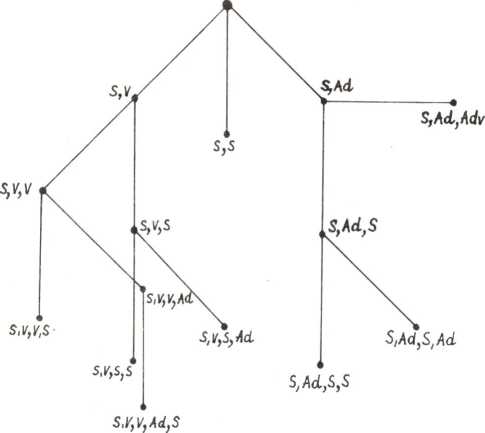 Kierunki ramion grafu na każdym poziomie odpowiadają tworzeniu danej części mowy od podstawy motywującej (na pierwszym takcie jest nią rzeczownik, oznaczony15 Szczegółowe informacje na temat techniki opisu gniazdowego — por. H. Jadacka, A. Nagórko, op. cit.16S. K. Šaumjan i P. A. Soboleva, „Osnovanija porożdajuščej grammatiki russkogo jazyka”, Moskva 1968 r.18HANNA JADACKAsymbolem S): ramię lewe, skośne — derywowanie czasownika, ramię pionowe — derywowanie rzeczownika, prawe skośne — przymiotnika, a prawe poziome — przysłówka. Dla analizowanego rzeczownika charakterystyczna jest duża aktywność w strefie czasownikowej i odczasownikowej (por. łańcuchy S,V; S,V,V; S,V,V,S; S,V,S; S,V,S,S; S,V,S,Ad), także w strefie przymiotnikowej i odprzymiotnikowej (por. S,Ad; S,Ad,Adv; S,Ad,S; S,Ad,S,Ad i S,Ad,S,S), minimalna natomiast w strefie rzeczownikowej.Porównajmy to ze schematem struktury drugiego homonimu: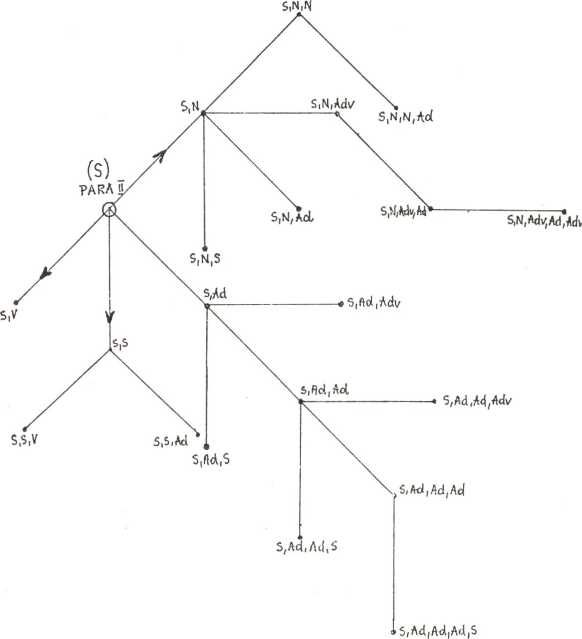 Graf gniazda rzeczownika para II (wzbogacony o ramię skośne, prawe górne, tj. liczebnikowe) składa się z dwudziestu łańcuchów, będących schematami czterdziestu czterech derywatów, jest więc strukturalnie bogatszy, różnorodniejszy od poprzedniego. Spróbujmy teraz porównać oba schematy. Dla ułatwienia tego zabiegu nałóżmy grafy na siebie, zachowując dla para I linię przerywaną, dla para II — ciągłą.O PRZYDATNOŚCI OPISU GNIAZDOWEGO19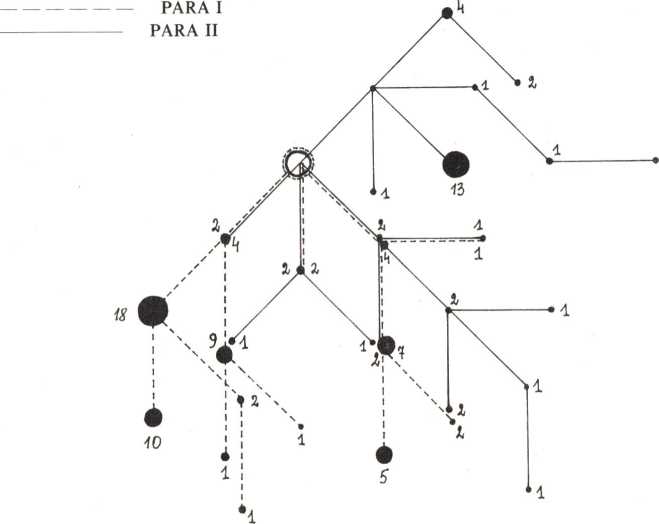 Wykres ten ilustruje przede wszystkim zasadniczą odrębność struktury łańcuchów słowotwórczych obu homonimów (tylko 5 łańcuchów wspólnych na ogólną liczbę dwudziestu dziewięciu); aktywność słowotwórcza drugiego wyrazu koncentruje się w strefie przymiotnikowo-liczebnikowej. Wykres ukazuje też nierównomierne obciążenie poszczególnych schematów w obu gniazdach (por. dane liczbowe przy poszczególnych węzłach). Łańcuchy, na które składa się największa liczba derywatów, a więc skupiające jakby potencję słowotwórczą podstawy (zakończone większymi niż pozostałe kołami), będą nazywane dalej ogniskami derywacyjnymi. Są one różne dla obu homonimów. W gnieździe pierwszym mają struktury S,V,V (18 przykładów), S,V,V,S (10) S,V,S (9) oraz S,Ad,S (7), w gnieździe drugim natomiast — strukturę S,N,Ad (13 przykładów).Tego typu różnice strukturalne między gniazdami homonimów można zilustrować także na przykładzie rzeczowników rola I « grunt» i rola II o znaczeniu podstawowym « zwój » oraz znaczeniu wtórnym (2) « kreacja aktorska »; (nawiasem mówiąc, ta polisemia jest chyba leksykograficznym niedopatrzeniem).ROLA I « grunt»
rol-nica*
rol-nik
rolni-ctwopoza|rolnicz-(y)rolnicz-(y)nie-rolniczyrolnicz-o-przemysłowy5.55.55.5.5(P + )S,S,S,AdAdAd,AdAd( + Ad),Ad20HANNA JADACKAZobaczmy też kolejny graf, na którym łańcuchy od znaczenia rola I mają linię ciągłą, rola III — przerywaną i rola II 2 — kropkowaną;ROLA I «grunt» 	ROLA II 1 « zwój»	II 2 « kreacja aktorska »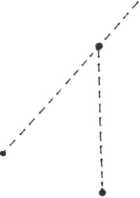 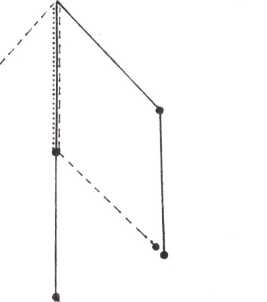 O PRZYDATNOŚCI OPISU GNIAZDOWEGO21Wykres ilustruje ewidentne różnice przynależności kategorialnej derywatów: w gnieździe rola I znajdujemy rzeczowniki i przymiotniki, w gnieździe rola II — czasowniki i rzeczowniki odczasownikowe. Przewaga łańcuchów izolowanych — oczywista i wyraźna, bo wspólny jest tylko jeden. Tylko przy znaczeniu rola I ukształtowało się wyraźne ognisko, o strukturze S,Ad (7 derywatów).Aby jednak nie wysnuwać pochopnych wniosków, posłużmy się większą liczbą przykładów. Zanalizujmy np. gniazda i odpowiadające im grafy rzeczowników homonimicznych pompa I « maszyna do podnoszenia poziomu cieczy » oraz pompa II « przesadna wystawność, przepych ».POMPA I «maszyna do podnoszenia poziomu cieczy»moto<)-pompa	(Ad + )S,Spomp-ka	S,Spomp-(ować)	S,Vpompow-nia	S,V,Sdo-pompować	do-pompow-yw-ać	S,V,Vna-pompować	S,V,Vod-pompować	S,V,Vprze-pompować prze-pompow-yw-ać	S,V,Vw-pompować	S,V,Vwy-pompować	wy-pompow-yw-ać	S,V,Vpomp-owy	S.AdPOMPA II « przesadna wystawność, przepych »pompi-er	S,Spompier-stwo	S,S,Spompier-ski	S,S,Adpomp-atyczny	S.Adpompatyczn-ość	S.Ad.Spompatycz< Myć), indyw.	S,Ad,Vpompatyczni-e	S,Ad,AdvPOMPA I «maszyna»	POMPA II «wystawność, przepych»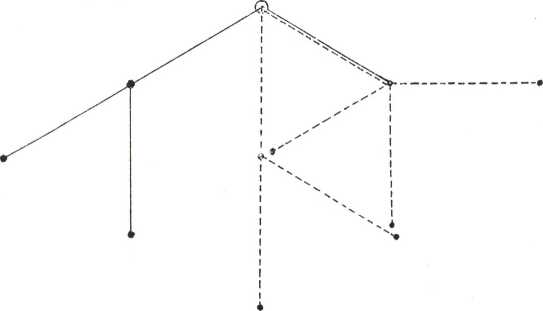 Wprawdzie gniazda tych rzeczowników nie są tak rozbudowane jak poprzednich (para I i para II są homonimami najaktywniejszymi słowotwórczo w języku polskim), ale ich analiza dostarcza obserwacji całkowicie zbieżnych z tym, co powiedziano wyżej22HANNA JADACKAna temat rodzaju aktywności słowotwórczej homonimów, a mianowicie w gniazdach obu wyrazów przeważają izolowane łańcuchy słowotwórcze: derywaty od znaczenia «maszyna» lokują się głównie w strefie czasownikowej, z ogniskiem S,V,V, a od znaczenia « wystawność, przepych » — wśród rzeczowników i przymiotników, z dość równomiernym obciążeniem łańcuchów.Taki obraz struktury gniazd wyrazów homonimicznych utrwali się jeszcze, gdy uzupełnimy naszą listę przykładów homonimami mina I «wyraz twarzy, układ rysów» i mina II «ładunek materiału wybuchowego lub pocisk » 17.MINA I « pocisk »kontr|mina	(P	+	)S,Smin-o-miot	S( + V),Smin-o-miotacz	S( + S),Sprzeciw|mina	(P	+	)S,Sminiować)	S,Vod-minować	S,V,Vo-minować	S,V,Vpod-minować pod-minow-yw-ać	S,V,Vpodminow-any, przym.	S,V,V,Adroz-minować roz-minow-yw-ać	S,V,Vza-minować	S,V,Vmin-owy	S,Adprzeciw | min-owy	(P	+	)S,AdMINA II « grymas, układ rysów twarzy »min-ka	S,Sminecz-ka	S,S,Smin-oderia*	S,Sminoderyj-ny	S,SAdminoderyjn-ość	S,S,Ad,Sminoderyjni-e	S,S,Ad,AdvMINA I MINA II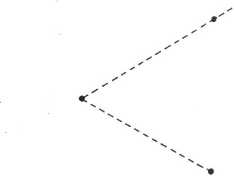 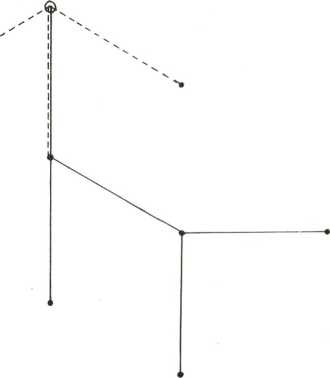 17 Wyraz mina III « starogrecka miara wagi, moneta stanowiąca 1/60 część talenta » został w analizie pominięty, gdyż nie motywuje żadnych derywatów.O PRZYDATNOŚCI OPISU GNIAZDOWEGO23Na przykładzie gniazd, związanych, ze znaczeniami rzeczownika ziemia18, prześledźmy teraz strukturę łańcuchów słowotwórczych wyrazu polisemieznego.ZIEMIA 1 «trzecia z kolei planeta okołosłoneczna »18 Nie podzielam opinii E. Witan (por. Z zagadnień polskiej homonimii monogenetycznej, PF XIX, s. 126), że związek między kolejnymi znaczeniami wyrazu ziemia stopniowo się zaciera; wszystkie znaczenia wtórne wydają mi się całkowicie czytelne przez odniesienie do znaczenia głównego na zasadzie metonimii. Warto tu podkreślić, że J. Apresjan (op. cit., s. 236) pisze wprost, że nie ma tu żadnej homonimii. Być może przyczyna tych rozbieżności tkwi w tym, że E. Witan traktuje wyraz wieloznaczny ziemia jako przykład tzw. polisemii łańcuchowej (por. E. Grodziński, O pojęciu wieloznaczności "łańcuchowej”, PJ 1969, s. 258 — 265), a dla niżej podpisanej jest to raczej struktura radialno-łańcuchowa (por. J. Apresjan, op. cit., s. 233 i D. Buttler, Struktura znaczeniowa wyrazów, PF XXVI, s. 239 — 248).24HANNA JADACKAO PRZYDATNOŚCI OPISU GNIAZDOWEGO25wiel-o-poziom-owy poziom 4 poziom’-ica poziom-ość poziom-o przy|ziem-ny przyziemn-ość przyziemni-eZIEMIA 5 «obszar, teren stanowiący własność; grunt ziemi-anin ziemian<)-ka ziemian/ >-stwo ziemiań<>-skiziemiańsk-ość, rząd. ziem-sko, rząd. bez|ziem-ny, przestarz. po|ziem-ny poziemn-(e) ziem-ski(P + )S,Ad,S( + N),Ad (P + )S,Ad,S (P + )S,Ad,S (P + )S,Ad,S (P + )S,Ad,Adv (P + )S,Ad (P + )S,Ad,S (P + )S,Ad,Adv»5.5s,s,ss,s,sS,S,AdS.SAd.S5.5(P + )S,Ad (P + )S,Ad (P + )S,Ad,S S,AdZIEMIA 6 « obszar zamieszkany przez naród; kraj, ojczyzna »
cudz-o-ziemi-ec
cudzoziem<>-ka
cudzoziemcz-(eć)
cudzoziem<>-skicudzoziemszcz-yznawspół-ziemi-ecziemi-ecziom-ekziomk-ostwoziomk-owski(Ad + )S,S (Ad + )S,S,S (Ad + )S,SV (Ad + )S,S,Ad (Ad + )S,S,Ad,S (Ad + )S,S5.55.5 S,S,AdZIEMIA 7, hist. «jednostka administracyjna mniejsza od województwa»ziem-stwo	S,Sziem-ski	S,AdPosłużmy się także grafem, na którym łańcuchy gromadzące derywaty od znaczenia 1 «planeta» mają linię kropkowaną, od znaczenia 2 «gleba» — przerywaną; 3 «ląd» — „wektorową”, 4 «powierzchnia lądu» — ciągłą, 5 « własność, grunt» — kropkowano-kreskowaną, 6 « kraj, ojczyzna » — łańcuszkową oraz 7 «jednostka administracyjna mniejsza od województwa» — łamaną.26HANNA JADACKAZIEMIA 1 « planeta okołosłoneczna »		ZIEMIA 2 «zwietrzała powierzchnia lądu, gleba»		ZIEMIA 3 «ląd»	« « * < <ZIEMIA 4 « powierzchnia lądu, pot. też: podłoga »		ZIEMIA 5 « obszar stanowiący własność, grunt»	__ __ _ _ _ _ZIEMIA 6 «obszar zamieszkany przez naród; kraj»	-o-o-o-o-o-o_ZIEMIA 7 «jednostka administracyjna mniejsza od województwa» /vwwv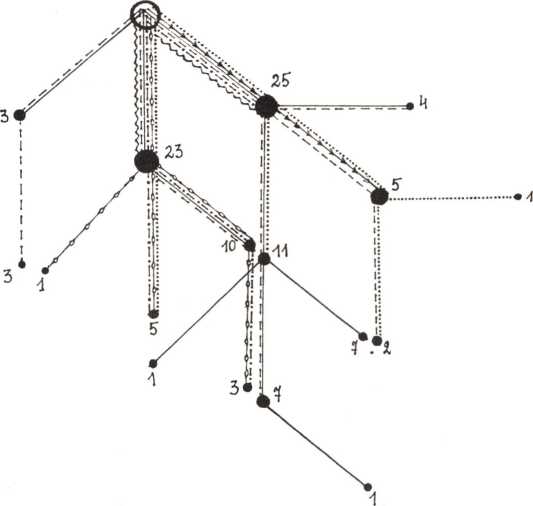 Nietrudno zauważyć, że struktura słowotwórcza wyrazu wieloznacznego jest dużo bardziej zwarta niż struktura homonimu. Trzon grafu stanowią wspólne dla wszystkich znaczeń łańcuchy i one właśnie są powielane przez największą liczbę derywatów. Ogniska derywacyjne natomiast są zlokalizowane w miejscach nakładania się łańcuchów, a nie na węzłach łańcuchów izolowanych (por. np. S,Ad — 25 derywatów, w tym 20 od wyrażeń syntaktycznych i compositów19; S,S — 23, w tym 13 od compositów i wyrażeń syntaktycznych, S,Ad,S — 11, w tym 7 od wyrażeń syntaktycznych, S,S,Ad — 10, w tym 7 od wyrażeń syntaktycznych).Zbadajmy w analogiczny sposób np. leksem bieda w trzech znaczeniach, tj. bieda 1 « ubóstwo, niedostatek, brak środków do życia »; bieda 2 « nieszczęście, zmartwienia, kłopoty » i bieda 3 « ludzie niezamożni». Oto gniazdo i graficzny schemat jego struktury:19To warto zaznaczyć, ponieważ w wypadku derywatów o takiej motywacji gniazdo daje lepszy obraz struktury niż graf, który określa wyłącznie przynależność badanego zbioru formacji do części mowy.O PRZYDATNOŚCI OPISU GNIAZDOWEGO27BIEDA 1 « ubóstwo, niedostatek, brak środków do życia »28HANNA JADACKABIEDA 1 BIEDA 2 BIEDA 3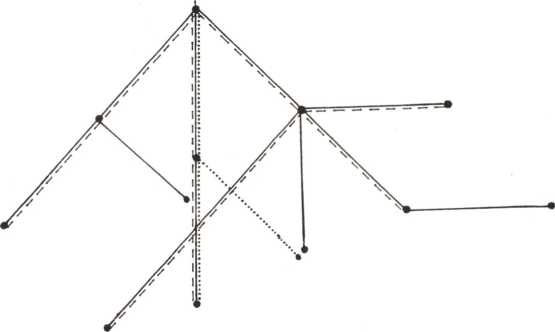 Jak widać, większość łańcuchów słowotwórczych pierwszego znaczenia ma tę samą strukturę, co łańcuchy znaczenia drugiego (por. S,V,V; S,S; S,Ad; S,Ad,Adv; S,Ad,Ad; S,Ad,V,V); znaczenie trzecie jest mniej aktywne słowotwórcze, ale nieliczne derywaty też lokują się na wspólnej osi S,S,S, z jednym tylko wyjątkiem. Mimo że gniazdo jest znacznie mniejsze od poprzedniego, wskazanie ognisk derywacyjnych nie nastręcza trudności. Są nimi łańcuchy: S,S - 12 derywatów, S,S,S — 8 derywatów, S,V,V - 6 derywatów. Nietrudno też zauważyć, że dwa pierwsze, najliczniejsze łańcuchy są wspólne dla wszystkich znaczeń, a trzeci — dla dwóch pierwszych.Do identycznych wniosków na temat swoistości gniazd wyrazów polisemicznych prowadzi analiza przymiotników wieloznacznych pusty i goły. Rozpatrzmy je kolejno:PUSTY 1 « niczym nie napełniony »O PRZYDATNOŚCI OPISU GNIAZDOWEGO29PUSTY 2 «bezludny, przez nikogo nie zajęty»30HANNA JADACKAPUSTY 1 « niczym nie napełniony »PUSTY 2 « bezludny, przez nikogo nie zajęty » PUSTY 3 « wesoły, lekkomyślny »PUSTY 4 « zbędny, jałowy »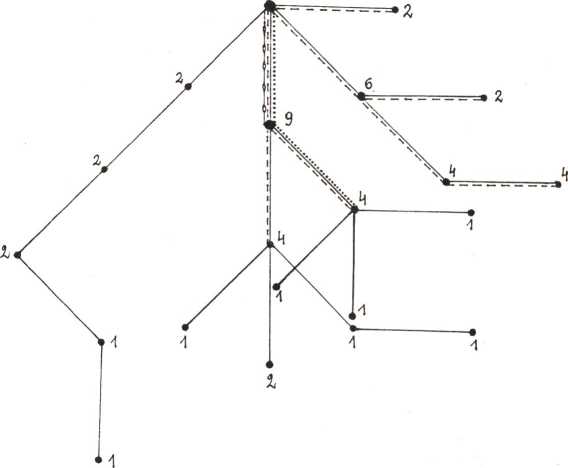 Gniazdo i graf tego przymiotnika ilustrują ogromną aktywność słowotwórczą dwóch pierwszych znaczeń (linie: przerywana i ciągła na grafie) oraz zasadniczą zbieżność typów łańcuchów słowotwórczych, skupiających derywaty od wszystkich wariantów semantycznych tego leksemu. Wprawdzie widzimy pewną liczbę pojedynczych łańcuchów od znaczenia drugiego, ale nie odpowiadają im na grafie inne rozbudowane, izolowane łańcuchy. Świadczy to jedynie o tym, że schemat znaczenia drugiego jest najbogatszy, a nie — różny strukturalnie od pozostałych20.Podobne prawidłowości możemy obserwować na przykładzie gniazda i grafu przymiotnika goły.GOŁY 1 « nie przykryty, nie osłonięty ubraniem nagi, obnażony »20 W związku z tym por. też przypis 13.O PRZYDATNOŚCI OPISU GNIAZDOWEGO31GOŁY 2 « pozbawiony naturalnego pokrycia; pozbawiony roślinności, pozbawiony włosów,sierści, piór, liści itp.; pustynny, nie zalesiony, nie owłosiony, nie opierzony »gol’-izna	Ad,Sgoł-ka a. gół-ka*	Ad,Sgoł-o-borz-(e)	Ad( + S),Sgoł-oć rzad.	Ad,Sgoł-o-góra rzad.	Ad( + S),Sgoł-o-ledź	Ad( + S),Sgoł-o-mianka zool.	Ad( + S),Sgoł-o-szyjka	Ad( + S),Sgoł-o-wąs	Ad( + S),Sgołowąs-(y)	Ad( + S),S,Adgoł-o-ziarn’-isty	Ad( + S),Adgol’-(ić) (się)	Ad,Vgol-arz rzad.	Ad,V,Sgolar-nia	Ad,V,S,Sgolar-ski	Ad,V,S,Adgol-enie	Ad,V,Sgol'-i-broda	Ad,V( + S),So-golić (się)	Ad,V,Vpod-golić (się) pod-gal-(ać) (się)	Ad,V,Vpo-golić	Ad,V,Vwy-golić (się)	wy-gal-(ać) (się)	Ad,V,Vz-golić z-gal-(ać)	Ad,V,Vo-goł-(ocić) (się)	o-goł-(acać) (się)	Ad,Vogołot-nik* zool.	Ad,V,Sgol-uśki	Ad,Adgolusi-eńki	Ad,Ad,Adgol-utki	Ad,Adgolut-eńki	Ad,Ad,Adgoł-awy	Ad,Adgoł-o-włos-(y)	Ad( + S),Adgoł-o	Ad,AdvGOŁY 3 « niczym nie zasłany, nie pokryty, ogołocony z ozdób, mebli, pusty »o-goł-(ocić) o-goł-(acać)	Ad,Vgoł-o-głow-(y) rzad.	Ad( + S),Adgoł-o-nog'-(i) rzad.	Ad( + S),Adgoł-o	Ad,AdvGOŁY 4 « występujący bez dodatków, uzupełnień, sam »o-goł-(ocić) o-goł-(acać)	Ad,Vgoł-o-słow-ny	Ad( + S),Adgołosłown-ość	Ad( + S),Ad,Sgołosłowni-e	Ad( + S),Ad,Advgoł-o	Ad,AdvGOŁY 5 «.biedny»gol-ec	Ad,Sgoł-ota	Ad,Sgoł-ysz	Ad,So-goł-(ocić) (się) o-goł-(acać) (się)	Ad,Vgoł-o	Ad,Adv32HANNA JADACKAGOŁY 1 « nie przykryty, nagi»		GOŁY 2 « pozbawiony naturalnego pokrycia (roślinności, włosów sierści)» 	GOŁY 3 «pusty»		GOŁY 4 « bez dodatków, sam »GOŁY 5 « biedny »	—<—«-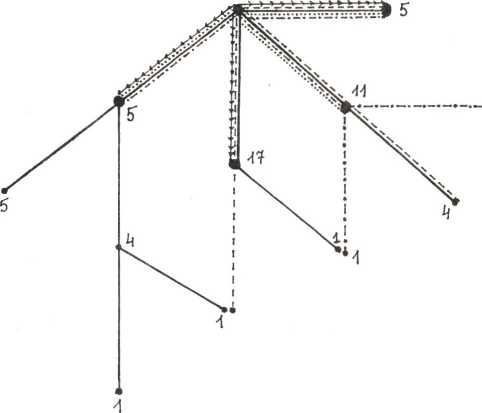 Jeśliby obraz gniazd para I, II; rola I, II; pompa I, II; mina I, II uznać za typowy dla homonimów, a obraz gniazd ziemia 1 — 7, bieda 1—3, pusty 1—4, goły 1—5 — za typowy dla wyrazów wieloznacznych — różnice między nimi, właśnie o charakterze słowotwórczym, rysowałyby się zupełnie wyraźnie.Spróbujmy teraz wyzyskać poczynione obserwacje przy opisie haseł uznanych za polisemiczne przez istniejące słowniki, pod kątem ewentualnego rozpadu homonimicznego badanych leksemów. Zacznijmy od rzeczownika bałwan21, o znaczeniach — według SJP-Dor — następujących: 1) « posąg bożka pogańskiego », 2) « figura ze śniegu », 3) « spieniona fala morska » i 4) « pogardliwie o człowieku głupim ». Wydaje się, że wielu użytkowników polszczyzny miałoby kłopoty z wyprowadzeniem trzech wtórnych znaczeń od znaczenia pierwszego (nie umiało sobie z tym poradzić np. 82 zapytanych studentów drugiego roku polonistyki). Zupełnie oczywisty jest tylko związek między znaczeniem « figura ze śniegu» i «głupi człowiek ». Ponadto znaczenie pierwsze jest z reguły wymieniane jako ostatnie (po długim zresztą namyśle), a przecież we Wstępie do SJPDor (s. XXXV) wyraźnie napisano „W opracowaniu materiału ilustrowanego hasło wieloznaczne przestrzegana jest kolejność następująca: [jako pierwsze podaje się] podstawowe znaczenie wyrazu w języku dzisiejszym, potem znaczenia współczesne mniej powszechne, a więc i mniej istotne”, Czy nie należałoby zatem podać dwóch haseł bałwan, jednego o znaczeniu «bożek pogański», a21 Przykład E. Witan (Z zagadnień..., s. 124).O PRZYDATNOŚCI OPISU GNIAZDOWEGO33drugiego — « figura ze śniegu », z wariantami znaczeniowymi « spieniona fala morska » i « głupi człowiek » ? Sprawdźmy, czy struktura gniazda słowotwórczego sygnalizuje owe odległości znaczeniowe.BAŁWAN 1 « posąg bożka pogańskiego »
bałwan-ek
bałw< >-o-chwalca
bałwochwalcz-yni
bałwochwalcz-(y)
bałwochwalcz-o
bałw< >-o-chwal-stwoBAŁWAN 2 « podobna do postaci ludzkiej figura ze śniegu »
bałwan-ekBAŁWAN 3 « spieniona fala morska »
bałwan’-(ić) (się)
z-bałwanić (się)
bałwani-astyBAŁWAN 4 «- pogardliwie o człowieku głupim »
bałwan- ica
bałwań-stwo
bałwani-(eć)
z-bałwanieć
bałwan-owaty
bałwań-skiPopatrzmy z kolei na graf.BAŁWAN 1 BAŁWAN 2 BAŁWAN 3 BAŁWAN 4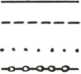 S.SS( + S),S S( + S),S,S S( + S),S,Ad S( + S),S,Ad,Adv S( + V),SS,SS,VS,V,VS,Ad5.5 S,V S,V.V S,Ad S.Ad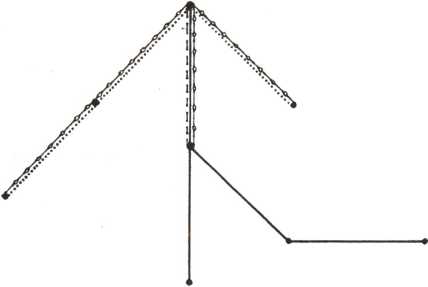 Najbardziej uderza tu bardzo wąska aktywność znaczenia pierwszego, wyraźna tylko w strefie rzeczownikowej. Tylko w jednym łańcuchu to znaczenie „spotyka się” z pozostałymi; brak też wspólnych łańcuchów znaczenia drugiego i trzeciego; ponadto zbieżność łańcuchów 1,2,4 na osi S,S wynikła tylko z uproszczenia graficznego, gdyż34HANNA JADACKAderywaty od znaczenia pierwszego (bałwochwalca, bałwochwalczym, bałwochwalstwo, bałwochwalczy, bałwochwalczo) — jako composita — różnią się znacznie od pozostałych. Wydaje się więc, że wyniki testu słowotwórczego podtrzymują przypuszczenie oparte na przesłankach semantycznych, iż przy kolejnym opisie tego hasła leksykograf nie powinien wykluczyć homonimizacji struktury.Jednak właściwą przydatność sprawdzianu słowotwórczego widać dopiero przy analizie takich leksemów polisemicznych, w których każde ze znaczeń ma przyporządkowaną dużą liczbę derywatów. Reprezentatywny dla tej grupy wydaje się czasownik pleść o znaczeniach 1) «łączyć pasma czego, przekładając jedno przez drugie» i 2) « mówić bez sensu, gadać, paplać, bajać ». Popatrzmy, jak wygląda charakterystyka aktywności słowotwórczej tego wyrazu.O PRZYDATNOŚCI OPISU GNIAZDOWEGO35plotk-arz	V,S,Splotkar-ka	V,S,S,Splotkar<> ((a)	V,S,S,S,Splotkarecz-ka	V,S,S,S,Splotkar-stwo	V,S,S,Splotar-ski	V,S,S,Adplotk-(ować)	V,S,Vna-plotkować (się)	V,S,V,Vo-plotkować o-plotkow-yw-ać	V,S,V,Vpo-plotkować	V,S,V,Vroz-plotkować (się)	V,S,V,Vna-pleść 2 « opowiedzieć wiele rzeczy bezsensownych »	V,Vpo-pleść (się) 1	V,Vwy-platać 3, pot.	V,VPLEŚĆ 1 «łączyć pasma, przekładając jedno przez drugie » PLEŚĆ 2 « mówić bez sensu »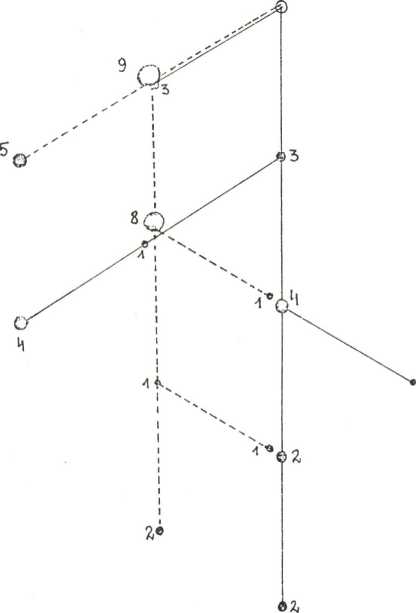 Widzimy tu niemal całkowitą odrębność strukturalną obu gniazd (wspólny tylko łańcuch V,V). Rozwój słowotwórczy znaczenie pierwszego ma wyraźnie czasownikowy charakter (z rzeczownikami na dalszych taktach), podczas gdy derywaty od znaczenia drugiego to przede wszystkim rzeczowniki; nieliczne czasowniki i pojedynczy przy-36HANNA JADACKAmiotnik pojawiają się dopiero na kolejnych ogniwach. Znaczenie pierwsze ma trzy wyraźne ogniska: V,V — 9 przykładów; V,V,V (5) oraz V,V,S (8 przykładów). Mniej liczne formacje motywowane przez znaczenie drugie są rozłożone dość równomiernie; 4 derywaty powielają model V,S,S, cztery inne — V,S,V,V.Ciekawych różnic słowotwórczych, pochodnych najprawdopodobniej od znaczeniowych, można się doszukać między derywatami należącymi do zbioru prawy 1 « znajdujący się po przeciwnej stronie ciała ludzkiego niż serce » i zbioru prawy 2 « szlachetny, uczciwy ». Chyba coraz mniej użytkowników języka rozumie i pamięta, co łączy prawych z prawą stroną, znaczenia wydają się funkcjonować jakby niezależnie od siebie. Różnice słowotwórcze są wyraźne:PRAWY 1 «znajdujący się po przeciwnej stronie ciała ludzkiego niż serce» praw’-ica 1,2	Ad,Sprawic-owy	Ad,S,Adprawostronni-e [red.] (w,na) praw-opraworęczn-(y), rzecz. praw-o-ręk’-(i) praw-o-skrzydł-owyprawoskrzydłow-(y), rzecz, praw-o-stron-ny [Sz.]prawicow-ośćpraw-ka, środ. «prawa lufa w dubeltówce»praw-o-brzeż-nypraw-o-ręcz-nypraw-o-skręt-ny•prawoskrętn-ośćprawoskrętni-epraworęczn-ośćprawicowi-ecAd,S,Ad,SAd.S.Ad.SAd,SAd( + S),Ad Ad( + S),Ad Ad( + S),Ad,S Ad( + S),Ad,S Ad( + S),Ad Ad( + S),Ad Ad( + S),Ad,S Ad( + S),Ad Ad( + S),Ad,Adv Ad,AdvAd,Adv( + V),Ad Ad,Adv( + V),Ad,S Ad,Adv( + V),Ad,AdvPRAWY 2 « szlachetny, uczciwy »praw-ośćAd,SAd,AdAd,Ad,SAd,Ad,VAd,Ad,V,SA,Ad.V,AdAd,Ad,V,Ad,Advnie-prawyniepraw-ośćz-nieprawi-(ać) z-niepraw'-(ić), przest. znieprawi-aczznieprawiaj-ący [red.] przym.znieprawiając-oO PRZYDATNOŚCI OPISU GNIAZDOWEGO37PRAWY 1 PRAWY 2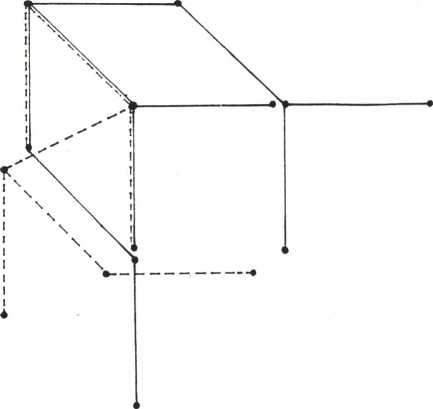 Na 11 łańcuchów słowotwórczych tylko trzy są wspólne, przy czym na osi Ad,Ad przy znaczeniu drugim przeważają composita. Całkowity brak derywatów czasownikowych przy znaczeniu pierwszym oraz zupełnie izolowany łańcuch z pierwszym taktem przysłówkowym skłaniają ku potraktowaniu przymiotnika jako co najmniej rozpadającego się znaczeniowo.Na uwagę leksykografa zasługuje też gniazdo czasownika tłumaczyć (się).TŁUMACZYĆ (SIĘ) 1 « wyjaśniać co komu, komentować, interpretować »na-tłumaczyć (się)	V,Vprze-tiumaczyć 2. środ. posp.	V,Vwy-tłumaczyć	V,Vwytłumacz-enie, [red.]	V,V,Swytłumacz-alny	V,V,Adnie-wytłumaczalny	V,V,Ad,Adniewytłumaczaln-ość	V,V,Ad,Ad,Snie-wytłumacz-ony, przym.	V,V,Adniewytłumaczeni-e	V,V,Ad,AdvTŁUMACZYĆ 2 «przekładać»tłumacz	V,Stłumacz-ka	V,S,Stłumacz-enie	V,Stłumaczeni-owy	V,S,Adna-tłumaczyć (się)	V,Vpo-tłumaczyć	V,Vprze-tłumaczyć	V,Vprzetłumacz-alny	V,V,Ad38HANNA JADACKAnie-przetłumaczalny	V,V,Ad,Adnieprzetłumaczaln-ość	V,V,Ad,Ad,STŁUMACZYĆ (SIĘ) 3 «usprawiedliwiać, motywować, uzasadniać»wy-tlumaczyć (się.)	V,Vwytłumacz-enie [red.]	V,V,SW związku z tym opisem nasuwają się następujące pytania: 1) czy dostatecznie uzasadnione jest oddzielanie znaczenia pierwszego i trzeciego; 2) czy znaczenie «przekładać» nie przejawia tendencji do autonomizacji. Na grafie owo odrywanie się od znaczenia wyjściowego widać zupełnie wyraźnie — łańcuchy S,S; S,S,S,S,S,Ad są całkowicie izolowane, towarzyszy temu jednak wciąż duża zwartość strukturalna łańcucha czasownikowego i jego przedłużeń.TŁUMACZYĆ 1 « wyjaśniać, komentować » TŁUMACZYĆ 2 «przekładać»TŁUMACZYĆ 3 « usprawiedliwiać, uzasadniać »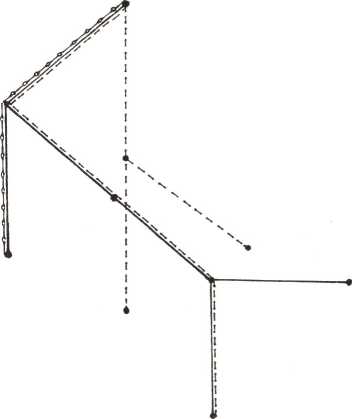 Być może ten właśnie graf jest ilustracją rozpadu homonimicznego uchwyconego in tractu.Pora określić, na czym polega przydatność opisu gniazdowego w badaniach nad polisemią i homonimią. Uporządkujemy więc poczynione obserwacje.Po pierwsze: w świetle danych z opisu gniazdowego, kryterium słowotwórcze w wersji omówionej na początku artykułu nie przynosi żadnych wartościowych rozstrzygnięć co do sposobu odróżniania homonimów od wyrazów wieloznacznych.Po drugie: sprawdzian derywacyjny może jednak być przydatny do różnicowania omawianych zjawisk leksykalnych, jeżeli przedmiotem porównania uczynimy nie pojedyncze derywaty, lecz struktury gniazd słowotwórczych wraz z ilustrującymi je grafami.Wyniki zastosowania takiego tekstu są następujące:O PRZYDATNOŚCI OPISU GNIAZDOWEGO39gniazda przyporządkowane leksemom homonimicznym charakteryzuje duże zróżnicowanie łańcuchów słowotwórczych, tzn. istotna przewaga ilościowa izolowanych nad tymi, które są wspólne dla obu wyrazów;gniazda przyporządkowane znaczeniom leksemu polisemicznego odznaczają się wyraźnym podobieństwem strukturalnym; odnajdujemy w nich dużą liczbę takich samych łańcuchów słowotwórczych, co dobrze ilustrują nakładające się ramiona grafów;jeżeli gniazda są duże, homonimiczność i/lub polisemiczność zyskują dodatkowy wskaźnik ilościowy: ogniska derywacyjne homonimów są zlokalizowane na łańcuchach izolowanych, a ogniska znaczeń wyrazów polisemicznych — na łańcuchach wspólnych.Po trzecie: przedstawiony w punkcie drugim sprawdzian derywacyjny ma przydatność proporcjonalną do liczebności analizowanych gniazd.Tak więc leksykograf, przystępujący do opracowania nowego słownika języka polskiego, otrzymuje wraz z opisem gniazdowym gotową, wstępną listę jednostek leksykalnych, których dotychczasowa kwalifikacja semantyczna budzi wątpliwości. Z innej strony patrząc, ów opis może dostarczyć dodatkowych argumentów, przemawiających za konkretnym rozstrzygnięciem, w razie różnicy stanowisk między badaczami.Zanim technika definiowania osiągnie poziom pozwalający trafnie wykrywać wspólne lub odrębne komponenty semantyczne (por. definicję homonimii i polisemii u Apresjana), może warto skorzystać, przynajmniej pomocniczo, z przedstawionych tu ustaleń.Anna TamborZWIĄZKI FRAZEOLOGICZNE OZNACZAJĄCE ŚMIERĆ
(NA MATERIALE FRANCUSKIM)Celem niniejszego artykułu jest analiza francuskich związków frazeologicznych oznaczających śmierć oraz próba zakreślenia pola semantycznego śmierci. Materiał badawczy, liczący ogółem około 300 przykładów, stanowi korpus związków, wybranych ze współczesnych słowników francuskich1, z Frazeologicznego słownika francusko-polskiego2, z frazeologicznego słownika francusko-rosyjskiego3 oraz z artykułu M. Châtelain-Courtois4. Cytowane przykłady francuskich frazeologizmów zostały opatrzone w tekście polskimi dosłownymi tłumaczeniami (polskie ekwiwalenty, o ile oczywiście takie istnieją, umieszczono w przypisach5. Zgromadzone konstrukcje posłużyły jako materiał wyjściowy do opisu ich struktury, składu leksykalnego i znaczenia, a następnie do ich klasyfikacji.Związki frazeologiczne oznaczające śmierć to połączenia wyrazowe, interesujące nie tylko ze względu na relacje zachodzące między ich komponentami, lecz również z punktu widzenia społeczno-kulturowego. Śmierć jest dla człowieka sytuacją wyjątkową, wobec której przyjmuje on różne podstawy. Specyficzny dla poszczególnych społeczeństw sposób ujmowania tego zjawiska znajduje odzwierciedlenie właśnie w języku. Artykuł ten jest jedynie wstępnym zarysem problematyki i może stanowić podstawę do dalszych szczegółowych studiów, zwłaszcza konfrontatywnych.1 P. Robert, Dictionnaire alphabétique et analogique de la langue française, Ed. Littré, Paris 1959, t. IV; P. Robert, le Petit Robert, Ed. Littré, Paris 1976;Dictionnaire du français contemporain, Librairie Larousse, Paris 1971;Dictionnaire Quillet de la langue française, Librairie Aristide Quillet, Paris 1975;Dictionnaire de la langue française, Ed. Universitaires, Paris 1958;Dictionnaire des Expressions et locutions figurées, par A. Rey et S. Chantreau, Ed. Littré, Paris 1979;M. Rat, Dictionnaire des Locutions françaises, Librairie Larousse, Paris 1959;H. Bénac, Dictionnaire des synonymes. Librairie Hachette, Paris 1956;F. Carades, Dictionnaire du français argotique et populaire, Librairie Larousse, Paris 1977.2L. Zaręba, Frazeologiczny słownik francusko-polski, Warszawa 1973.3Francusko ruskij-frazeologiczeskij slowar, pod redakcjej J. U. Reckjera, Gosudarstvennoe Izda- tel’estwo inostrannych i nacjonal’nych slowarjej, Moskva 1963.4	M. Châtelain-Courtois, Mille mots pour le dernier voyage, le Monde, 1" novembre 1971.5	Literackie tłumaczenia francuskich frazeologizmów zaczerpnięto ze Słownika trudniejszych wyrażeń i zwrotów, L. Przestraszewski, Warszawa 1978 oraz z Wielkiego słownika francusko-polskiego, Warszawa 1981, t. II.ZWIĄZKI FRAZEOLOGICZNE OZNACZAJĄCE ŚMIERĆ41Klasyfikacja związków frazeologicznych opiera się na kryterium formalnym: na obecności lub braku leksemów mourir (umrzeć, umierać) i mort (śmierć) w strukturze związku. Kierując się tym kryterium, ogół frazeologizmów można podzielić na dwie zasadnicze grupy. Pierwszą z nich stanowią związki, w skład których wchodzą leksemy mourir i mort.Leksem mourir reprezentuje predykat z jednym argumentem osobowym: x meurt ix est mort) «x umiera (umarł)». Regularną transformacją tego modelu predykatowo-argumentowego jest fraza nominalna: la mort de quelqu'un «czyjaś śmierć». Czasownik mourir stanowi jądro konstrukcji werbalnej odpowiadającej predykatowi {przestać żyć}. Zalicza się go do czasowników procesualnych i dynamicznych, zgodnie z koncepcją podziału wszystkich czasowników, przedstawioną przez I. Sawicką6.Natomiast drugą grupę tworzą związki, które nie zawierają wymienionych wyżej leksemów. W grupie drugiej należy wyróżnić jeszcze dwie podgrupy: 1) związki frazeologiczne z elementami, mieszczącymi się w polu semantycznym śmierci — metonimiczne określenia procesu umierania; 2) związki frazeologiczne nie zawierające elementów z pola semantycznego śmierci — niemetonimiczne (metaforyczne) określenia procesu umierania.Przedstawiona analiza będzie dotyczyć zleksykalizowanych połączeń oznaczających śmierć („bycie nieżywym”) i połączeń oznaczających proces umierania (umierać, być jeszcze żywym). W pierwszej, podstawowej grupie wzięto pod uwagę zdania, zwroty, przysłowia oraz inne wyrażenia z komponentami leksykalnymi mourir, mort, w drugiej zaś synonimy tych komponentów. Są to więc dwie różne grupy, wymagające w konsekwencji dwóch odrębnych analiz. Utrwalone zwroty, sentencje, przysłowia oparte są na stereotypach treściowych, określanych czasem terminem „konotacji semantycznej”7. Badając synonimiczne realizacje oznaczające śmierć, poddano analizie ich skład leksykalny oraz relacje między ich elementami a podstawowymi leksemami mourir i mort.I. Związki zawierające w swej strukturze leksemy mourir i mortJest to grupa heterogeniczna, obejmuje bowiem zdania, maksymy, przysłowia oraz pozostałe wyrażenia z leksemami mourir (mort). Ich główną cechę wspólną stanowi to, że wszystkie charakteryzują śmierć i proces umierania bezpośrednio.Śmierć w pozacji agensa jest personifikowana, to znaczy ma cechy właściwe ludziom lub działa w sposób charakterystyczny dla ludzi. Jest sprawiedliwa.La mort n’a pas d’amis dosł. «Śmierć nie ma przyjaciół»Lax mort, assise a la porte des vieux, guette les jeunes dosł. « Śmierć, siedząca u drzwi starców, czyha na młodych »La mort fauche tour dosł. « Śmierć kosi wszystko »La mort ravit tout dosł. « Śmierć wszystko zabiera »6I. Sawicka, „Problematyka predykacji imiennej na przykładzie języka serbsko-chorwackiego”, Instytut Słowianoznawstwa PAN 1979, s. 26 — 33.7Słownik ludowych stereotypów językowych, Zeszyt próbny, Wydawnictwa Uniwersytetu Wrocławskiego, Wrocław 1980, s. 13 — 14.42ANNA TAMBORLa mort est égalitaire dosł. « Śmierć jest równa »8; « nielitościowa »La mort n'épargne personne dosł. «Śmierć nikogo nie oszczędza», «działa niespodziewanie »La mort frappe sans avertir dosł. « Śmierć kołacze bez uprzedzenia »La mort te peut prendre en chemin dosł. « Śmierć może zabrać cię w drogę »; « działa nieuchronnie »La mort frappe à la porte dosł. « Śmierć kołacze do drzwi »La mort tranche le fil des jours dosł. «Śmierć przecina nić życia».Istnieją również przysłowia z leksemem czasownikowym mourir, podkreślające sprawiedliwość śmierci.Le plus riche n'emporte qu'un drap en mourront dosł. « Najbogatszy, umierając, zabiera tylko prześcieradło»Le roi, l'âne et moi nous mourrons dosł. « Król, osioł i ja umrzemy »9; « nieuchronność ».Nous mourrons tous les jours dosł. «Umieramy codziennie» 10.Pozostałe związki charakteryzują śmierć przez okoliczności towarzyszące. Można umrzeć śmiercią naturalną i jednocześnie godnie: mourir de la belle mort dosł. «umrzeć piękną śmiercią», mourir dans son lit dosł. « umrzeć w swoim łóżku»; lub nędznie:mourir sous un pont dosł. « umrzeć pod mostem »mourir sur la paille dosł. « umrzeć na słomie »mourir au coin d'un bois dosł. « umrzeć w kącie lasu »mourir au coin d’une haie dosł. «umrzeć pod płotem»mourir comme un chien dosł. « umrzeć jak pies»; «przedwcześnie»mourir à la fleur de l’âge dosł. « umrzeć w kwiecie wieku»mourir dans ses bottes dosł. « umrzeć w butach ».Akt umierania jest nacechowany emocjonalnie: umiera się godnie, po chrześcijańsku (faire une sainte mort dosł. « umrzeć świętą śmiercią » ), na posterunku (mourir debout dosł. « umrzeć stojąc » ) lub w domu, we własnym łóżku, w opozycji do śmierci na zewnątrz, w miejscu otwartym.Występują również konstrukcje, w których zachodzi konkretyzacja śmierci, np. être au seuil de la mort dosł. « być na progu śmierci », être aux portes de la mort dosł. « być przy drzwiach śmierci », être à deux doigts de la mort dosł. « być o dwa palce od śmierci », être sur son lit de mort dosł. « być na łóżku śmierci ».II. Związki wyzyskujące mechanizm metonimii i metafory dla nazwania śmierci lub procesu umierania A. Określenia metonimiczne8 La mort n’a pas d’amis lit. « Śmierć nie robi wyjątków » La mort, assise d la porte des vieux, guette les jeunes lit. « Śmierć i młodych znajduje ».9Le plus riche n’emporte qu’un drap en mourrant lit. « Śmierć wszystkich zrówna », le roi, l’âne et moi nous mourrons lit. « Każdemu śmierć pisana ».10	Nous mourrons tous les jours lit. «Każdym dniem jesteśmy bliżsi śmierci».ZWIĄZKI FRAZEOLOGICZNE OZNACZAJĄCE ŚMIERĆ43Naczelnym kryterium wyróżnienia tej grupy związków frazeologicznych jest ich skład leksykalny, tzn. obecność w ich strukturze — na zasadzie metonimii — leksemów związanych z umieraniem. Opierają się one bądź na skojarzeniach z zachowaniem umierającego i fizjologicznymi symptomami śmierci, bądź polegają na przeniesieniu na proces umierania nazw przedmiotów zewnętrznych, związanych z obrzędami pogrzebowymi lub nazw poszczególnych etapów ceremonii pogrzebowych.Czynność umierania może być charakteryzowana przez:ruchy narządów ciała, np. fermer les paupières dosł. «zamknąć powieki», fermer les yeux dosł. « zamknąć oczy », tourner de l'oeil dosl. « przewrócić oko » 11 , laisser ses os dosł. « zostawić kości » 12, lever les brancards dosł. « podnieść drążki przy noszach » 13, secouer le jarret dosl. « potrząsnąć nogą ». Związki te charakteryzuje różne nacechowanie ekspresywne: fermer les yeux, fermer les paupières to frazeologizmy o charakterze poważnym, natomiast lever les brancards, secouer le jarret to frazeologizmy żartobliwe. Decyduje o tym wybór członu nominalnego (les brancards) lub czasownikowego (secouer «potrząsnąć»; połączenie to określa sposób ruchu).objawy śmierci: ustanie oddechu, obniżenie temperatury ciała. Ustanie oddechu u umierającego jest źródłem wielu podniosłych frazeologizmów: exaler le dernier soupir dosł. « wydać ostatnie tchnienie », rendre son dernier souffle, rendre le dernier soupir lub żartobliwych (oublier de respirer dosł. « zapomnieć oddychać » ).Warto zwrócić uwagę na dodatkowy wskaźnik, podkreślający ostateczność czynności, leksem dernier « ostatni ». Le dernier soupir oznacza tchnienie, po którym nie ma już żadnego innego.doznania zmysłowe, np. ustanie cierpień.We współczesnym języku francuskim istnieją zarówno związki nautralne, np. cesser de souffrir dosł. « przestać cierpieć », jak również nacechowane lekceważąco, a nawet pogardliwie, np. n’avoir plus mal aux crocs dosł. « nie czuć bólu w kłach » (w zębach).Kolejną grupę wśród metonimicznych określeń procesu umierania wyróżniono na podstawie obecności w ich strukturze następujących leksemów:1) leksemu cmentarz i jego ekwiwalentów: reposer pour l’éternité au cimetière dosł. «odpoczywać na wieczność na cmentarzu», habiter le boulevard des Allongés dosł. « mieszkać na bulwarze Wyciągniętych », habiter dans le grand domaine du Cannage dosł. «mieszkać w majątku Cannage», «habiter au jardin des Claqués dosł. « mieszkać w ogrodzie Claqués », habiter au parc des Crounis dosł. « mieszkać w parku Crounis » 14. Mamy tu do czynienia z paradoksalnym zestawieniem znaczenia czasownika habiter (stan typowy dla żyjących) z miejscem, gdzie przebywają umarli.11	tourner de l’oeil lit. « wykitować ».12	związek ten przedstawia dualistyczny punkt widzenia człowieka.13	lever les brancards — lever les jambes (nogi).14nazwy Cannage, Claqués, Crounis są derywowane od potocznych czasowników canner, claquer, crounir: mourir (umrzeć).44ANNA TAMBORleksemu grób i jego odpowiedników être dans la tombe dosł. « być w grobie » 15 , avoir un pied dans la fosse dosł. « mieć jedną nogę w dole » 16, avoir six pieds de terre sur la tête dosł. « mieć sześć stóp ziemi nad głową ».leksemu trumna i jego ekwiwalentów: être dans le cercueil dosł. «być w trumnie », être dans le coffre dosł. « być w skrzyni », être cloué entre quatre planches dosł. « być przygwożdżonym między czterema deskami ».B. Metaforyczne określenia umieraniaWszystkie metaforyczne związki frazeologiczne podzielono ze względu na sfery tematyczne na dwie podgrupyfrazeologizmy związane ze sferą życia codziennego,związki wykorzystujące terminy środowisk zawodowych.Pierwsze nawiązują do codziennych czynności wykonywanych przez człowieka: jedzenia, picia, ubierania się, prac domowych, podróży. Niektóre z nich ujawniają zachowanie niezgodne z potocznie przyjętymi normami. Je się lub pije potrawy i napoje niejadalne: avaler sa canne dosł. «połknąć swoją laskę» 17, avaler sa langue dosł. « połknąć swój język », avaler son extrait de naissance dosł. « połknąć swoją metrykę», briffer son bulletin de consigne dosł. «jeść łapczywie swój kwit bagażowy », prendre une infusion de graviers sucrée avec un jus de pioche dosł. « pić napar ze słodkiego żwiru z sokiem z łopaty», boire le bouillon d'onze heures dosł. «pić jedenastogodzinny rosół». Jeśli nawet spożywa się produkty jadalne, czyni się to w sposób nienormalny manger la salade par le trognon dosł. «jeść sałatę od korzenia» sucer l'herbe par les racines dosł. « ssać trawę od korzeni », bouffer les pissentits par la racine dosł. « napychać się mniszkami lekarskimi od korzenia », ewentualnie traci się smak chleba (perdre le goût du pain). Nosi się rzeczy nie do noszenia porter le costume de bois, la redingote en sapin, la canadienne en sapin dosł. « nosić drewnianą marynarkę, jodłową kamizelkę, jodłową kurtkę », revêtir le pardessus sans manches dosł. « włożyć płaszcz bez rękawów ». Przygotowując się do wyjścia, zostawia się buty: laisser ses chausses, getry: leisser ses guêtres, sztylpy: laisser ses houseaux. Związki frazeologiczne, np. perdre le goût du pain, revêtir le pardessus sans manches, laisser ses chausses, ses houseaux, ses guêtres stanowią eufemizmy, pozostałe są nacechowane emocjonalnie bądź dzięki użyciu leksemu czasownikowego i nominalnego (briffer son bulletin de consigne), bądź ze względu na obecność leksemu nominalnego (une infusion de graviers sucrée avec un jus de pioche). Funkcję eufenizmów można przypisać również następującym frazeologizmom: graisser ses bottes dosł. «pastować buty», éteindre sa lampe dosł. « zgasić swoją lampę », n’avoir plus d’huile dans sa lampe dosł. « nie mieć już oliwy w lampie », casser sa pipe dosł. « złamać fajkę » 18, casser son écuelle dosł. « rozbić swoją miskę », vider sa cave dosł. « opróżnić swoją piwnicę », dépoter son géranium dosł. «przesadzić geranium». Zmarły na tamtym świecie nie traci15 être dans la tombe lit. «stać nad grobem».16 avoir un pied dans la fosse lit. « być jedną nogą na tamtym świecie».11 avaler sa canne = avaler sa jambe (nogę).18 casser sa pipe lit. «wyciągnąć kopyta».ZWIĄZKI FRAZEOLOGICZNE OZNACZAJĄCE ŚMIERĆ45umiejętności wykonywania pewnych czynności, lecz stają się one nietypowe: fumer les pissenlits (la mauve) par racine dosł. « palić mniszki (malwę) od korzenia », pousser les pâquerettes par en dessous dosł. «popychać stokrotki od spodu». Te metaforyczne określenia śmierci tworzą świat na opak, gdzie wszystko ulega odwróceniu lub deformacji, jak w krzywym zwierciadle. W ten sposób wyrażają one powszechną postawę wobec śmierci. To właśnie język potoczny jest najbogatszym źródłem związków frazeologicznych opartych na metyforze. Jednym z utrwalonych w świadomości społecznej symboli śmierci jest wielka podróż jako przejście do innej rzeczywistości, ma on charakter eufemizmu: faire le grand voyage dosł. « odbyć wielką podróż », faire sa malle dosł. « spakować walizkę », ramasser ses outils dosł. « zebrać swoje rzeczy», aller ad patres dosł. «iść do ojców», passer devant St Pierre (St Gravier) dosł. « przejść przed św. Piotrem (św. Gravier) », monter au ciel dosł. «wspiąć się do nieba». Frazeologizmy mogą być nacechowane emocjonalnie: aller sous les fleurs dosł. «iść pod kwiaty», aller au pays des taupes dosł. «iść do kraju kretów », descendre au trou dosł. « zejść do dziury ». Określają też czasem sposób przejścia na tamten świat: partir (s'en aller) les pieds devant dosł. « wyjechać nogami do przodu », partir en quatre planches dosł. « wyjechać między czterema deskami » lub wyznaczają cel podróży: partir pour aller voir la véruté dosł. « wyjechać, aby zobaczyć prawdę». Związki frazeologiczne oznaczające przemieszczanie się powstałe na podstawie neutralnych czasowników ruchu. O' ekspresywnym charakterze związków decyduje przede wszystkim wybór członu nominalnego, jego zestawienie z czasownikiem.Drugą podgrupę stanowią frazeologizmy zawierające terminy zawodowe: urzędnicze (rendre ses comptes dosł. «zdać sprawozdanie»), déposer le bilan dosł. «złożyć bilans»), marynarskie (larguer les amarres dosł. «zluzować cumy »), aktorskie (quitter la scène dosł. « opuścić scenę » ), rolnicze (labourer la terre avec son dos dosł. «orać ziemię plecami »), wojskowe (defiler la parade dosł. «defilować»)19, descendre la garde dosł. « schodzić z warty » ), techniczne (dévisser ses écrous dosł. « odkręcić śruby » ), se la dessouder dosł. « rozlutować się » ).Metaforyczne określenia śmierci mieszczą się w kategoriach tabu językowego. Nie mówią o śmierci bezpośrednio, lecz przez różne skojarzenia, czasem trudne do zinterpretowania. Proces dekodowania metafory ułatwiają dodatkowe wskaźniki wyrażone w strukturze związków: dernier «ostatni», le bout «kres», terminer « kończyć », finir, np. s’endormir du dernier somneil dosł. « zasnąć ostatnim snem », mettre son dernier paletot dosł. « włożyć ostatni płaszcz », arriver au terminus dosł. « przybyć do końcowego przystanku », être au bout de son rouleau dosł. « być u kresu swojej roli », finir (terminer) sa vie dosł. « skończyć swoje życie ». W niektórych związkach pojęcie kresu (ostateczności) zawarte jest w znaczeniu użytych leksemów, np. être aux confins dosł. « być na granicy», retirer son inscription dosł. «wycofać swój szyld », fermer son pébroque dosł. « złożyć swój parasol », rendre ses clefs dosł. « oddać klucze ».19 défiler la parade lit. «wyciągnąć kopyta».46ANNA TAMBORPowstaje teraz pytanie o wzajemne relacje między związkami frazeologicznymi oznaczającymi śmierć lub proces umierania. Na to pytanie może odpowiedzieć analiza pola semantycznego20 śmierci. W centrum zhierarchizowanego pola mieściłyby się związki zawierające leksem śmierć (umrzeć) lub jego antonim życie — vie: mourir de la belle mort lit. « umrzeć śmiercią naturalną », mourir dans ses souliers lit. « umrzeć w pełni sił », mourir sur la breche lit. « umrzeć na posterunku », être au bord de la mort lit. « być o krok od śmierci », sortir de la vie lit. « umrzeć », passer de vie à trépas lit. « umrzeć ». Wszystkie metaforyczne określenia procesu umierania mniej lub bardziej nacechowane ekspresywnie tworzą peryferia pola. Bliżej centrum plasować się będą eufemizmy o charakterze neutralnym, np. dormir du dernier sommeil dosł. «spać ostatnim snem», remercier son boulanger dosł. «podziękować swojemu piekarzowi », podniosłym np. fermer les yeux dosł. « zamknąć oczy ». Dalej znajdą się eufemizmy żartobliwe, np. oublier de respirer dosł. «zapomnieć oddychać». Mogą one być nacechowane lekceważeniem, np. porter le costume de bois dosł. « nosić drewnianą jesionkę » ; pogardą, np. passer l’arme d gauche lit. « wyciągnąć kopyta », lâcher la rampe lit. lub wyrażać czarny humor, np. prendre une infusion de graviers sucrée avec de jus de pioche dosł. « pić napar ze słodkiego żwiru z sokiem z łopaty », fumer les pissenlits par la racine dosł. «palić mniszki od korzenia», labourer la terre avec son dos dosł. « orać ziemię plecami ». Zaproponowany model pola semantycznego śmierci opiera się na kryterium wewnątrzjęzykowym21. Można je również zakreślić na podstawie kryterium normy społecznej22. W centrum pola semantycznego czasownika umrzeć będą się mieścić czasowniki skonać, zejść, neutralne emocjonalnie, zleksykalizowane. Dalej znajdzie się grupa określeń podniosłych, uroczystych, a w następnym kręgu pola określenia żartobliwe i pogardliwe o większym stopniu ekspresywności (synonimiczne określenia pełniące funkcję eufemistyczną). Na peryferiach pola będą się mieściły czyste eufemizmy, zastępcze określenia śmierci, wykazujące najsłabsze związki z nazwą podstawową.20 Model pola semantycznego śmierci dla języka niemieckiego opracował L. Weisgerber, Von den Kräften der deutschen Sprache. Grundzüge der inhalbezogenen Grammatik, Düsseldorf 1962, t. I, s. 184.21 R. Tokarski, Granice pola znaczeniowego, [w:] „Słownictwo w opisie języka”, pod red. K. Polańskiego, Prace Naukowe Uniwersytetu Śląskiego w Katowicach nr 682, Katowice 1984.22 A. Engelking, Istota i ewolucja eufemizmów (na przykładzie zastępczych określeń śmierci), „Przegląd Humanistyczny” 4, 1984.Jan SetkowiczTOPONIMY GÓRSKIE TYPU PIEKŁO POD BABIĄ GÓRĄNa Zachodnim ramieniu Polic, wschodniego skrzydła pasma Babiogórskiego, pod szczytem Kiczorki, flankującej kotlinę górnej Zawoi od strony wschodniej, usytuowana jest hala o nazwie Piekło. Jest to prywatna polana chłopska bez samodzielnego obecnie szałasu owczarskiego, wykorzystana — podobnie jak kilka innych sąsiednich polan górskich — na gospodarkę łąkową i uprawę owsa. Sąsiaduje ona z olbrzymią zawojską halą owczarską Śmietanową, zagospodarowaną do dzisiaj, należącą do wspólnoty gromadzkiej o nazwie Komitetu Lasu Uprawnionych, i jest z nią związana gospodarczo jako tzw. spodki, jak zresztą i inne sąsiednie prywatne polany rolników zawojskich: Na wiosnę do Zielonych Świąt i po sianokosach w końcu lata baca wypasa na niej owce według ustnej, nie spisanej zresztą umowy z właścicielem w zamian za koszarowanie jej przez okres 2 — 3 tygodni raz na kilka lat1. Hala Piekło występuje już pod tą nazwą w dokumencie nadania z 1678 r.2 Można tylko zapytać czy odnosiła się ona na pewno do tejże właśnie polany Piekło?Należy również zaznaczyć, że w pobliżu tej samej hali Śmietanowej zawojskiej w kierunku Pólka, ale po stronie zubrzyskiej, tj orawskiej, cały rewir leśny nazywa się Piekielnickie (według moich badań terenowych w 1954 r.). Będzie to zapewne dawna hala Piekielnicka, wymieniana także przez Kubijowicza3. A więc należała być może kiedyś do wsi Piekielnik na Orawie (?). Hala ta zamarła chyba jeszcze przed I wojną światową, zapewne wykupiona przez wielką własność i zalesiona4. Następnie Piekło — nazwa całej roztoki, biegnącej od grzbietu pasma górskiego gdzieś od Kiczorki, Pólka i Głowniaka w dół do Ingerów, łąk nadleśnictwa, poniżej Ochlipowa w Zubrzycy Górnej. Stąd i gajownię tego rewiru leśnego, a raczej miejsce jej, nazywano także Piekłem.Z innych obszarów Beskidu Zachodniego mamy również nazwy terenowe tego typu, np.: Piekło — dla polany sianokośnej na Uszczawnem w Korbielowie. Są to1 Według informacji Emila Mentla, bacy zawojskiego na hali Śmietanowej w 1954 r.2Z. Kaczmarczyk, Trzy dokumenty z XVIII i XVIII wieku odnoszące się do gospodarki halnej w Zawoi, „Gronie” R. I, nr 4, Żywiec 1938, s. 197.3W. Kubijowicz, Życie pasterskie w Beskidach Magurskich, Kraków 1927, s. 52.4	Bacowie z sąsiednich hal Zubrzyckich: Syleckiej, Bachówki lub W Borach wynajmowali tutaj pasionka o pow. około 10 ha na wypas owiec, a więc jakieś polany po dawnej hali pozostały jednak — według informacji Jana Ratułowskiego, lat 27, podbacy na hali Sylec (Zubrzyckiej) w 1954 r., pochodzącego z Cichego na Podhalu.48JAN SETKOWICZspodki hali Cudzichowej pod Pilskiem (według badań terenowych w 1956 r.). Następnie Piekiełko — jakieś miejsce koło Zwardonia5.Również Komoniecki w XVII w. dla Beskidu Żywieckiego wymienia kilka toponimów tego typu6 7, np. „W hali pańskiej Łyśniowej (gdzieś w okolicy gronia Szarego) znajduje się staw Piekiełkiem nazwany”, „W Czernej (trudno zlokalizować) także Piekiełkiem zowią... pola na kosor..., stawisko... zarosłe, a głębokie”. Nadto wieś Pewel nazywa Komoniecki Zapiekłem i wspomina o głębokim tam stawie. Oczywiście należy jeszcze dodać nazwę potoku i wsi Piekielnik na Orawie. Także Urzędowe nazwy1 dodają jeszcze kilka nazw terenowych tego typu w powiecie żywieckim i suskim, np.: Piekiełko — polana (Glinka), Piekło — część wsi (Czaniec), Piekło — las, potok (Międzybrodzie Bialskie), Piekło — las (Jeleśnia), Piekło — las (Bujaków), Piekło — hala (Korbielów), Piekło — cz. wsi (Laliki), Piekło — zagajnik (Moszczanica), Na Piekiełku — polana (Rycerska Górna), Na Piekle — urwisko (Sopotnia Mała), Na Piekle — cz. wsi (Śleszowice, gromada Tarnawa Dolna).Wszystkie te toponimy, jak i zawojski dla hali Piekło, wydają się typu kulturowego, ściśle: przemysłowo-gospodarczego, z bardzo odległych czasów i mają prawdopodobnie związek z pędzeniem smoły w Beskidach oraz ze starym apelatywem na określenie smoły — piekło. Odnoszą się one mianowicie do miejsc będących kiedyś majdanami, maziarniami, tj. smolarniami, na których wytapiano smołę i d z i e h e ć.W języku starosłowiańskim istniał apelatyw pьkъlъ o znaczeniu « smoły » 8, także pĭkŭł i picĭł « to samo ». Polski apelatyw pkieł jako « smoła » wcześnie u nas wyszedł z użycia, albo zmienił znaczenie, ale nasze zapieklić, zapieklony «zatwardziały, uparty», stałe w XV w., wskazują jeszcze na znaczenie «smolne» — według Brücknera9. Że Słownik staropolski nie ujmuje tego wyrazu prasłowiańskiego o znaczeniu smoły, nie może być decydującym argumentem za jego brakiem w XV w. z powodu niezbyt licznych pomników pisanych zachowanych z tego wieku, a dla XIV w. jeszcze bardziej znikomych. Można więc przypuszczać, że jednak w XIII, XIV, a nawet być może i w XV w. był on jeszcze w użyciu. U Serbów do dzisiaj paklina znaczy «smołę», a pakliti «smolić». Potok Pkielnik (chyba orawski), którego nazwa nit od piekła chrześcijańskiego pochodzi, zadokumentowana jest już w 1254 r., potem Piekielnik, tak jak dzisiaj (Brückner, op. cit., s. 407).U Czechów piekielnicy (pkelnici) to «stawiciele pieców do pędzenia smoły». Nazwa ta poświadczona jest w dokumentach z XI w., np. 1052 r. „qui picarios faciunt”, 1088 r. „picarii, qui dicuntur pkelnici” — Erben s. 47,49, (za: W o c e l, Prawiek 306).5	Według informacji prof. Józefa M i k s i a z Żywca, z Towarzystwa Miłośników Ziemi Żywieckiej.6	A. Komonieckiego, „Dziejopis żywiecki”, t. 1, wyd. Stanisława Szczotki, Żywiec 1937, s. XXII, XXIII oraz 15, 16 i 18.7Urzędowe nazwy miejscowości i obiektów fizjograficznych, 17 pow. żywiecki i 14 pow. suski województwa krakowskiego, pod red. W. Taszyckiego, Warszawa 1964.8 Slovnik jazyka staroslovĕnskĕho t. 33, Praha 1979, s. 516.9 A. Brückner, Słownik etymologiczny języka polskiego, Warszawa 1957, s. 407.TOPONIMY GÓRSKIE TYPU PIEKŁO49Nazwa wyrabiacza smoły pekelnik wskazuje, że sam piec, w którym smołę wypiekano, zwał się peklo (pol. piekło)10.Zatem nazwy terenowe w Żywiecczyźnie i na Orawie oraz w Zawoi typu Piekło odnoszą się niewątpliwie do dawnych smolarni-dziehciarni, to jest pieców, w których wytapiano (a raczej wypiekano) smołę — pkieł (później piekło). Było to tak dawno, że ludność miejscowa już nic o tym nie wie. A więc są one związane z najstarszym osadnictwem Beskidów i być może z elementem etnicznym czeskim, i sięgają może do XV lub nawet XIV wieku. Spotyka się jednak także tego rodzaju toponimy, nawet licznie, na innych terenach Polski południowej oraz centralnej dla gór, wsi, lasów i potoków w postaci: Piekło, Piekiełko, Piekliska, Pieklisko, Pieklice itp., co notuje nasz Słownik geograficzny11. Tak się akurat składa, że zawojska polana Piekło pod Kiczorką u zachodniego ramienia pasma Polic i Zubrzycka hala Piekielnicka (dzisiaj Piekielnickie), gdzieś między Pólkiem a Głowniakiem, znajdują się w pobliżu hali Śmietanowej, której eponim przy końcu XVII w. nazywał się Ludwik Śmietana, to zaś nazwisko wywodzi się niewątpliwie z czeskiego — Smetana. Zresztą po stronie orawskiej Babiej Góry mamy jeszcze drugą halę o tej samej nazwie Śmietanowa i kilka innych czeskich toponimów, jak np. Kratowa polana, Kohutowa i inne, co wzmacnia jeszcze bardziej i potwierdza związek toponimu beskidowego Piekło z pradawnym przemysłem smolarskim i osadnictwem czeskim w Beskidach Zachodnich.Należy zauważyć, że Szkolnik, który mieszkał i pracował przez kilkadziesiąt lat przy końcu XIX w. w Zawoi, a nawet był dyplomowanym przez PTK w Krakowie przewodnikiem po Babiej Górze, a więc musiał znać Zawoję i Babią Górę doskonale, w swojej pracy O Zawoi nie wspomina jednak ani razu o hali czy tylko polanie Piekło, chociaż ona istnieje do dzisiaj i wymieniana jest przy końcu XVII wieku. W dokumencie nadania jej z 1678 r. Jan Karol na Klewaniu książę Czartoryski z zamku w Lanckoronie, jako starosta królewski państwa Makowskiego, do którego Skawica z Zawoją w tym czasie należały, nadaje halę Piekło w dzidziczne użytkowanie Janowi Chromemu ze Skawicy12. Dokument ten wydaje się Szkolnik znać, ponieważ powołuje się na niego przy omawianiu innych hal, np. Cerchli Sulowej i Cerchli Czarnego. I za jego czasów, tj. pod koniec XIX w., były w Zawoi pod Babią Górą już tylko dwie hale zagospodarowane: Śmietanowa i Czarnego, co zresztą zaznacza — tak jak to miało miejsce po ostatniej wojnie do 1960 roku.Z innego dokumentu pochodzącego z 1711 r., wydanego ńa zamku w Suchej przez Franciszka Wielkopolskiego, wynika potwierdzenie tegoż nadania z 1678 r., a zarazem regulacja prawa spadkowego po zmarłym Ludwiku Śmietanie do polan i hal na rzecz jego małoletnich córek. Z tego faktu można wnosić, że hala Piekło pomiędzy datami wystawienia obu dokumentów: 1678 a 1711 rokiem przeszła z rąk Jana Chromego na własność Ludwika Śmietany i tym samym uzyskała nazwę hali Śmietanowej, którą10 W. Bogusławski, Dzieje Słowiańszczyzny północno-zachodniej do połowy XIII w., t. II, Poznań 1889, s. 796."Słownik geograficzny Królestwa Polskiego i innych krajów słowiańskich, t. VIII. Warszawa 1877, s. 80-83.12Z. Kaczmarczyk, op. cit., s. 197.50JAN SETKOWICZzachowała już do dzisiaj - co przypuszcza także Kaczmarczyk (op. cit., s. 197). Zatem dzisiejsza hala Śmietanowa to dawna z XVII w. hala Piekło, z której tylko mała cząstka, oderwana od całości na zachodniej krawędzi w drodze spadków czy podziałów rodzinnych, ocalała do dzisiaj pod tą samą nazwą w postaci polany prywatnej chłopskiej (Piekło) oraz tereny południowe po stronie orawskiej (Piekielnickie).Ponieważ w tej postaci wydzielonej i zmniejszonej polana Piekło na halę owczarską już nie wyglądała, nawet w przeszłości, chociażby ze względu na małą powierzchnię i rolnicze użytkowanie, dlatego też widocznie Szkolnik jej nie umieścił w swoim wykazie. Zresztą duża hala Śmietanowa, powyżej usytuowana, nie dopuszczała myśli o jakiejś innej jeszcze w najbliższym jej otoczeniu hali owczarskiej.A więc wcześniejsza nazwa Piekło dla późniejszej hali Śmietanowej wydaje się pierwotniejszą i chyba pradawną, kiedy jeszcze nie pełniła ona funkcji hali owczarskiej albo polany sianokośnej i nie była własnością indywidualną jakiegoś gospodarza-hodowcy, dlatego też nazwa jej nie była imienno-osobową, jak wszystkich innych hal i polan wypasowych. Jest zatem typu kulturowego, związana ze zbiorową dawną produkcją przemysłową — produkcją smoły.Zresztą i to ciekawe, że do hali Śmietanowej jeszcze dzisiaj przylegają od południa na terenach podgrzbietowych w kierunku Pólka i Głowniaka po stronie orawskiej (w gromadzie Zybrzycy Górnej) ogromne przestrzenie leśne o nazwach: hala Piekielnicka czy krótko Piekielnickie, a cała roztoka z góry na dól pomiędzy stokami Głowniaka i Czernicu nazywa się Piekło. Wydaje się zatem dość prawdopodonne, że ten olbrzymi obszar obejmujący grzbiet i stoki zachodnie (zawojskie) oraz płd.-wschodnie (Zubrzyckie) zachodniej części pasma Polic, były kiedyś jednym wspólnym terenem przemysłowym dla pieców do wytapiania smoły o nazwie prasłowiańskiej piekło, takiej samej, jak i dla tych pieców i ich produktu — smoły i dziehciu.Ten wspólny olbrzymi majątek leśny wydaje się podstawą terytorialną hali Piekło, wymienionej w dokumencie nadania z 1678 r., bo i czynsz za nią wyznaczony przez starostę, księcia Czartoryskiego z Lanckorony, Janowi Chromemu jest wyjątkowo duży. Wynosi on „złotych dwanaście albo krów cztery walaskich, oraz inne jeszcze powinności wymienione w inwentarzu” (Kaczmarczyk, op. cit., s. 197), podczas gdy dla innych polan owczerskich (np. dla Cyrchli Sulowej i Cyrchli Czarnego) w tym samym dokumencie czynsz wynosi tylko dwie grudki sera13.Jest zatem zupełnie prawdopodobne, że to rzeczywiście dzisiejsza hala Śmietanowa (zawojska) pod Kiczorką wraz z tymi wydzielonymi polanami chłopskimi i terenami orawskimi po drugiej stronie grzbietu Polic stanowiła halę Piekło z nadania Czartoryskiego z 1678 r., a jej nazwa wiązała się z dawnym przemysłem beskidowym smolarskim (być może czeskim); jest więc typu kulturowego, bo związana była z pracą człowieka, a nie z topografią terenu czy też z imieniem jej posiadacza. Sięga może nawet wieku XV, kiedy to apelatyw piekło być może w języku czeskim oznaczał jeszcze « smołę » i « piec do jej wytapiania », nie zaś „piekło” z kręgu chrześcijańskich pojęć moralnych.13 W. Szkolnik, O Zawoi, „Pamiętnik Towarzystwa Tatrzańskiego”, t. 25, R. 1904, Kraków 1904, s. 45.TOPONIMY GÓRSKIE TYPU PIEKŁO51Podobną etymologię przyjmuję oczywiście także dla nazwy wsi i potoku Piekielnik na Orawie. Wieś otrzymała swą nazwę przypuszczalnie od potoku, który w dokumencie z 1254 r. notowany jest w postaci Pkielnik14. Sama wieś założona została później, bo i nazwa jej jest już z wokalizacją (P-ie-kielnik), więc chyba po XV w., kiedy po piecach do wytapiania smoły być może nie było już ani śladu, prócz oczywiście toponimu. Nazwa potoku dowodzi, że płynął on przez teren pokryty piecami do wytapiania smoły — piekłami i otrzymał imię własne według przymiotnika pkiel-ny za pomocą formantu rzeczownikowego -(ń)ik: P(ie)kiel-nik, w ten sam sposób, co nazwa wytapiacza smoły p(ie)kiel-nik, podobnie jak np. nazwa potoku Jawornik ód lasu jaworowego, z którego wypływa. Jest to zatem nazwa kulturowa wbrew poglądom L u b a s i a15, który uważa ją za topograficzną, a nwet nawiązuje do Kavuljaka i jego błędnego etymologizowania16 17. Autor ten sugeruje dla nazwy Pekelnik (wsi orawskiej po polskiej stronie) jako podstawę semantyczną psychiczny stan człowieka: „złośnik, zły człowiek, obywatel piekła (pekla), w przenośnym znaczeniu «płony kraj, piekło» (peklo)”. Interpretacja nie do przyjęcia, podobnie zresztą jak i następna Taszyckiego, choćby dlatego, że Orawa, przeciwnie niż sądzi Kavuljak, jest krajem urodzajnym, nie płonym, w porównaniu np. z sąsiednim Podhalem.K a v u l j a k dodaje jeszcze w postaci przykładu w chotarze Brezy nazwę gronia Piekielny (Pekelný vršok) z pocz. XVII w. — Potwierdza to tylko mój pogląd na tę sprawę (tj. na proponowaną przeze mnie etymologię), bo gdzież można było wytapiać smołę, jak nie na końcu wsi, właśnie gdzieś na terenie chotaru, obszaru granicznego i wspólnego, bo gromadzkiego, pomiędzy dwoma gminami leżącego. Jak na przykład w naszym wypadku na Policy pod Kiczorką i Głowniakiem, pograniczu Zubrzycy Górnej i Zawoi.Również mylnie wyjaśnił L u b a ś znaczenie nazwy drugiej wsi o podobnej postaci w powiecie limanowskim — Piekiełko, dawniej Piekiełka, uznając ją za n. topograficzną. Tu posłużył się autor interpretacją Taszyckiego: piekiełko «miejsce trudno dostępne, oddalone od centrum wsi» (Rozpr. I. 276). Jest to także etymologia mylna, ludowa, podobna do podawanej zwykle przez Komonieckiego.Podobnie Bubak jak najmylniej nazwę rzeki i wsi na Orawie Piekielnik traktuje jako n. topograficzną, powstałą z apelatywu piekło, piekielny (z chrześciajńskich pojęć moralnych)17.14A. Brückner, op. cit., s. 407.15 W. Lubaś, Nazwy miejscowe południowej części dawnego województwa krakowskiego, Wrocław — Kraków 1968, „Prace Onomastyczne” nr 9. Komisja Językoznawcza PAN, s. 111.16 A. Kavuljak, „Historicky miestopis Orawy”, Bratysława 1955, s. 198 (za Lubasiem, op. cit., s. 111).17J. Bubak, Etymologia ludowa kilkunastu nazw miejscowych na Podhalu i Orawie, „Onomastyka” R.XIl,z. 1 — 2. Wrocław-Warszawa —Kraków 1967, s. 105. — Na ogół językoznawcy młodszego pokolenia nazwy terenowe i miejscowe w postaci Pekelnik (Piekielnik), np. n. wsi i potoku na Orawie i inne jeszcze toponimy powstałe na podstawie apelatywu piekło, piekielny uważają wszystkie za nazwy typu topograficznego. Idą w tej kwestii bezkrytycznie przeważnie za W. Taszyckim i współczesnymi autorami onomastycznymi, nie usiłując sięgnąć do starszej literatury typu historyczno-slawistycznego, która czasami potrafi naświetlić niektóre problemy nazewnicze archaicznego pochodzenia.52JAN SETKOWICZZe względu na to, że K o m o n i e c k i, omawiając toponimy typu „Piekło”, prawie zawsze wspomina o stawie, głębokim stawie, tam się znajdującym ktoś może uczynić zarzut: w jaki sposób staw może być nazwany piekłem w znaczeniu « smoła » ?, może tu chodzić tylko o piekło w znaczeniu chrześcijańsko-eschatologicznym. Muszę zatem pokrótce opisać produkcję smoły w dawnych czasach, którą etnografowie podpatrzyli na terenach Słowian ruskich, białoruskich i bałkańskich. Wówczas stawek znajdujący się dzisiaj w owych miejscach produkcji będzie łatwo sobie wyjaśnić.Majdan, na którym wytapiano smołę, podkopywano na kształt leja o średnicy około 4.50 m, a głębokości 1.50 m. na pomieszczenie materiału drzewnego, zgromadzonego tu w formie kopca, do wypalenia. Poniżej tego leja, w środku, wykopana była nadto jama: komora, dostępna z boku, dla podstawiania beczek i kadzi na smołę wytapianą i ściekającą tutaj przez otwór pozostawiony w dolnej części leja. Po zaniechaniu produkcji miejsce to oczywiście zapadło się z czasem, a będąc obniżone wykopem na 1.50 m, co łącznie z wysokością komory daje 3.50 — 4.00 m zagłębienia poniżej otaczającego terenu — zostało zalane wodą, deszczem, potoczkami po ulewach, wodą zaskórną itd. W ten sposób utworzyć się musiało po pewnym czasie stawisko bagniste, zwłaszcza że podłoże gliniaste kopca-pieca było wypalone, uszczelnione nadto smołą, a więc nieprzepuszczalne dla wody. Mogło powstać nawet większe jezioro, jeżeli w niedalekiej odległości od siebie znajdowało się kilka takich majdanów- piekieł. Stąd jeziorko, które Komoniecki określa jako Piekiełko, według ustnej tradycji miejscowej, jest nazwą po dawnym przemyśle, której teraz już nikt nie rozumie.Warto może zaznaczyć, że do ostatniej wojny w Karpatach naszych, ściśle w Beskidzie Niskim, Łemkowie wytapiali dzieheć, który w celach magicznych i leczniczych podawany był zwierzętom-owcom i krowom, rozwozili i sprzedawali góralom w Beskidzie Żywieckim, o czym bacowie i owczarze wspominają do dzisiaj. Dzieheć wytapiano z drewna brzozowego, smołę zaś z gatunków drzew szpilkowych — żywicznych.Wracając jeszcze na krótko do zasadniczego tematu tej pracy, tj. do toponimu Piekło i podobnych pod Babią Górą, chciałbym dodać pewną uwagę. Tradycję tego rodzaju terenowego górskiego przemysłu drzewnego, a raczej smolarskiego, w Beskidach w przeszłości potwierdzać się wydaje również kilka innych toponimów w omawianym regionie. Jeden z nich pochodzi np. z sąsiedniego szczytu Czernic, bocznego południowego odgałęzienia zachodniej części Polic w granicach katastrofalnych gromady Zubrzycy Górnej, w postaci Limierze. Obecnie jest to hala owczarska o powierzchni 60 hektarów, należąca do Zubrzycy Dolnej.Nazwa Limierze ma postać liczby mnogiej od limierz || lemierz, znanych apelatywów w gwarach polskich nie tylko karpackich, i oznacza « stosy drewna nakrytego darnią i wypalającego się bez dostępu powietrza na węgle >>18. Wskazuje więc na produkcję w18J. Karłowicz, Słownik języka polskiego t. II, s. 714; także F. Sławski, Słownik etymologiczny języka polskiego, t. IV, z. 2, s. 145— 146, Kraków 1971. Derywat lemierzyska oznacza « miejsce po wypaleniu węgli drzewnych, jak i w czasie wypalania ».TOPONIMY GÓRSKIE TYPU PIEKŁO53przeszłości węgla drzewnego, jak toponim Piekło — na produkcję smoły. Forma liczby mnogiej nazwy terenowej dowodzi, że istniała tutaj produkcja węgla drzewnego masowa, na skalę przemysłową, a więc nie odnosi się do jednego tylko limierza. Także Komoniecki (op. cit., s. XXIII) wymienia toponim o analogicznym znaczeniu: Mielerzyska, nazwę roli w państwie Ślemieńskim w pobliżu Żywca. Oczywiście w całym regionie będzie ich o wiele więcej.Zarówno lemierz, jak i mielerz, podstawowe apelatywy obu omawianych toponimów, wywodzą się z jednego źródła. Według Brücknera, a za nim prof. Sławskiego, lemierz jest zniekształconym przez metatezę pierwotnym mielerz. Mielerz zaś o tym samym znaczeniu «stos drzewa do zwęglenia» według Brücknera pochodzi z niem. Meiler19.Toponimy górskie nie są, jak widzimy, przypadkowymi tylko nazwami terenowymi bez większego znaczenia, lecz mówią przeważnie o swoich eponimach lub kulturalnej przeszłości danego regionu.19 A. Brückner, op. cit., s. 680.JĘZYK POLSKI ZA GRANICĄSŁOWOTWÓRSTWO WYRAZÓW POLONIJNYCH
NA TLE SPOSOBÓW ADAPTACJILEKSEMÓW OBCEGO POCHODZENIA W DIALEKCIE POLONIJNYMPrace nad Słownikiem wyrazów polonijnych prowadzone w Zespole Badań Języka Środowisk Polonijnych przy IJP UW wymagają rozstrzygnięcia wielu problemów teoretycznych. Dotychczasowe ujęcia zawarte w wielu publikacjach nie w pełni pozwalają na klasyfikację zebranych faktów językowych. Zagadnienia słowotwórstwa przewijają się we wszystkich opracowaniach, chociaż często stanowią margines rozważań o zapożyczeniach leksykalnych. Stąd próba nowego spojrzenia na przedmiot badań wymieniony w tytule artykułu.Autorzy opracowań o języku polskich środowisk emigracyjnych (polonijnych) zwykle po zaprezentowaniu zapożyczeń leksykalnych zajmują się analizą mechanizmów włączania wyrazów zaczerpniętych z poszczególnych języków (z którymi ma kontakt dialekt polonijny) w obręb polskiego, a raczej polonijnego systemu gramatycznego. Opis na ogól obejmuje wyrazy ulegające różnym zmianom formalnym, tj. zaadaptowane pod względem fonetycznym, fleksyjnym i słowotwórczym.Adaptacja fonetyczna nie budzi wątpliwości; autorzy przez ten typ adaptacji rozumieją przystosowanie brzmienia zapożyczonego wyrazu do polskiego systemu fonetycznego. Proces dokonuje się przez filtr polskiej, rodzimej bazy artykulacyjnej przeniesionej z polszczyzny standardowej i jej wariantów terytorialno-socjalnych. Badacze zwracają uwagę na to, że w przyswojonych wyrazach zauważyć można zarówno cechy charakterystyczne dla systemu ogólnopolskiego, jak i cechy dialektalne1.Procesy adaptacji formalnej wyrazów zapożyczonych w języku (dialekcie) Polonii w zakresie fleksji i slowotwórstwa są opisywane różnie. Klasyfikacje pewnych faktów jako fleksyjnych bądź słowotwórczych czasami budzą wątpliwości. Na podstawie dotychczasowych opracowań trudno rozstrzygnąć, które jednostki wyrazowe można traktować jako produkt derywacji, czyli uznać je za formacje słowotwórcze polonijne, powstałe na gruncie dialektu polonijnego, a które są zaadaptowane według reguł polskiego systemu gramatycznego zakodowanego w świadomości emigranta, ale derywatami nie są, chociaż występują w nich elementy stanowiące w polszczyźnie formalne wykładniki derywacji.Większość badaczy stosuje model opisu fleksyjnej i słowotwórczej adaptacji wyrazów zastosowany przez W. Doroszewskiego w pracy „Język polski w Stanach Zjednoczonych A. P.” i zgadza się z wyrażoną przezeń opinią: „Procesy dostosowywania wyrazów angielskich do typów słowotwórczych polskich nie odznaczają się wielką intensywnością ani rozmaitością przejawów. Tu i ówdzie sufiks polonizuje wyraz angielski, ułatwia jego odmianę, ale na ogół trudno uważać fakty należące do tego zakresu za świadectwo jakiejś szczególnej „siły żywotnej” języka i jego zdolności do trwania w zmienionych warunkach”2. Posłużmy się przykładami.H. Członkowska, przedstawiając adaptację morfologiczną, stwierdza: „Najbardziej typowa jest tu wymiana obcych afiksów na polskie. Dalej posuniętym procesem jest dodanie rodzimego formantu do obcego tematu słowotwórczego”3. Wymienia ona następujące cząstki, które uważa za formanty słowotwór-1	H. Członkowska, Elementy angielskie w języku „Pamiętników emigrantów w Kanadzie", [w:] „Z badań nad językiem polskim środowisk emigracyjnych”. Praca zbiorowa pod red. S. Szlifersztejn, Ossolineum 1981, s. 159 — 165; A. Masiewicz, Jaką polszczyzną mówią moi rówieśnicy w Potigny, [w:] op. cit., s. 194— 197; M. Gruchmanowa, Z problematyki interferencji językowej w słownictwie Polonii Nowego Jorku, [w:] „Stan i potrzeby badań nad zbiorowościami polonijnymi, Ossolineum” 1976, s. 411 — 413; H. Zduńska, „Język polski górniczych środowisk polonijnych w północnej Francji”, Ossolineum 1981, s. 65 — 71. Uwaga o przeniesieniu cech dialektalnych odnosi się nie tylko do adaptacji fonetycznej, także w zakresie fleksji i składni obserwuje się utrzymywanie właściwości gwarowych, patrz: A. Masiewicz, op. cit., s. 197 — 200.2	W. Doroszewski, "Język polski w Stanach Zjednoczonych A. P”, Warszawa 1938, s. 39.3H. Członkowska, op. cit., s. 165.JĘZYK POLSKI ZA GRANICĄ55cze (w zakresie rzeczowników): -a, np. treka ang. track, kara ang. car, -acja, np. aplikacja ang. aplication, -arz, np. farmarz ang. farmer, -ista, np. salunista ang. saloon oraz -er, np. barber ang. barber, farmer ang. farmer, -or, np. kolektor ang. to collect (dlaczego autorka tak interpretuje ten wyraz, skoro jest ang. collector «inkasent» ?).Przy analizie czasowników H. Członkowska i inni autorzy prac o tej tematyce zwracają uwagę na jedyny produktywny sufiks -ować, np. badrować ang. to badger, bortować się ang. to board, gademować ang. God damn, kolektować ang. to collect, kwitować ang. to quit, mufować się ang. to move, rentować ang. to rent, trajować ang. to try, irytować ang. to treat4. Podkreśla się, że czasowniki wprowadzone do dialektu polonijnego są wyrazami odczasownikowymi. Bardzo rzadko zdarza się tworzenie czasowników od przymiotników. H. Zduńska podaje przykład: maladować, który został utworzony od francuskiego przymiotnika malade «chory». W języku francuskim odpowiednikiem polskiej formy chorować jest złożenie: être malade. A. Zaręba przytacza dwa przykłady czasowników utworzonych od przymiotników, a mian. gamlować « przyniszczać przedmioty przeznaczone do wysyłki za granicę» szw. gammal «stary», fulować szw.fuli «pijany» 5. W dialektach polonijnych różnych środowisk emigracyjnych obserwuje się prefigowanie zaadaptowanych czasowników6.A. Masiewicz do faktów słowotwórczych zalicza „wzbogacanie wyrazów polskimi afiksami” i podaje m.in. przykłady: „W formacji rzeczownikowej prekupacja z fr. preoccupation «troska, kłopot» [...] francuski sufiks -ation z łac. -atio został zastąpiony spolonizowanym sufiksem -acja”.I dalej: „W derywacji przymiotnikowej interesantny z fr. interessant «ciekawy, interesujący» [...] spolszczający sufiks -ny został dodany do niezmienionej przymiotnikowej podstawy francuskiej”7.Należy zwrócić uwagę na to, że nie wszyscy badacze oddzielają jasno fakty fleksyjne i słowotwórcze w swoich opisach i stosują różną terminologię. Wspomina wcześniej H. Członkowska mówi o adaptacji morfologicznej (i w tym miejscu umieszcza analizę faktów słowotwórczych) i o adaptacji fleksyjnej. Natomiast M. Gruchmanowa nie rozdziela adaptacji fleksyjnej i słowotwórczej, omawiając bowiem mechanizmy włączania wyrazów angielskich do polskiej odmiany deklinacyjnej podaje m.in. taki: „c) dodanie przyrostka takiego samego jak w polszczyźnie, np. w rodzaju żeńskim: dreska (dress) jak: sukienka, nojska (nurse) jak: pielęgniarka, tyczerka (teacher) jak: nauczycielka” 8. O ile w odniesieniu do dwu pierwszych przykładów możemy mówić o adaptacji asocjacyjno-paradygmatycznej (fleksyjnej)9, o tyle ostatni jest wątpliwy, ponieważ sufiks -ka tworzy leksem o nowym znaczeniu. A. Zaręba omawia oddzielnie zmiany formalne wyrazów w zakresie budowy słowotwórczej i fleksji, ale wyraz piata « blacha do pieczenia » szw. piat podaje jako przykład wyrazu przyswojonego słowotwórczo, a następnie umieszcza ten sam przykład w rozważaniach o zmianie rodzaju zapożyczenia10 .Autorzy prac o języku polskim środowisk emigracyjnych po bardzo skrótowym omówieniu słowotwór- stwa, które nie jest zbyt rozbudowane i reprezentowane wieloma formantami w analizowanych dialektach polonijnych, przystępują do prezentowania adaptacji fleksyjnej, czyli mechanizmu włączania wyrazów zapożyczonych do polskiej deklinacji i koniugacji. Rzeczowniki zapożyczone są włączane do deklinacji i otrzymują rodzaj 1) zgodnie z odpowiednikiem polskim, np. korner ang. corner jak: róg, tejst, tejstu ang. taste jak: smak, stryta ang. street jak: ulica; 2) niezgodnie z odpowiednikiem polskim: typ deklinacji i rodzaj gramatyczny narzuca zakończenie wyrazu, np. stesiyn r. m. ang. station poi. stacja r. ż., trok r. m. ang. truck pol. ciężarówka r. ż., mot r. m. ang. mud poi. bioto r. n.11 Wprowadzenie rzeczowników do odpowiedniej grupy deklinacyjnej zależy przede wszystkim od ich rodzaju gramatycznego. Autorzy omawiają rozbieżności między rodzajem wyrazu w języku „dającym” i rodzajem wyrazu w języku polskim12, zwraca się uwagę na4	Patrz: H. Członkowska, op. cit., s. 165; H. Zduńska, op. cit., s. 42; M. Gruchmanowa, op. di., s. 414; A. Masiewicz, op. cit., s. 181; A. Zaręba, Język polski w Szwecji, ,Język Polski” 1953, z. 2, s. 106.5	H. Zduńska, op. cit., s. 42; A. Zaręba, op. cit., 106.6A. Masiewicz, op. cit., s. 181; H. Zduńska, op. cit., s. 42; M. Gruchmanowa, op. cit., s. 414; H. Członkowska, op. cit., s. 165.7 A. Masiewicz, Jaką polszczyzną mówią moi rówieśnicy..., s. 180.8M. Gruchmanowa, Z problematyki interferencji językowej..., s. 413.9S. Dubisz, Formy i typy junkcjonalnej adaptacji leksemów amerykańskoangielskich w dialekcie polonijnym Nowej Anglii (USA), [w:]. „Z badań nad językiem polskim środowisk emigracyjnych”. Praca zbiorowa pod red. S. Szlifersztejn, Ossolineum 1981, s. 61 —64.10	A. Zaręba, Język polski w Szwecji, tamże, s. 105, 107.11	M. Gruchmanowa, Z problematyki interferencji językowej..., s. 413.12	Por. M. Gruchamnowa, op. cit., a także: W. Doroszewski, „Język polski w Stanach Zjednoczonych A. P.”, Warszawa 1938, s. 43.56JĘZYK POLSKI ZA GRANICĄto, że na rodzaj zapożyczenia wpływa też jego znaczeniowy odpowiednik polski, np. piata szw. plåt « blacha » 13. Tu można dodać: bola; hala ang. hall « piłka », majna ang. mine « kopalnia », lota ang. lot «parcela» 14.Należy zaznaczyć, że przedstawiona wyżej metodologia opisu faktów językowych dialektu polonijnego wywodzi się z prac o charakterze historycznym, przedstawiających funkcjonowanie zapożyczeń w języku polskim. Na przykład M. Borejszo, omawiając sposoby adapatacji formalnej włoskich zapożyczeń leksykalnych w języku polskim, wymienia następujące typy adaptacji: graficzna, fonetyczna, morfologiczna, przez którą rozumie przystosowanie zapożyczeń do polskiego systemu fleksyjnego, autorka bowiem nie mówi o polskich środkach słowotwórczych wykorzystywanych w procesie polonizacji wyrazów obcych15. Podobnie analizowała zapożyczenia łacińskie i greckie w staropolszczyźnie D. Moszyńska, tzn. przedstawiła sposoby adaptacji morfologicznej wyrazów zapożyczonych oraz ich przystosowanie do istniejących wzorców fleksyjnych lub tworzenie nowych typów odmiany. Pominęła derywaty słowotwórcze, w których polski sufiks przesądza o charakterze odmiany16 .Spośród prac dotyczących języka (dialektu) polskich środowisk emigracyjnych innym ujęciem zagadnienia wyróżnia się artykuł S. Dubisza pt. Formy i typy funkcjonalnej adaptacji leksemów amerykańskoangielskich w dialekcie polonijnym Nowej Anglii (USA)17 . Podobnie jak wcześniej wymienione publikacje jest on oparty na zebranym materiale leksykalnym, ale autor postawił sobie za zadanie wydzielenie ogólnych mechanizmów włączania poszczególnych leksemów obcego pochodzenia do systemu gramatycznego dialektu polonijnego i jego leksyki, czyli pokazanie procesów adaptacji funkcjonalnej. Wyróżnia następujące formy i typy adaptacji leksemów:adaptacja derywacyjna: 1. adaptacja sufiksalna (według części mowy); 2. adaptacja prefiksalna (również według części mowy — ma zastosowanie tylko w tworzeniu czasowników i przymiotników); 3. adaptacja postfiksalna występująca tylko w odniesieniu do formacji czasownikowych, motywowanych przez leksemy czasownikowe.adaptacja paradygmatyczna: 1. adaptacja derywacyjno-paradygmatyczna; 2. adaptacja asocjacyj1 no-paradygmatyczna (według rodzajów gramatycznych); 3. adaptacja fonetyczno-paradygmatyczna.Na podstawie dotychczasowych opracowań i analizy językowego materiału polonijnego można przedstawić następujące sposoby przystosowania wyrazów zapożyczonych do polonijnego systemu gramatycznego, którego bazę stanowi system języka polskiego i jego wariantów:I AdaptacjaAdaptacja fonetycznaAdaptacja gramatycznaadaptacja fleksyjna (ze szczególnym uwzględnieniem polonizacji wyrazu),adaptacja słowotwórcza (sprowadzająca się do replik słowotwórczych).II. Derywacja polonijnaPodstawę rozważań stanowi materiał wybrany z kartoteki Zespołu Badań Języka Środowisk Polonijnych IJP UW do przygotowywanego Słownika wyrazów polonijnych. Zanalizowano ok. 350 wyrazów, występujących w dialekcie polonijnym USA, Kanady, Brazylii i Argentyny.O adaptacji możemy mówić w odniesieniu do dwóch systemów językowych, proces ten zachodzi podczas kontaktu językowego, wzajemnego oddziaływania dwu języków, natomiast o derywacji w odniesieniu do jednego systemu (w tym wypadku — dialektu polonijnego).Ad. I A. Adaptacja fonetycznaTa forma adaptacji nie będzie szczegółowo analizowana, ponieważ systemowi fonetyczno-fonologicznemu dialektu polonijnego poświęcono wiele miejsca w dotychczasowych opracowaniach18.13	A. Zaręba, op. cit., s. 107.14	W. Doroszewski, op. cit., s. 43 — 44.15	M. Borejszo, Sposoby adaptacji formalnej włoskich zapożyczeń leksykalnych w języku polskim, „Poradnik Językowy” 1977, z. 10, s. 449-450.16	D. Moszyńska, „Morfologia zapożyczeń łacińskich i greckich w staropolszczyźnie”, Ossolineum 1975, s. 7.17S. Dubisz, Formy i typy funkcjonalnej adaptacji leksemów..., s. 51—68.18	Patrz: przypis 1.JĘZYK POLSKI ZA GRANICĄ57Za zapożyczenia leksykalne zmodyfikowane nieznacznie w wyniku adaptacji fonetycznej uznaję wyrazy polonijne typu: awjator ang. aviator, farmer ang. farmer, foreman ang. foreman, gembler ang. gambler, karpender, kapinder ang. carpenter, kolektor ang. collector, plumber ang. plumber, wizytor ang. visitor, podobnie: mykanik port. mecánico, pasjent port. paciente, miner hiszp. minero.Sądzę, że elementy -er i -or nie pełnią funkcji słowotwórczych w wyżej zacytowanych wyrazach polonijnych. Można by traktować je jako przyrostki, gdyby tworzyły formacje charakterystyczne wyłącznie dla dialektu polonijnego i wtedy mówić o ich funkcjonowaniu jako cząstek słowotwórczych19.Ad. 1 B.l. Adaptacja fleksyjna została wyczerpująco opisana w pracach przedstawiających zagadnienia dialektu polonijnego. W tym miejscu chciałabym zwrócić uwagę na sposób adaptacji fleksyjnej, który w dotychczasowych opracowaniach był traktowany jako adaptacja słowotwórcza.W niżej przedstawionych przykładach adaptacja wyrazu obcego dokonuje się za pomocą substytucji cząstek gramatycznych charakterystycznych dla wyrazów obcych na rzecz cząstek gramatycznych (przyrostków bądź końcówek fleksyjnych), które są przeniesione z języka polskiego lub jego wariantów terytorialno-socjalnych do dialektu polonijnego. Można określić ten proces jako polonizację wyrazu. Zwraca uwagę seryjność tych zjawisk, co świadczy o polskiej świadomości językowej użytkowników dialektu polonijnego.Wyrazy z zakończeniem -tion, -ation, -sion z łac. -atio(n), -tio(n) oddaje w dialekcie polonijnym tak, jak i w języku polskim przez -acja(-cja), -asjai-sja) lub -azja(-zja), np. argumentacja ang. argumentation, inwestygacja ang. investigation, kombinacja ang. combination, kompetycja ang. competition, konskrypcja ang. conscription, operacja ang. operation, probacja ang. probation, regestracja, registracja ang. registration, transportacja ang. transportation; pensja ang. pension. Angielski sufiks -ist (pochodzenia łacińskiego) oddawany jest za pomocą polskiego -ista, np. machinist, maszynista ang. machinist, optometrysta ang. optometrist, uninista, unista (junista) ang. unionist.Przymiotniki są dostosowywane do polonijnego systemu fleksyjnego przez dodanie wykładnika -ny (służy od dawna w języku polskim do przyswajania przymiotników pochodzenia obcego), np. estadualny port, estadual, komersjalny ang. commercial, municypalny ang. municipal, partekularny port, particular, prowincjonalny hiszp. provincial.Czasowniki są wprowadzane do dialektu polonijnego za pomocą cząstki tematotwórczej typu -i-, -owa-, np. anonsować ang. to announce, bejstować ang. to baste, egzaminować ang. to examine,farmować ang. to farm. Morsować ang. to endorse, kolektować ang. to collect, kwitować ang. to quit, memoryzować ang. to memorize, operować ang. to operate, podobnie: egzystować port. existir, despedzić port. despedir, karpinować port. carpir, konserwować port. conservar, konstituować hiszp. constituir.W odniesieniu do wyżej przedstawionego materiału nie można mówić o derywacji ani o adaptacji słowotwórczej. W wyniku omówionych operacji zacytowane jednostki wchodzą do systemu dialektu polonijnego, ale nie następuje zmiana kategorii części mowy nowej jednostki w stosunku do wyrazu obcego, cząstki -acja, -ista, -ny, -owa- nie wnoszą nowego znaczenia. Funkcja zastosowanych wykładników jest czysto gramatyczna: wprowadzają one wyrazy obce do polskich wzorców odmiany, ale nie następuje zmiana kategorii, ponieważ wykładniki są dodane do rzeczowników, czasowników, przymiotników i wyrazy nimi opatrzone pozostają w obrębie tych części mowy. W żadnym z przytoczonych przykładów nie występuje zmiana znaczenia wyrazu polonijnego w stosunku do obcej podstawy, a wiadomo, że produkty słowotwórstwa różnią się na ogół znaczeniem i/lub formą od swoich baz. Nie można tu mówić o funkcji strukturalnej formantu w rozumieniu W. Doroszewskiego, a także o formantach paradygmatycznych, ponieważ: „derywacja paradygmatyczna występuje wówczas, gdy różnica między derywatem i podstawą polega na odrębności paradygmatu fleksyjnego, brak jest natomiast jakichkolwiek afiksalnych wykładników derywacji, a także ucięć”20. Mamy zatem w tym wypadku do czynienia z adaptacją fleksyjną, ponieważ polskie morfemy słowotwórcze służą wyłącznie przystosowaniu wyrazów obcojęzycznych do polskich (polonijnych) wzorców odmiany.19	Przykład Czajner ang. Chinese podany w artykule S. Dubisza (s. 55) świadczy o tym, że cząstka -er może pełnić funkcję słowotwórczą. Jednak jest to przykład jednostkowy.20	„Gramatyka współczesnego języka polskiego”. „Morfologia”, pod red. R. Grzegorczykowej, R. Laskowskiego, H. Wróbla, Warszawa 1984, s. 312.58JĘZYK POLSKI ZA GRANICĄAd. I B.2. Adaptacja słowotwórczaW zebranym materiale znalazłam tylko kilka przykładów replik słowotwórczych; są to fakty nieliczne w porównaniu z zapożyczeniami leksykalnymi21. Do nich m.in. należą: białokołnierzykowiec «pracownik umysłowy» ang. while collar worker: „Niemcy wówczas zasypywali Amerykę białokołnierzykowcami [...]”. Jest to wyraz złożony, utworzony za pomocą formantu -owiec; należy do kategorii nomina attributiva. Podobnie: bractwo ang. brotherhood « związek zawodowy », realność ang. real estate « nieruchomość ». Ad. II. Derywacja polonijnaSłowotwórstwo wyrazów obcych nie doczekało się w językoznawstwie polskim wyczerpującego opracowania; wiele problemów poruszano marginalnie i stąd moje uwagi będą miały charakter propozycji. W słowotwórstwie polskim jednym z podstawowych problemów jest ustalenie kierunku motywacji, wyodrębnienie jej typów z punktu widzenia mniejszej lub większej złożoności formalnej i semantycznej derywatów. W słowotwórstwie polonijnym natomiast takim problemem jest wydzielenie faktów ściśle słowotwórczych. Przyjmuję, że o derywacji można mówić wtedy, gdy leksem występujący w dialekcie polonijnym, stanowiący podstawę słowotwórczą (człon motywujący) jest wyposażony w odziedziczony z polskiego systemu słowotwórczego formant, w wyniku czego powstaje nowy wyraz w sensie kategorialnym i znaczeniowym. Derywat pozostaje w relacji semantycznej i formalnej w stosunku do podstawy.W analizie formacji przyjmuję metodę parafrazy słowotwórczej. W parafrazie powinna wystąpić podstawa słowotwórcza i element znaczeniowy reprezentowany przez formant. Derywaty są badane w ujęciu synchronicznym.Formacje rzeczownikowenazwy osobowe męskie:-arz: bombiarz ang. bomb, polon, bomba «ten, który podkłada bomby »;farmarz ang. farm22, polon. farma; grafciarz ang. graft, polon, graft « człowiek szukający nieuczciwych zysków »; wędziarz (wędziarz) port. venda, polon, wenda «ten. który ma sklep, sklepikarz»; podobnie: dynamiciarz;-ista (-ysta): automobilista ang. automobile, polon, automobil «samochód»; bysnesista, byznesista ang. business, polon. bysnes,byznes; salohista, salmista ang. saloon, polon, salon, salun « właściciel salonu »; podobnie: wędzista «sklepikarz», narkotysta «narkoman»;-nik: bortnik ang. board, polon. bort, bord « stołownik », «lokator »;grosernik ang. grocer (grocery), polon. grosernia «właściciel sklepu spożywczego»;nazwy osobowe żeńskie:-ku: awjatorka ang. aviator, polon, awjator «lotnik »; farmerka ang. farmer, polon. farmer; liderka ang. leader, polon, lider; kongresmanka ang. congressman, polon, kongresman; operatorka ang. operator, polon, operator «telefonista»; podobnie: salonistka. typistka;nazwy cech:-stwo: farmerstwo ang. farmer, polon . farmer; grafciarstwo ang. grafter, polon, grafciarz; raketerstwo ang. racketeer, polon, raketer «kanciarz»;nazwy zawodów:	-ka: gemblerka ang. gambler, polon, gembler « hazardzista »; kapinderka ang. carpenter, polon, kapinder, karpender « cieśla, stolarz ».Derywaty z sufiksami -ka i -stwo mogą być interpretowane jako nazwy czynności; są one, podobnie jak w języku polskim, skondensowane pod względem semantycznym, np. „Szczytem [...] raketerstwa akcyjnego było przybycie z Polski księdza Adamskiego [...]”; „Kapinderka była tylko w lecie”.nazwy mieszkańców:-anin: Nowojorczanin ang. New York, polon. Nowy Jork;-owianiu: Chicagowianin ang. Chicago, polon. Chicago;21	Patrz też: H. Zduńska, „Język polski górniczych środowisk polonijnych...”, s. 39-40; A. Masiewicz, Jaką polszczyzną mówią moi rówieśnicy..., s. 181 — 182.22	Formy angielskojęzykowe i polonijne, których postać graficzna jest tożsama, w języku mówionym różnią się, ponieważ wymowa tych pierwszych jest zgodna z fonetyką języka angielskiego (amerykańskoangielskiego i kanadyjskoangielskiego), natomiast formy polonijne są zaadaptowane fonetycznie i ich wymowa jest bliska artykulacji typowej dla polszczyzny i jej wariantów.JĘZYK POLSKI ZA GRANICĄ59nazwy miejsc:-nia: buczernia ang. butcher, polon, buczer « rzeźnik »; gemblernia ang. gambler, polon, gembler « hazardzi- sta»; grosernia, grocernia ang. grocer, polon, grosernik;-ówka: katynówka ang. cotton, polon, katyn «miejsce wyrobu katynu-bawelny»;nazwy zgrubiałe:-isko: bajlisko port. baile, polon, baile «zabawa taneczna»;nazwy zdrobniałe:-ek: kwoderek ang. quarte dollar, polon, kwader, kwoder « 25 centów »; pinjorek port. pinheiro, polon, pinior« sosna »;-ik: bebik, bejbik ang. baby, polon, bebi, bybi «niemowlę»;-ka: faremka ang. farm, polon .farma.Wśród formacji rzeczownikowych jedna jest utworzona w wyniku prefiksacji: podszeryf ang. sheriff, polon, szeryf.Nie wymieniam w wyliczeniu nazw czynności tworzonych za pomocą formantu -anie (-enie), ponieważ powstają one seryjnie od każdego przyswojonego czasownika, np. bejlowanie «pakowanie, zwijanie papieru », farmerowanie, kolektowanie « pobieranie, inkasowanie », papierowanie « tapetowanie », rentowanie «wynajmowanie» itd.Formacje przymiotnikoweprzymiotniki relacyjne (przymiotniki odrzeczownikowe informują o relacji zachodzącej między dwoma przedmiotami: przedmiotem nazwanym przez podstawę i przedmiotem nazwanym przez określany rzeczownik):-owy: automobilowy ang. automobile, polon, automobil, np. droga automobilowa; bondowy ang. bond, polon. bond « obligacja », np. czeki bondowe; bonusowy ang. bonus, polon, bonus « premia, dodatek », np. skrypty bonusowe; parlorowy ang. parlor, polon, parlor « pokój »; podobnie: biznesowy, piknikowy, herbowy, rumowy;przymiotniki dzierżawcze:-cki: milwaucki ang. Milwaukee, polon. Milwauki (?);-ijny (-yjny): familijny ang. family, polon, familia, np. człowiek familijny; groseryjny ang. grocery, polon. grosernia, np. interes groseryjny; kompanijny ang. company, polon, kompania, np. szkoła kompanijna, organizacja kompanijna; podobnie: kombinacyjny konskrypcyjny, prohibicyjny. Jeden przymiotnik jest utworzony od wyrażenia przyimkowego za pomocą formantu -yjny: przedprohibicyjny.-iczny: kompaniczny ang. company, polon, kompania, np. doktor kompaniczny;-ski (-owski, -yjski): butlegierski, butlegerski ang. bootlegger, polon, butlegier « przemytnik alkoholu », np. świat butlegierski; farmerski ang. farmer, polon. farmer, np. osada farmerska, życie farmerskie; koronerski ang. coroner, polon, koroner, np. inkwest koronerski; skiebowski ang. scab, polon. skeb, skieb « łamistrajk », np. praca skiebowska; Hooverowski ang. Hoover « nazwisko prezydenta USA », np. akcja Hooverowska; florydyjski ang. Florida, polon. Floryda, np. ogrody florydyjskie; podobnie: kapinderski, kontraktorski, gauszowski, washingtowski, pensylwański, trentoński, wisconsiński.Formacje czasownikowetworzone za pomocą formantu paradygmatycznego -ować;farmerować ang.farmer, polon, farmer « być tym, na co wskazuje podstawa » fojsować port. foice, polon. fojs « sierp, kosa » : « posługiwać się tym, na co wskazuje podstawa » ;derywaty postfiksalno-paradygmatyczne:bortować się ang. board, polon, bort, bord « wikt » — stołować się;derywaty postfiksalne:mufować się ang. to move, polon, mufować — znaczenia różne: wyprowadzić się, wprowadzić się, przenosić się;derywaty prefiksalne. Wprowadzone do dialektu polonijnego czasowniki ulegają prefiksacji. Prefiksy, oprócz tego, że są wykładnikami aspektu, modyfikują czynność wyrażoną przez podstawę (podobnie jak w języku polskim):po-: posztukować ang. stick, polon, sztukować «wiązać zboże w snopy i składać w stogi»;60JĘZYK POLSKI ZA GRANICĄprze-: przemufować się ang. to move, polon, mufować się «przeprowadzić się»; przy-: przymufować się ang. to move, polon, mufować się;s- (z-): skwitować ang. to quit, polon, kwitować « opuścić »; skolektować ang. to collect, polon, kolektować «pobierać, inkasować»; podobnie: zmufować się, zlynczować, zdynamitować; u-: ukonstituować hiszp. constituir, polon, konstituować; w-: wmufować się, por. mufować się;wy-: wydumpować ang. dump «śmietnik», polon, dumpować; wypapierować ang. to paper, polon.papierować «tapetować»; podobnie: wymujować się, wypaintować, wyrentować; za-: zakienować ang. to can, polon, kienować «wekować»; zarekordować ang. to record, polon. rekordować «rejestrować»; zastopować ang. to stop, polon, stopować «stać tu: nie pracować».Wbrew utartej opinii należy stwierdzić, że procesy słowotwórcze są dosyć żywe w dialekcie polonijnym. Wykorzystywane są modele słowotwórcze' znane z języka polskiego w zakresie tworzenia różnych typów znaczeniowych. Reprezentowane są wszystkie typy derywacji: mutacyjna, modyfikacyjna i transpozycyjna, a także wyzyskane są sposoby tworzenia nowych derywatów: derywacja sufiksalna, prefiksalna, paradygmaty- czna, postfiksalna. Wśród polonijnych faktów słowotwórczych obserwuje się te same procesy derywacyjne, co w języku polskim, np. wykorzystanie formantu -owy w tworzeniu przymiotników odrzeczownikowych. Podobnie jak w polszczyźnie występuje wielofunkcyjność formantów, np. -ka, -stwo. Zaadaptowany leksem bardzo często staje się podstawą łańcucha słowotwórczego, np. bort, bortnik, bonować się; farma, foremka, farmer, farmasz farmerka, farmerować, farmerowanie,farmerstwo, farmerski; gembler, gemblerka, gemblernia; graft, grafciarz, grafciarstwo; grosernik, grosernia, groseryjny; kapinder, kapinderka, kapinderski; kolekta, kolektor, kolektować, kolektowanie; salon (salun), salonista (salunista), salunistka, salonowy; wizytor, wizytować, wizytowanie.Świadczy to o tym, że przyswojone wyrazy obce włączają się czynnie w system słowotwórczy dialektu polonijnego, ponieważ stają się podstawami nowych derywatów. Wielość tworzonych wyrazów należących do różnych kategorii słowotwórczych i seryjność niektórych zjawisk pokazuje, że w świadomości językowej użytkowników tego dialektu żywe są polskie modele słowotwórcze.Elżbieta SękowskaOBJAŚNIENIE SKRÓTÓWang.fran.hiszp.port.polon.język angielskijęzyk francuskijęzyk hiszpańskijęzyk portugalskiwyraz polonijnyRECENZJEWOJCIECH RYSZARD RZEPKA, „DEMORFOLOGIZACJA RODZAJU W LICZBIE MNOGIEJ RZECZOWNIKÓW W POLSZCZYŹNIE XVI-XVII WIEKU", POZNAŃ 1985, s. 248Po obszernej pracy o rozwoju form biernika l. mnogiej rzeczowników męskich i kilku artykułach dotyczących historii form fleksyjnych rzeczownika1 ukazała się kolejna monografia W. Rzepki. Przedmiotem jej jest demorfologizacja rodzaju, czyli zniesienie różnic rodzajowych w celowniku, narzędniku i miejscowniku l. mn. rzeczowników polskich* 2.Szczegółowa analiza tekstów staropolskich i średnio polskich pozwala autorowi uznać morfologizację i demorfologizację rodzaju za dwie rywalizujące tendencje rozwojowe polskiego systemu fleksyjnego w zakresie kategorii rodzaju. „Pierwsza z nich różnicuje i komplikuje ten system. Powołując do życia nowe fleksyjne wyróżniki kategorii rodzajowych (nowe rodzaje gramatyczne) lub rozgraniczając funckje już istniejących morfemów obocznych, nadaje im status wykładników rodzajowych. Druga upraszcza go, niwelując opozycje, unifikując formy fleksyjne i paradygmaty w poszczególnych przypadkach, redukując niemałe liczby końcówek” (s. 13). Unifikacja form w omawianych przypadkach jest jednym z najważniejszych procesów normalizacyjnych doby średniopolskiej. Objęła aż 9 końcówek (-em, -om, -am; -y(i), -ami, -mi; -ech, -och, -ach), trzy różne przypadki i trzy rodzajowe paradygmaty.Dawniejsze prace poświęcone historii omawianych przypadków, przede wszystkim miejscownika i narzędnika, przedstawione przez W. Rzepkę we wstępie (s. 8—10), traktowały procesy wyrównawcze w C, N i Ms jako zjawiska odrębne. W. Rzepka wychodzi z założenia jednorodności procesów rozwojowych tych przypadków, podporządkowania ich wspólnej, ogólnej tendencji rozwojowej, wspólnym wewnątrzsystemowym uwarunkowaniom, które doprowadziły w efekcie do takich samych rezultatów.Omawiana w monografii demorfologizacja rodzaju gramatycznego w 1. m. jest — jak wspomniano — procesem normalizującym system fleksyjny w dobie średniopolskiej. Z tego względu autor nawiązuje do wypracowanych przez I. Bajerową metod opisu podobnych procesów. Badaną przez siebie dobę 1521 — 1697 podzielił na sześć okresów: O, 1521- 1535 r„ On 1549-1561, Om 1574-1590, Oiv 1610-1623, Ov 1643 —1660 i OVI 1681 —1697. Pozwoliło mu to na przejrzyste i przekonujące ukazanie rywalizacji starych form C, N i Ms z nowymi. W koniecznych wypadkach W. Rzepka wykracza poza przedstawione ramy chronologiczne, wykorzystując materiał Słownika staropolskiego oraz ustalenia I. Bajerowej i S. Gajdy co do normy XVIII i XIX w.3Zwraca uwagę bardzo staranny, przemyślany i bogaty dobór źródeł. Wykaz ich zawiera 101 pozycji podstawowych i 8 uzupełniających. Są to zarówno druki, w których stopień normalizacji jest najwyższy, jak i teksty rękopiśmienne (akta sejmikowe z lat 1572— 1680), utwory prazaiczne i wierszowane, reprezentujące „zastosowanie artystyczne języka” (s. 25). Źródła pochodzą z różnych regionów, stanowią wielką rozmaitość treści i stylu. Bez wątpienia są w pełni reprezentatywne dla ówczesnej polszczyzny.Zebrany przez W. Rzepkę bogaty i różnorodny materiał poddany został wszechstronnej analizie uwzględniającej chronologię procesów normalizacyjnych, ich dynamikę, wewnętrzne zróżnicowanie, ekstensję tekstową form. Opis ilustrowany jest licznymi tablicami i wykresami, ukazującymi dane liczbowe i procentowe rywalizujących końcówek. Charakteryzując chronologię badanych procesów, autor posługuje się pojęciem średniej rozwojowej, czyli momentu, w którym dwie konkurujące formy osiągają stan równowagi liczbowej. Od tego momentu rozpoczyna się regres form starszych, rodzi się nowa norma. Stan ten omawianePor. W. Rzepka, „Dopełniacz w funkcji biernika męskich form osobowych w liczbie mnogiej w polszczyźnie XVII w.”, Wrocław 1975; Uwagi o rozwoju gen.-acc. pl. w polszczyźnie kresowej, „Studia Polonistyczne”, UAM, 1976, s. 141—53.2	Pojęcie morfologizacji rodzaju, czyli nabywania przez określone końcówki zdolności wyrażania oprócz ta kategorii przypadka i liczby również kategorii rodzaju wprowadził M. Kucała w pracy: „Rodzaj gramatyczny w historii polszczyzny”, Wrocław 1978.3	W pracach: I. Bajerowa, „Kształtowanie się systemu polskiego języka literackiego w XVIII wieku”, Wrocław 1964; S. Gajda, Oboczności końcówkowe rzeczowników polskich w I połowie XIX w., RKJ WTN IX, 1973, s. 93-114.62RECENZJEprzypadki osiągają w bardzo różnym czasie. W celowniku rzeczowników typu cieśla, sługa, obrońca formy z końcówką -om osiągają średnią rozwojową już ok. 1540 r., a w rzeczownikach żeńskich dopiero ok. 1595 r. (wykres 1). Narzędnik rzeczowników męskich z końcówką -ami osiąga średnią rozwojową ok. 1595 r. (w prozie nieco wcześniej), a rzeczowników nijakich dopiero ok. 1640 r. w prozie, w poezji natomiast ok. 1675 r. (wykresy 2, 3). Jeszcze inaczej było w miejscowniku. Zarówno w maskulinach, jak i neutrach formy z końcówkami -ach, -och już przed 1521 r. przekroczyły próg średniej rozwojowej (s. 11).Omawiając szczegółowo procesy normalizacyjne zachodzące w poszczególnych przypadkach, autor zwraca uwagę na wiele czynników powodujących ich wewnętrzne rozwarstwienie. Jednym z nich jest zjawisko leksykalizacji form reprezentujących starą normę. Właściwie w każdym przypadku część leksemów przyjmuje nowe końcówki z pewnym opóźnieniem. Starsze formy utrzymują się w nich niekiedy jeszcze dość długo, już po ustaleniu się nowej normy, naruszając jej regularność. Dla przykładu można podać, że w N rzeczowników lato, słowo, czas, wiek nowe formy nie osiągnęły progu średniej rozwojowej nawet do końca XVII w., trafiają się zresztą i dziś w utartych wyrażeniach typu dawnymi czasy przed laty. Wyrażenia te — pisze W. Rzepka — miały znaczenie temporalne, ulegały swoistej adwerbializacji, co sprzyjało skostnieniu formy fleksyjnej rzeczownika (s. 66).Prezentowana monografia składa się z dwóch części, analitycznej (rozdział II), w której autor dokładnie charakteryzuje przebieg procesów unifikacyjnych w poszczególnych przypadkach, i syntetycznej (rozdział III), w której ukazana została jednorodność omawianego procesu. Formułując wnioski, autor umiejętnie wyzyskuje ustalenia poprzednich badaczy, konfrontując je z własnym materiałem. Odwołuje się też niejednokrotnie do sytuacji w innych językach słowiańskich. Wszelkie uogólnienia są solidnie udokumentowane i zasługują na zaufanie. Rzepka ustala centrum procesu unifikacji na dwa ostatnie dziesięciolecia XVI w. i dwa pierwsze XVII w., udowadnia północnopolski rodowód form -am, -ami, -ach. Tok procesu unifikacyjnego był różny w poszczególnych odmianach funkcjonalno-stylistycznych polszczyzny. Przedstawiając wewnątrzsystemowe uwarunkowania tego procesu, Rzepka zwraca uwagę na oddziaływanie bezrodzajowych form zaimków i przymiotników, na pewne czynniki fonetyczne, morfologiczne i semantyczne. W podrozdziale pt. Specyficzne cechy unifikacji dopełniacza l. mn. autor wychodzi poza ustalony zakres pracy, ukazując ekspansję końcówki -ów w femininach i neutrach oraz zahamowanie tej tendencji w języku literackim.Lektura pracy nie nasuwa w zasadzie uwag polemicznych. Chciałabym zwrócić uwagę na pewne szczegóły. Autor zalicza rzeczownik koń do deklinacji na *-ĭ- i konsekwentnie formę końmi uznaje za odziedziczoną (s. 58, 59). Tymczasem w pracach poświęconych prasłowiańszczyźnie zwykle włącza się ten rzeczownik do deklinacji na *-jo-4. Czy w tak często jeszcze pojawiającej się w XVI w. formie kamieńmi (s. 90) należy widzieć wpływ deklinacji *-ĭ-? Nie można by jej uznać za kontynuant ps. *kamienьmi?Są to, oczywiście, drobiazgi w pracy wyróżniającej się bogactwem zagadnień poddanych analizie, a przy tym przejrzystej, zwięzłej. Rozprawa poszerza naszą wiedzę o rozwoju polskiego systemu gramatycznego o trwałe wartości.Krystyna Kwaśniewska-MżykMARIA ZARĘBINA. „PRÓBA STATYSTYCZNEJ ANALIZY SŁOWNICTWA POLSZCZYZNY MÓWIONEJ" (SYNTEZA DANYCH LICZBOWYCH), POLSKA AKADEMIA NAUK, KOMITET JĘZYKOZNAWSTWA. PRACE JĘZYKOZNAWCZE NR 109, WROCŁAW 1985, s. 238.„Próba statystycznej analizy słownictwa polszczyzny mówionej” Marii Zarębiny jest pracą kontynuującą niejako działania autorów pięciotomowego „Słownictwa współczesnego języka polskiego”. Od kilkunastu już lat badania statystyczne w językoznawstwie stały się metodą niezwykle popularną, pozwalającą na nową interpretację zjawisk językowych bądź uzupełniającą dotychczasowe ustalenia. Mimo ciągłej „ekspansji” tej metody nadal najczęściej zyskuje się ją do badań leksyki i fonetyki. Szczególnie interesujące wydają się opracowania, które dotyczą języka mówionego, gdyż ta dziedzina budzi ciągle jeszcze4	Por. np. A. Erhart, R. Večerka, „Uvod do etymologie”, Praha 1979, s. 59; S. Bernstein, „Zarys gramatyki porównawczej języków słowiańskich”. Warszawa 1985, s, 309.RECENZJE63wiele sporów i kontrowersji. Świadczyć o tym mogą choćby różnice w określaniu wyznaczników mówioności tekstu. Książka Marii Zarębiny jest więc interesująca co najmniej z dwu powodów. Po pierwsze — wykorzystuje najnowsze osiągnięcia statystyki językoznawczej, po drugie — przedmiotem analizy czyni polszczyznę mówioną, czyli obszar nie do końca jeszcze zbadany w polskim językoznawstwie. Dysponujemy już co prawda kilkoma korpusami polskiego języka mówionego („Teksty języka mówionego mieszkańców miast Górnego Śląska i Zagłębia”, pod red. W. Lubasia, t. 1, Katowice 1978, t. II, Katowice 1980; „Wybór tekstów języka mówionego mieszkańców Krakowa”, pod. red. B. Dunaja, UJ, Skrypt uczelniany nr 332, Kraków 1979; K. Pisarkowa, „Składnia rozmowy telefonicznej”, Warszawa 1975), jednakże „Próba statystycznej analizy słownictwa polszczyzny mówionej” jest pracą mającą ambicje wyczerpującego opracowania tej odmiany języka polskiego. Nie można w tym miejscu zapomnieć o wydanym w 1983 r. w Poznaniu „Słownictwie współczesnej polszczyzny mówionej” H. Zgółkowej. Tam autorka podaje jednak tylko listę rangową i frekwencyjną, podczas gdy M. Zarębina zajmuje się także między innymi koncentracją i pokryciem tekstu, dyspersją i bogactwem słownikowym poszczególnych odmian. J. Sambor, recenzując pracę H. Zgółkowej, pisze o warunkach, jakie winni spełniać autorzy opracowań statystycznych („Język Polski”, LXIV/5, listopad-grudzień 1985, s. 367 — 369). Są to: 1) jawność podejmowanych szczegółowych decyzji. 2) umożliwienie odbiorcy porównania z wcześniejszymi, opracowanymi materiałami, 3) umożliwienie przeliczenia danych statystycznych. Publikacja M. Zarębiny spełnia te zadania. Na szczególną uwagę zasługuje wyraźne ustosunkowanie się do SWJP, podkreślenie cech wspólnych obu wydawnictw, a także zasygnalizowanie pewnych różnic (np. przyjęcie innego podziału na części mowy). Uwzględnienie takich samych parametrów, jakie zostały uwzględnione w SWJP, pozwala na ewentualne badania porównawcze (próby takie są już w omawianej pracy czynione — por. s. 79 — 83) i tym jaśniejsze przedstawienie statystycznych cech charakterystycznych języka mówionego. Dużą zaletą omawianej pracy jest dokładne i wyczerpujące omówienie metod i technik opracowania materiału. Jest to tym bardziej konieczne, że w kilku punktach nastąpiły odstępstwa od początkowo przyjętego systemu okodowywania.Jeden z rozdziałów swojej pracy poświęciła autorka zagadnieniom homonimii syntaktycznej. Wątpliwości związane z homonimią morfologiczną rozwiewa sposób okodowania, natomiast, jak pisze Maria Zarębina, „nie uwzględnia się homonimii leksykalnej, ponieważ nie rozróżnia się znaczeń w obrębie tej samej części mowy i oczywiście ze względu na dość wyraziste kryteria graniczne między homonimią leksykalną a polisemią" (s. 30). Pojawia się tu jednak wątpliwość: skoro interesuje autorkę także bogactwo słownikowe poszczególnych prób, może należałoby się pokusić o rozstrzygnięcie pewnych wątpliwości z zakresu homonimii leksykalnej, co pozwoliłoby na jej dokładniejszą charakterystykę. Przecież użycie równokształtnych i równobrzmiących wyrazów w różnych znaczeniach świadczy o wyższym poziomie kompetencji językowej. Znajomość wielu znaczeń wyrazów w sposób znaczący poszerza nasz zasób słownikowy i umożliwia sprawniejsze posługiwanie się językiem.W tym miejscu warto się zastanowić nad nadrzędnym celem omawianej pracy. Jest to statystyczna analiza słownictwa polszczyzny mówionej. Celem ma być jednak już synteza tych danych, co zresztą zostało wskazane w podtytule. W rozdziale I, noszącym tytuł Cel pracy, zamierzenia badawcze, metoda i technika opracowania, autorka nie pisze o zadaniu, jakie chciałaby spełniać. W książce, oprócz danych statystycznych, zawarte są przecież także komentarze do tabelek, a znaczną jej część (s. 167 — 224) zajmuje Charakterystyka odmian funkcjonalno-środowiskowych polszczyzny mówionej. Dowodzi to zamiaru pewnego uogólnienia, stworzenia charakterystyki polskiego języka mówionego. Myślę, że realizacja tego zamiaru nie w pełni się powiodła. Charakterystyka ogólna próby zbiorczej (s. 144— 167) jest tylko komentarzem do zaprezentowanych danych liczbowych, a nie syntćzą. Zabrakło chyba tutaj wniosków, jakie wypływają z tych zestawień, tabel i porównań. Ostatni rozdział pracy jest charakterystyką odmian funkcjonalno-środowiskowych, a nie charakterystyką polszczyzny mówionej.Dokonując opisu poszczególnych prób, M. Zarębina także ocenia je pod względem bogactwa słownikowego, koncentracji i pokrycia tekstu. Nie zawsze jednak kryteria tej oceny są jednoznaczne. Pisząc o wypowiedziach pozalekcyjnych licealistów: „Sumaryczna ocena tekstu licealnego wypada zdecydowanie źle. Jest on ubogi słownikowo i pod względem form fleksyjnych, ma znaczną koncentrację w tekście i parametrami swoimi sytuuje się na końcu odmian nieoficjalnych, wyprzedza zwykle jedynie odmianę biurową, a i to nie zawsze” (s. 178), wyraźnie akcentuje autorka ujemną waloryzację zbioru komunikatów językowych pochodzących ze środowiska licealnego, która wynika ze znacznej koncentracji w tekście. Dla64RECENZJEporównania warto przytoczyć końcową ocenę Dialogów studenckich: „Ogólna ocena słownictwa dialogów studenckich jest nad wyraz pozytywna. Jest to tekst typowo mówiony, swobodny, czego dowodzi silna koncentracja i najwyższa werbalność, z drugiej strony bogactwo słownikowe stawia go między odmianami oficjalnymi, którym dorównuje, a oryginalnością słownictwa przewyższa” (s. 158). Dwie próby (wypowiedzi pozalekcyjne uczniów i dialogi studenckie) zostały ocenione diametralnie różnie, choć jedna przynajmniej cecha jest im wspólna: silna koncentracja w tekście. Jeżeli próba studencka stanowi wyjątek i mimo znacznej koncentracji odznacza się bogactwem słownikowym, należało to, jak sądzę, uzasadnić. W przytoczonych fragmentach jeszcze jedno sformułowanie budzi niepokój. M. Zarębina wśród 10 odmian wyodrębniła oficjalne i nieoficjalne. Kryterium stało się miejscem kontaktu językowego (biuro, narada, dom, akademik). Jak się jednak okazuje, w biurze często pojawiają się rozmowy bardzo nieoficjalne. Stąd też odmiana biurowa, zaliczana do odmian oficjalnych, bardzo często od nich odbiega (s. 155— 156). Wynika z tego, że przyjęte kryterium nie w pełni się chyba tutaj sprawdziło. Uważam, że dodatkowy podział na odmiany oficjalne i nieoficjalne, przy dużej heterogeniczności próby łącznej, nie jest już konieczny.Podsumowuję swoje uwagi stwierdzeniem, że praca M. Zarębiny stanowi ważną pozycję w leksykografii statystycznej. Dysponując tak obszernym korpusem tekstów mówionych (autorka me korzystała co prawda z list frekwencyjnych i rangowych H. Zgółkowej, ale w dalszych pracach nad polszczyzną mówioną należałoby i te badania wykorzystać) i tak szczegółowym ich statystycznym opracowaniem, będzie można wkrótce stworzyć syntezę tej odmiany języka. Na podkreślenie zasługuje także obecność obszernej bibliografii przedmiotowej dołączonej do książki. Obejmuje ona zarówno polskie, jak i obcojęzyczne pozycje dotyczące nie tylko badań nad językiem mówionym, ale także opracowań statystycznych wypowiedzi pisanych.Zapoznając się z jakąkolwiek pracą statystyczną, musimy pamiętać, że pełni ona przede wszystkim funkcję usługową. Książka M. Zarębiny spełni ją na pewno doskonale. Jest bowiem rzetelnym omówieniem zebranych danych. Ważne jest także to, że wreszcie można było wykorzystać technikę na najwyższym poziomie do badań językoznawczych (praca H. Zgółkowej została wykonana „ręcznie”). Należy tylko mieć nadzieję, że nie był to wypadek bezprecedensowy. Badania statystyczne zyskują bowiem coraz większe znaczenie. Rozszerza się też zakres ich przydatności. Już nie tylko fonetyka, tekstologia czy leksykografia, ale także między innymi stylistyka, dialektologia i geografia lingwistyczna korzystają z danych statystycznych. Dobrze się więc dzieje, że sposób ich opracowania jest coraz dokładniejszy, precyzyjniejszy, a co za tym idzie — również bardziej rzetelny. Rozwój techniki komputerowej sprzyja, jak się okazuje, także humanistyce.Magdalena PastuchowaMARIA NAGAJOWA, „KSZTAŁCENIE JĘZYKA UCZNIA W SZKOLE”, WSiP, WARSZAWA 1985.Reforma programowa w szkole podstawowej stała się faktem dokonanym. Nowy program nauczania języka polskiego jest interesujący, ambitny, w miarę nowoczesny, ale i trudny. Nowa, odmienna od dotychczasowych, jest przede wszystkim koncepcja kształcenia językowego, które zyskało większą wartość w kształceniu polonistycznym. Wydaje się, że przez odpowiedni układ programu, polegający m.in. na funkcjonalnym połączeniu nauki o języku z ćwiczeniami w mówieniu i pisaniu, został rozwiązany problem, czego uczyć: nauki o języku czy języka. Kształcenie językowe to uczenie języka, oparte na wiedzy o jego funkcjonowaniu — oto najogólniejsza formuła tego działu kształcenia polonistycznego.Aby ta formuła mogła być realizowana w praktyce, potrzebne są nowe opracowania metodyczne, które podpowiedzą nauczycielowi, jak można to robić. Właśnie nową książką poświęconą temu zagadnieniu jest praca Marii Nagajowej pt. „Kształcenie języka ucznia w szkole”, która — jak stwierdza sama autorka — jest przeznaczona głównie dla początkujących nauczycieli polonistów i która zawiera zbiór opisanych i uzasadnionych metodycznie przykładów ćwiczeń rozwijających sprawność i poprawność wypowiedzi — głównie pisanych — zaznacza autorka.RECENZJE65Dlaczego M. Nagajowa zajmuje się głównie wypowiedziami pisanymi, wyjaśnia w rozdziale I pt. „Współczesne rozumienie ćwiczeń w mówieniu i pisaniu". Odmiana pisana języka jest szczególnie trudna, ponieważ: 1) uczeń zaczyna ją poznawać dopiero w szkole (podczas gdy odmianę mówioną jedynie doskonali, i to nie tylko na lekcjach języka polskiego), 2) odmiana ta wymaga opanowania takich sposobów wypowiedzi, które nie funkcjonują w odmianie mówionej, 3) odmiana pisana należy niemal w całości do tzw. kodu rozwiniętego, który należy poznać w szkole, gdyż jego nieznajomość jest jedną z głównych przyczyn szkolnych niepowodzeń dziecka.Właśnie na teorii dwóch kodów: rozwiniętego i ograniczonego, stworzonej przez B. Bernsteina, opiera się przekonanie Marii Nagajowej o potrzebie kształcenia przede wszystkim odmiany pisanej języka. Autorka uważa, że odmiana mówiona wymaga tylko doskonalenia, gdyż dziecko w wieku 4 —6 lat „jest językowo dorosłym człowiekiem” (twierdzenie to, mimo że zapożyczone od Ch. F. Hocketta, jest, jak się wydaje, sformułowane nieco na wyrost — do tej sprawy wrócę jednak w dalszym ciągu recenzji).W zestawieniach charakteryzujących kod rozwinięty i kod ograniczony oraz odmianę pisaną i odmianę mówioną języka, mimo wielokrotnych zastrzeżeń M. Nagajowej, że nie można utożsamiać odmiany pisanej z kodem rozwiniętym ani odmiany mówionej z kodem ograniczonym, jest duża zbieżność pomiędzy kodem rozwiniętym a odmianą pisaną oraz kodem ograniczonym a odmianą mówioną języka. Tymczasem jest tak — zdaje sobie z tego sprawę autorka i daje temu wyraz w omówieniu — że kod rozwinięty obejmuje niemal w całości odmianę pisaną oraz tę część odmiany mówionej, która nie odnosi się do „tu i teraz”. Już ta konstatacja każe nam, jeśli chcemy stosować się konsekwentnie do teorii dwóch kodów, uwzględnić w pracy szkolnej ćwiczenia w mówieniu. Odmiana mówiona w kodzie rozwiniętym (czy też, jak to było nazywane dotychczas: w języku kontekstowym) wymaga także pewnej dyscypliny wypowiedzi, odpowiedniej jej kompozycji, argumentowania, wnioskowania itp. Autorka sama zauważa, że dziecko najchętniej wypowiada się „w dialogu”, czyli w rozmowie, nie umie zaś wypowiadać się „w monologu”, zwłaszcza jeśli ten monolog ma dotyczyć spraw odległych. Zwracam na tę kwestię uwagę, gdyż wydaje mi się ona szczególnie ważna. Położenie nacisku na kształcenie odmiany pisanej języka odwraca uwagę nauczycieli od kształcenia również odmiany mówionej. Tymczasem należy równą wagę przywiązywać zarówno do jednej, jak i do drugiej odmiany, gdyż obie one są ważne i wpływają na siebie wzajemnie. Może nawet w klasach starszych należy większą uwagę zwracać na odmianę mówioną języka — szczególnie w szkole zaniedbaną (zaniedbania te wynikają w dużym stopniu z tego, że metodyka nauczania języka polskiego zajmuje się głównie odmianą pisaną).Wróćmy teraz do cytowanego już twierdzenia, że dziecko w wieku 4 — 6 lat jest językowo dorosłym człowiekiem. Rozwój językowy dziecka ściśle się wiąże z jego rozwojem umysłowym. W czasie badań, jakie niedawno prowadziłem, zauważyłem, że rozwój językowy dziecka przebiega różnie u różnych dzieci (potwierdzałoby to tylko tezę R. Jakobsona o względnej chronologii rozwoju językowego, nie związanej ściśle z wiekiem dziecka). Dzieci 6 — 7-letnie mają często jeszcze ogromne „braki” w porównaniu z językiem dorosłych. To prawda, że dziecko 6-letnie posługuje się już takim zasobem form słownikowych i gramatycznych, który pozwala mu w miarę swobodnie porozumiewać się z otoczeniem, jednakże zasób ten jest ograniczony, a ograniczenie to uwarunkowane jest nje tylko niewielkim doświadczeniem życiowym, ale także rozwojem umysłowym dziecka. Potwierdza to bogata literatura przedmiotu*.Maria Nagajowa zda się jakby zapominać o tym, mimo że kilkakrotnie pisze, iż rozwój mowy zależy od rozwoju myślenia. Ograniczenia w rozwoju mowy dziecka uzasadnia przede wszystkim warunkami socjalnymi i pochodzeniem społecznym, odwołując się konsekwentnie do teorii dwóch kodów B. Bernsteina. Tymczasem wydaje się, że proste przeniesienie argumentacji Bernsteina do polskich warunków jest mało zasadne. W Polsce — jeśli się pominie skrajne wypadki — różnice wynikają bardziej, jak sądzę, z warunków, nazwijmy je, miejscowych, niż z tego, kto do jakiej grupy społecznej należy. Dzieci wszystkich rodziców, niezależnie od tego, do jakiej grupy społecznej należą, chodzą na ogół do tych samych szkół i uczą ich ci sami nauczyciele. Oczywiście, nie można abstrahować zupełnie od tego, kto z jakiej grupy społecznej się wywodzi, gdyż ma to niewątpliwie pewien wpływ na kierunek zainteresowań oraz aspiracje dzieci i młodzieży, ale nie* Por. np.: S. Szuman, O wypowiedzianej oraz domyślnej treści wypowiedzi dziecka z pierwszych lat jego życia, „Przegląd Psychologiczny” 1959, nr 3; M. Przetacznikowa, Niektóre zagadnienia rozwoju struktury zdania u dwojga dzieci do lat trzech, op. cit., A. Ł. Łuria, Język a mózg, [w:] „Problemy neuropsychologii i neurolingwistyki”. Wybór prac. Warszawa 1976, s. 127—136.66RECENZJEsądzę, żeby w polskich warunkach decydowało to o „mowności” ucznia (owszem, z doświadczeń nauczycielskich wiadomo, że to nie zawsze dzieci ze środowisk inteligenckich przejawiają największą aktywność w tym zakresie).Zwracam na to uwagę, ponieważ tego rodzaju uzasadnienie bywało już niekiedy wytłumaczeniem szkoły i nauczycieli z tego, że tak niewiele robią w, zakresie kształcenia językowego (prawdą jest, że jedną z poważnych przyczyn zaniedbań w tej dziedzinie jest niski stopień kultury językowej w samym środowisku nauczycielskim, zwłaszcza w szkołach wiejskich). Niewątpliwie dziecku pochodzącemu z domu, w którym wiele się z dzieckiem rozmawia, i to na różne tematy, łatwiej potem przystosować się do warunków szkolnych, ale zależy to nie tyle od pochodzenia społecznego, ile od sytuacji w rodzinie, z której pochodzi (zdarza się, że dziecko z rodziny inteligenckiej może być bardziej zaniedbane od dziecka z rodziny robotniczej). Rola szkoły, szczególnie w pierwszym okresie nauki, polega przede wszystkim na tym, aby zachęcić dziecko do mówienia o różnych sprawach, bliższych i dalszych, i w różny sposób, w formie dialogu i monologu. Właściwie prowadzona praca w szkole polega przecież na stopniowym przechodzeniu od mowy sytuacyjnej do mowy kontekstowej, od mówienia o tym, co dzieci znają z własnych doświadczeń, do tego, co jest uogólnionym doświadczeniem i przeżyciem wielu ludzi. Gradacja sposobów wypowiadania się jest uzależniona od rozwoju umysłowego dziecka. Podstawowym zadaniem szkoły jest właśnie troska o rozwój umysłowy młodego człowieka. O tym jednak jak gdyby się zapomina w praktyce szkolnej, zwracając uwagę przede wszystkim na realizację celów materialnych (stąd właśnie powszechne narzekanie na przeładowanie programów nauczania). Rozwój języka dziecka nie odbywa się w sposób mechaniczny, poprzez zapoznawanie go z nowymi słowami i nowymi strukturami gramatycznymi i poprzez swoisty trening językowy. Rozwój ten jest bardziej skomplikowany i przebiega w ścisłym związku z rozwojem myślenia. Chodzi o to, aby te związki w miarę możliwości odkrywać i aby odpowiednio dostosowywać pracę nad sprawnością językową do rozwoju myślenia.Maria Nagajowa bardzo dobrze rozumie te wzajemne zależności, o czym świadczy zarówno dobór ćwiczeń, jak i uwagi ogólne, mimo to jej uzasadnienie potrzeby prowadzenia ćwiczeń w mówieniu i pisaniu — kwestii niezwykle ważnej w naukach teleologicznych — budzi mój sprzeciw. Szkoła zapoznaje ucznia z różnymi obszarami rzeczywistości, którą nie zawsze można poznać w sposób bezpośredni. W związku z tym należy dziecko przyzwyczajać do myślenia również o tej niedostępnej dla bezpośredniego poznania rzeczywistości, a ponieważ myślenie to wymaga innych, bardziej skomplikowanych niż w myśleniu sytuacyjnym form językowych (zakładamy, że myślenie realizuje się w formie językowej), należy z tymi formami stopniowo ucznia zapoznawać. A więc nie względy socjalne decydują o tym, że zajmujemy się kształceniem językowym, chociaż są one niewątpliwie brane pod uwagę — jednym z zadań szkoły jest przyzwyczaić uczniów do wypowiadania się w polszczyźnie tzw. kulturalnej — lecz względy poznawczo-formalne: poznawane nowe obszary rzeczywistości zaistnieją naprawdę dla ucznia i wejdą do jego zasobu wiedzy ogólnej, jeżeli będzie mógł o nich pomyśleć i wypowiedzieć się na ich temat. Zresztą, jak się wydaje, tylko prowadzenie ćwiczeń w mówieniu i pisaniu w ten sposób motywowanych ma szanse powodzenia. Autorka „Kształcenia języka ucznia” zdaje sobie z tego sprawę („Kształcenie językowe — pisze — jest podstawą realizacji wszystkich zadań języka polskiego. Na nim opiera się całe kształcenie literackie”), lecz woli bardziej abstrakcyjną socjologiczną motywację Bernsteinowską.Żeby kształcenie językowe mogło osiągnąć cele, jakie zostały przed nim postawione, muszą być spełnione pewne warunki, wśród których ważną rolę odgrywa świadomość celów i metod tego kształcenia. Jeżeli chodzi o cele, to jasno określa je sam program nauczania, gorzej natomiast jest z metodami, tym bardziej że nie do końca, jak się wydaje, rozumiemy istotę ćwiczeń w mówieniu i pisaniu. Maria Nagajowa precyzuje, na czym ćwiczenia w mówieniu i pisaniu polegają. Mianowicie określa je jako „specjalnie zorganizowaną sztuczną formę zdobywania umiejętności sprawnego i poprawnego wypowiadania się. Nie mają one wiele wspólnego ze spontanicznością językową właściwą uczniom [...]”. (Podkreśl. moje — J. P.). Rozumiem, że autorka chciała wyraźnie oddzielić ćwiczenia w mówieniu i pisaniu specjalnie zorganizowane, tzn. odpowiednio zaplanowane i umiejscowione w strukturze edukacji polonistycznej, a także odpowiednio przemyślane pod względem dydaktycznym, od ćwiczeń przypadkowych, okazjonalnych i prowadzonych w sposób niezupełnie świadomy, jednakże mimo to mój sprzeciw budzi określenie tych ćwiczeń jako sztucznej formy nabywania umiejętności językowych. Każda wypowiedź, nawet spontaniczna, ma, moim zdaniem, określonąRECENZJE67wartość w procesie kształcenia sprawności i poprawności językowej, jeśli nauczyciel potrafi ją umiejętnie wykorzystać. Chciałbym w ten sposób zaznaczyć, że nie ma w zasadzie wyraźnej cezury między naturalnym uczeniem się języka a uczeniem się sztucznym, chociaż lepiej byłoby powiedzieć: specjalnie zorganizowanym. Żeby kształcenie języka w szkole było naprawdę skuteczne, uczeń nie powinien dostrzegać owej sztuczności, czyli inaczej mówiąc, nauczyciel powinien, organizując specjalne ćwiczenia w mówieniu i pisaniu, tak je zaplanować, aby sprawiały wrażenie, że są naturalnym elementem pracy szkolnej. Innym warunkiem powodzenia pracy nad doskonaleniem mowy ucznia jest zachęcenie go do wypowiadania się. Jeśli uczeń nie widzi potrzeby wyrażania swoich sądów i przeżyć, to niewiele tu pomogą nawet najbardziej wyrafinowane ćwiczenia. Spontaniczność wypowiedzi jest więc, w moim przekonaniu, warunkiem podstawowym i punktem wyjścia do pracy nad językiem. W dalszych działaniach chodzi o to, by w sposób dyskretny nakłaniać uczniów do porządkowania i wzbogacania swoich wypowiedzi.Zwracam na to uwagę, gdyż Maria Nagajowa kieruje swoją książkę — przypominam — zwłaszcza do młodych nauczycieli, którzy mogą dosłownie zrozumieć ową „sztuczną formę”. Zgadzając się z tym, że ćwiczenia w mówieniu i pisaniu są specjalnie zorganizowaną formą nabywania umiejętności, odrzucam sztuczność tych ćwiczeń, po pierwsze dlatego, że sztuczność nie sprzyja skutecznemu działaniu, po drugie zaś dlatego, że bardzo szybko prowadzi do znużenia i wywołuje niechęć. Zdając sobie sprawę z tego, że sytuacja szkolna jest w jakimś stopniu sztuczna, powinniśmy jednak tak organizować naszą pracę, aby uczeń widział jej celowość, w przeciwnym razie będzie ona rzeczywiście sztuczna i bezużyteczna. Tak więc wszystkie ćwiczenia w postaci gromadzenia słownictwa, formułowania zdań itp., jeśli nie będą mogły być wykorzystane w normalnych wypowiedziach, nie mają większego sensu. Inaczej mówiąc, ćwiczenia słownikowo-frazeologiczne, gramatyczno-stylistyczne i inne powinny być albo przygotowaniem do określonej dłuższej wypowiedzi, albo z owej wypowiedzi wynikać. I znowu Maria Nagajowa o tym pamięta w części szczegółowej swojej pracy, natomiast w części ogólnej stosuje dość dziwną, według mnie, formułę.Skupiłem się w tej recenzji na sprawach najogólniejszych — jest to właściwie ocena sądów zawartych w I rozdziale książki — a to dlatego, że właśnie te sprawy są szczególnie ważne. Odpowiedź na pytania: po co, dlaczego i — najogólniej — jak uczyć, warunkuje skuteczność uczenia.Józef Porayski-PomstaSPRAWOZDANIA, UWAGI, POLEMIKIXXXI WAKACYJNY KURS JĘZYKA
I KULTURY POLSKIEJ DLA CUDZOZIEMCÓW
UNIWERSYTET WARSZAWSKI - POLONICUM 1986 R.Dnia 2 sierpnia br. wakacyjną ciszę uniwersyteckiego dziedzińca przerwał porozumiewający się często jeszcze bardzo łamaną polszczyzną tłum młodych ludzi. Spieszyli na inaugurację XXXI Polonicum, jak zwykle nazywają prowadzone przez Instytut Języka i Kultury Polskiej dla Cudzoziemców UW kursy wakacyjne. Powitał ich oraz wygłosił krótki wykład o Uniwersytecie Warszawskim J. M. Rektor, prof. dr Grzegorz Białkowski. W imieniu Wydziału Polonistyki przemawiał prof. dr Janusz Siatkowski. Po uroczystości zasiedli wszyscy do ponad dwugodzinnej, mozolnej pracy — rozwiązywania testu, w którym mieli wykazać stopień opanowania gramatyki, a także sprawności w zakresie rozumienia i produkcji tekstu w języku polskim.Słowo „tłum” brzmi może przesadnie, ale takie wrażenie odnieśliśmy, obserwując, jak szczelnie zapełniają ławki audytorium. Sierpniowy kurs w tym roku pod względem liczbowym przekroczył limity i nasze oczekiwania. Fakty z niedawnej „historii”, tzn. skandaliczne warunki bytowe, jakie w zeszłym roku zaoferował naszym uczestnikom „Almatur”, znalazły odbicie w licznych opiniach kursantów i szeroki rozgłos poza Uniwersytetem, a nawet Polską. Mimo iż większość uczestników bardzo wysoko oceniła program naukowy zajęć, spodziewaliśmy się negatywnych konsekwencji współpracy z „Almaturem” w postaci zmniejszonego zainteresowania naszym Kursem. Widocznie jednak owa dwoistość opinii była prawdziwa i w świadomości uczestników przeważało wspomnienie tego, co działo się w murach Uniwersytetu, skoro liczba chętnych nie zmalała, ale wzrosła, a wśród kandydatów — i to nawet płacących za udział — znalazło się prawie 20 uczestników Kursu 1985.Impreza nasza przewidziana jest oficjalnie dla 160 osób, którym zapewniamy naukę, mieszkanie i całkowite utrzymanie. W tym roku właśnie taką liczbę uczestników zgłosiło Ministerstwo Nauki i Szkolnictwa Wyższego w ramach realizacji międzypaństwowych umów kulturalnych. Licząc jedynie na to, iż — jak nam mówi doświadczenie lat ubiegłych — około 15% nie przyjeżdża ostatecznie z powodu różnych wypadków losowych, przyjęliśmy 8 osób przewidzianych przez dwustronne umowy Uniwersytetu Warszawskiego z uczelniami zagranicznymi oraz niewielką liczbę z około 50 kandydatów pragnących płacić za uczestniczenie w Kursie. Na szczęście nasze doświadczenia potwierdziły się i przekroczyliśmy limit tylko o 3 osoby, a więc Kurs miał 163 słuchaczy z pełnymi prawami uczestnictwa.Z programu naukowego Kursu korzystało łącznie 191 osób. Do owych normalnych uczestników należy bowiem dodać 18 stypendystów UW lub innych placówek naukowych, którzy w czasie wakacji nie mają innej możliwości efektywnego wykorzystania pobytu w Warszawie, a także dziesięcioosobową grupę studentów z Uniwersytetu im. Łomonosowa w Moskwie, która przebywała w Warszawie w ramach bezpośredniej wymiany z Wydziałem Polonistyki UW.Te 191 osób reprezentowało 25 krajów. Najliczniejsze były grupy: z Francji — 34 osoby, z ZSRR — 24, z RFN — 21 osób i z Włoch — 12. Byli też przedstawiciele krajów tak dalekich, jak Japonia, Chiny i Indie. Po raz pierwszy gościliśmy przedstawicielkę Grecji.Program naukowy Kursu przedstawiał się następująco. Wszyscy uczestnicy podzieleni według wyników testu na 18 grup rozpoczynali codzienną pracę trzygodzinnym lektoratem. W ciągu następnych dwóch godzin podzieleni byli na trzy poziomy, z których każdy miał odrębny program. Dla poziomu I (początkującego) przewidzieliśmy: 12 godzin wykładów w języku angielskim dających podstawowe wiadomości o Polsce i jej kulturze; 16 godzin ćwiczeń uzupełniających, które uczestnicy — zgodnie z potrzebami — wybierali z podanych przez lektorów tematów; cztery wycieczki do najważniejszych muzeów warszawskich. Dla poziomu II zaprogramowaliśmy: 12 godzin ćwiczeń przygotowujących do słuchania wykładów w języku polskim i 24 godziny wykładów (3 cykle: „Najważniejsze problemy z historii Polski”,SPRAWOZDANIA, UWAGI, POLEMIKI69„Folklor polski” i „Kultura polska na przestrzeni wieków”). Poziom III rozpoczął program wykładem prof. dra Jerzego Wiatra pt. „Polska lat osiemdziesiątych”. Potem słuchacze brali udział w czterech ośmiogodzinnych cyklach wykładów i seminariów: „Polski dramat powojenny”, „Polska poezja powojenna”, „Polska proza powojenna” i „Zróżnicowanie stylistyczne współczesnej polszczyzny”. Prawie do wszystkich zajęć kursanci otrzymali powielone materiały do analiz. Dwie godziny zajęć przeznaczone były na zwiedzenie z lektorem jednego z muzeów, takich jak np. Muzeum Literatury. Dla chętnych ze wszystkich poziomów dwa popołudnia poświęcone byty nauce polskich pieśni i tańców.Realizacja tego programu przebiegała bez większych zakłóceń. Jedynie dwa zajęcia nie odbyły się z powodu niespodziewanej choroby wykładowców. W opiniach słuchaczy poziom prowadzonych zajęć — poza nielicznymi wypadkami — oceniony był bardzo dobrze.Program dodatkowy przewidywał dwa podstawowe typy imprez: pokazy filmów i wycieczki. Dokonany przez nas wybór filmów obejmował w tym roku dzieła zaliczane do klasyki polskiego kina („Popiół i diament” A. Wajdy, „Pasażerka” A. Munka, „Matka Joanna od Aniołów” J. Kawalerowicza i „Iluminacja” K. Zanussiego) i zyskał aprobatę większości kursantów. Program turystyczny składał się: 1. — z wycieczek po Warszawie (po inauguracji uczestnicy obejrzeli film „A jednak Warszawa” i z lektorami zwiedzili Stare Miasto, następnego dnia lektorzy pokazali im najważniejsze obiekty na Trakcie Królewskim; ponadto kursanci zwiedzili Zamek Królewski), 2. — wycieczek poza Warszawę: jednodniowej do Nieborowa, Łowicza i Żelazowej Woli oraz trzydniowej do Oświęcimia, Krakowa i Wieliczki. Wszystkie te imprezy oceniono na ogół dobrze. Całkiem zrozumiale niezadowolenie wywołał jedynie zbyt krótki pobyt w Krakowie. W naszym programie trudno jednak znaleźć czas na dłuższe wojaże. Projektowane na jedno popołudnie spotkanie w Towarzystwie „Polonia” musieliśmy — ze względu na liczbę chętnych — odbyć w dwu turach. Studenci otrzymali w prezencie „Almanachy” i inne materiały, a także zobaczyli występy zespołu folklorystycznego. Poza programem pokazaliśmy zainteresowanym spektakl pantomimiczny „Noc na starym rynku” w Teatrze Żydowskim oraz zorganizowaliśmy spotkanie z reżyserem filmowym Krzysztofem Zanussim.W tym roku rozwiązanie problemów bytowej natury nie przedstawiało specjalnych trudności, albowiem obsługi Kursu w tym zakresie podjęło się Biuro Podróży „Orbis”. Komplikacje z zapewnieniem Kursowi odpowiednich warunków pracy częściej spotykaliśmy na własnym Uniwersytecie.Najtrudniejsze jednak, a w tym roku w szczególności, było znalezienie odpowiedniej liczby nauczycieli dla zrealizowania programu przewidującego 1122 godziny dydaktyczne i wiele imprez dodatkowych wymagających również udziału sił fachowych. Zespół Polonicum składa się z 11 czynnych pracowników, z czego w obsadzie zajęć wyłączyć trzeba kierownika Kursu. Z niemałym wysiłkiem udało się znaleźć 8 dodatkowych lektorów oraz kilku wykładowców spośród pracowników innych instytutów Polonistyki oraz innych wydziałów UW. Mimo to — przy tak wielkiej liczbie uczestników — obsada była za mała. Zbyt duża liczba słuchaczy w grupach lektoratowych, zbyt liczebne były też grupy seminaryjne, do czego nasi słuchacze - studenci „małych języków”, jak się mówi na świecie — nie są przyzwyczajeni. Pisałam już wyżej, iż niektóre zajęcia nie zostały dobrze ocenione. Wynikało to jednak nie z braków w przygotowaniu merytorycznym, ale z niedostatków doświadczenia w pracy z tak nietypowym odbiorcą, z braku świadomości, iż zajęcia prowadzone bez jakiegokolwiek kontaktu ze słuchaczem zawsze są mało efektywne, a w wypadku cudzoziemców — zawieszone w kompletnej próżni. Wreszcie wielu kolegów musiało pracować nieomal bez przerwy 5 godzin dziennie, co na dłuższą metę też nie wróży tym zajęciom właściwego poziomu, otwiera szeroką drogę dla rutyny.Mimo wszystkich tych trudności i niesłychanego wysiłku, do jakiego zmusił nas XXXI Kurs, generalnie program oceniany był bardzo wysoko, również w porównaniu z innymi — znanymi uczestnikom — imprezami podobnego typu prowadzonymi w Polsce.Sądzimy, że nasz kierunek programowy jest słuszny i w przyszłości nie tylko nie może być ograniczona liczba zajęć i towarzyszących Kursowi prac, ale musi być ciągle wzbogacana. Czy będzie to jednak możliwe do zrealizowania bez zwiększenia liczby stałych pracowników Polonicum, której wzrost jest niewspółmierny do rozwoju naukowych i kulturalnych stosunków Polski ze światem i do obowiązków, jakie na nas spadają w konsekwencji zawieranych przez PRL międzypaństwowych umów kulturalnych?Lidia KacprzakCO PISZĄ OJĘZYKU?NOWE CZASOWNIKI (4)Solennie przyrzekamy, że to już ostatnie sprawozdanie dotyczące neologizmów czasownikowych. Dziś chcielibyśmy, bez żadnych już klasyfikacji gramatycznych, zaprezentować nowe czasowniki najczęściej spotykane w języku potocznym (i nie tylko). Już nie te wymyślone przez urzędnika, któremu akurat się nudziło, nie będące tworem pomysłowego handlowca lub dobrze zorientowanego w tajnikach konstrukcji wyrobu producenta. Te prosto z życia — z kolejki po mięso, od fryzjera i... z telewizji oraz prasy.J. Wester twierdzi, że „sztuka mówienia stała się niepotrzebna w epoce telefonu, radia i telewizji. Zanim owe cudowne wynalazki nie zagościły na trwałe w naszym życiu codziennym, każdy tzw. kulturalny człowiek pisywał sporo listów, do rodziców, ukochanej, przyjaciół i dziatek, ucząc się dzięki temu przekazywania myśli, wrażeń, uczuć oraz opisywania zdarzeń. Bardzo wielu prowadziło dziennik czy pamiętnik lub choćby zapisywało w kalendarzu najważniejsze wydarzenia tygodnia czy miesiąca. Dobry gawędziarz stawał się duszą towarzystwa i bywał wszędzie mile widzianym gościem. A dziś? Telefon zabił sztukę epistolografii, listy pisze się wyłącznie służbowe — w odpowiedzi na wasze pismo..., zakochani trzymają się za ręce i nic nie mówią, albo gaszą światło i mówią jeszcze mniej. W życiu służbowym przekazuje się instrukcje, w domu człowiekowi nie chce się często ust otworzyć, bo i o czym tu gadać?”1No właśnie, zacznijmy od telefonu i „zwróćmy uwagę na nowy, okropny, typowo warszawski nowotwór językowy przedzwonić; ma on oznaczać « zatelefonować ». Tymczasem, jak głoszą uczeni w piśmie, można użyć tego słowa w znaczeniu « zadzwonić (dzwonem, dzwonkiem)» lub «skończyć dzwonienie (dłuższy sygnał dzwonkiem)» albo «telefonicznie przekazać treść jakiegoś tekstu ». Kto więc kogoś uprzedza: Wkrótce przedzwonię do pana, ten udowadnia, że wprawdzie umie i lubi korzystać z telefonu, ale nie za bardzo dba o swoją polszczyznę. Podobnie jak ten, kto przyjacielowi spotkanemu na ulicy obiecuje: Zdzwonimy się któregoś dnia, dobrze?. Oj niedobrze...”2Skąd się to przedzwonić wzięło? Słownik pod redakcją M. Szymczaka notuje, jako potoczny, czasownik przetelefonować « przekazać telefonicznie jakąś wiadomość », a że telefonować i dzwonić są w pewnych wypadkach synonimami, od których tworzy się derywaty tymi samymi prefiksami (zatelefonować // zadzwonić), więc jeżeli można coś przetelefonować, to można i przedzwonić. I to hasło odnajdujemy w wymienionym słowniku z następującym przykładem: Przedzwonię ci treść depeszy. Tymczasem w1 J. Wester, Jak nauczyć się mówić?, „Nowiny”, nr 141, 17 VI 1983.2B. R., Dzwonienie, „Express Wieczorny”, nr 43, 2 III 1983.CO PISZĄ O JĘZYKU71języku mówionym nastąpiło przesunięcie znaczenia i wyrazu tego używa się jako równoznacznego z zadzwonić, co już, oczywiście, budzi zastrzeżenia.A zdzwonimy się — na wzór spotkamy się, zejdziemy się.No cóż, analogia jest jednym z najsilniejszych motorów rozwoju języka. Być może pewną rolę odgrywa tu także upodobanie do nowych, bardziej oryginalnych formacji, o czym już była mowa w poprzednich odcinkach.Stąd też powodzenie czasowników (nie występujących w języku potocznym) przekłamać i przecenić.„Trzeba pamiętać — pisze Niejaki X —, że to przekłamanie nie oznacza wcale, dajmy na to, jakiegoś zwycięstwa w konkursie kłamania, ani też, powiedzmy, takiego kłamania, żeby z niego zrobiło się jakieś superkłamanie i wskutek tego definitywne zakończenie kłamania (porównaj: łamanie i przełamanie, gadanie i przegadanie, rwanie i przerwanie, dziurawienie i przedziurawienie i tak dalej), tylko tyle, co — przeinaczenie. Przeinaczenie — piękne słowo, dobre słowo, prapolskie słowo, trafne i zrozumiałe. No i co najważniejsze od wielu setek lat nie przeszkadzające nikomu. A jednak w końcu komuś przeszkodziło, gdyż na jego miejsce ten ktoś wymyślił idiotyczne przekładanie i wprowadził je do urzędowego słownictwa” 3.Według Janusza A. z Krakowa „Irytujące dla czytającego lub słuchającego jest ostatnio niewłaściwe używanie w publikacjach i w oficjalnych nawet wystąpieniach czasownika przeceniać. Nie chodzi, rzecz jasna, o przecenę towarów, ale o drugie znaczenie tego słowa. Przeceniać, to — jak sądzę — wyżej oceniać kogoś czy coś, niż na to zasługuje. Ba! Tymczasem czasownika przeceniać, przecenić używa się nagminnie zamiast zwrotu nie doceniać lub nie docenić! Np. zamiast pisać Nie można nie doceniać wysiłków załogi... — pisze się Nie można przeceniać wysiłków załogi...] Przecież to nonsens!”4A oto odpowiedź DW: „zastanawialiśmy się, czy aby zdanie Nie można przeceniać wysiłków załogi nie jest stylistycznym wariantem wyrażającym myśl, że załoga jest ponad wszelką ocenę, nawet oceniając ją najwyżej, nie można jej ocenić ponad jej wartość. Ale taki wariant — po pierwsze — zawierałby wielką przesadę, po drugie zaś — i ważniejsze — byłby niejasny i dwuznaczny”5.Janusz A. w cytowanym wyżej fragmencie wyraził się, że go irytuje używanie pewnych wyrazów. MIK zaś twierdzi, że „kiedyś denerwowaliśmy się — obecnie po prostu się wkurzamy..."6 Oj, nieładnie, MIK-u, nieładnie, jeżeli ktoś się zajmuje sprawami języka, powinien być w nich zorientowany do końca. Nie tylko się wkurzamy, ale także wnerwiamy i wpieniamy.„Niepokoi mnie — pisze J. Zacharski — zbyt częste, jak na mój gust, przekraczanie granicy dobrych obyczajów, granicy przyzwoitości w literackiej polszczyźnie publikacji prasowych. Dzban owego niepokoju nosiłem dopóty, dopóki mu się — że tak3Niejaki X, Wymyślili, „Dziennik Zachodni”, nr 102, 6 V 1980.4DW, Kłopoty z językiem, „Dziennik Polski”, nr 212, 3 — 5 XII 1982.5 Tamże.6MIK, Połamany język, „Głos Robotniczy”, nr 29, 5 — 6 II 1983.72R S.powiem — ucho nie urwało. Przed chwilą w pewnej gazecie przeczytałem o obywatelu, który z jakiegoś tam powodu wnerwił się na kogoś. Słowo wnerwił umieszczone zostało w tekście jak gdyby nigdy nic, jakby mu się to należało, jakby się mieściło w literackiej polszczyźnie i od dawna było w niej zadomowione. Sprawa niby żadna — jedno, koszmarne zresztą słowo, które usiłowano przemycić do języka literackiego. Ale to tylko pozornie żadna sprawa. To niebezpieczny precedens. Za jednym koszmarkiem mogą pójść następne, które w żadnym wypadku nie zasługują na nobilitację, które nam do szczętu zeszpecą język pisany. Chciałoby się, by język publikacji prasowych częściej odpowiadał wzorcom klarownej literackiej polszczyzny. I dlatego denerwują, powtarzam denerwują — nie wnerwiają, ani nie wpieniają, ani nie wkurzają tego rodzaju próby jego zachwaszczenia. Wszystko bowiem ma swoje granice — jak powiedział WOP-ista chwytając przemytnika”7.„Pewien wiceprezes (spółdzielczości pracy), wręczając dyplom kierowniczce zakładu dziewiarskiego, wyróżniającego się w konkursie „Zawsze do usług”, zapytał publicznie, czy jest ona obdziana w wyroby własnego zakładu. Po salwie śmiechu oraz komentarzach dotyczących ubdziania się w spółdzielczości wiceprezes wyjaśnił, że gafy nie popełnił. Podał także własną interpretację słowa” 8.Młoda dziewczyna, prosząc pewną redakcję o radę w sprawach sercowych, zwierzała się, że jej chłopak, między innymi zaletami, jest zawsze dobrze obciuszony « modnie ubrany ».I kogo tu wybrać — obdzianą kierowniczkę zakładu dziewiarskiego czy obciuszone- go chłopaka?A swoją drogą warte osobnego opracowania są dzieje wyrazu ciuch, który tak dobrze odbija zmieniające się realia okresu powojennego. Dawna używana odzież, często przysyłana w paczkach z zagranicy, zmienia się w nowe, modne ubranie (głównie z importu — że tak to nazwiemy).I jeszcze jeden modny czasownik — dogadać się.Jak pamiętamy, w czasie burzliwych dyskusji ogólnonarodowych w roku 1980 i latach następnych wszyscy się chcieli (może nie zawsze) dogadać. Dogadać się to « dojść z kimś do porozumienia w jakiejś sprawie, osiągnąć rezultat rozmów » ssz, co zaświadczone jest w literaturze pięknej: „Decyzja zależy od pani — rzekł — z tym ministerstwem można się przecież dogadać”. Breza Uczta 56 SD, „Znali się nie od dziś, swoi byli niby, ale trudno się im było dogadać”. Goj. Ziemia 201 SD.Niektórym zaczęło się jednak wydawać, że to wyraz nieelegancki, może nawet prostacki (gadać // mówić) i zaczęli go zastępować przez czasownik domówić się, który dotychczas — i to rzadko — funkcjonował jako synonim przymówić się: domówić się o coś.Są i tacy, którzy pozostając przy omawianym słowiezrezygnowali ze strony zwrotnej na rzecz czynnej: dogadać,potraktowali ten czasownik jako przechodni: dogadać coś,J. Zacharski, Wnerwiony, „Wieczór Wrocławia”, nr 137, 26 VI 1980.8Słowotwórca, „Głos Wybrzeża”, nr 75, 4 IV 1979.CO PISZĄ O JĘZYKU73- i w rezultacie rozszerzyli zasób jego form o imiesłów bierny: dogadany.„Temat na papierach jest fizycznie dogadany, ale...”9 Ciekawe, co autor właściwie miał na myśli?Na zakończenie jeszcze tylko kilka cytatów, już bez komentarza:„Komórka czuwania nad poprawnością językową programów eliminuje błędy dziennikarskiej polszczyzny po odsłuchaniu przygotowanych audycji”10 .„Piszący żyje z tego, co napisze. No więc piszmy. Jak choćby o tym, że w naszym sporcie rozwija się nowa choroba. Nazwałbym ją odmóżdżeniem progresywnym”11.„Ostatni klient jest załatwiany o godz. 20. Klientów nie wyekspediowanych zapraszamy do sklepu w dniu następnym”12.RS.9J. K., Perełki, „Polityka”, nr 26, 25 VI 1983.Żywocik literacki, „Życie Literackie”, nr 44, 28 X 1984.J. Lazar, Odmóżdżenie progresywne, „Tak i Nie”, nr 52, 27 XII 1985.12Ibis, Fatalny błąd, „Życie Warszawy”, nr 44, 22 VI 1985.OBJAŚNIENIA WYRAZÓW I ZWROTÓWW ODDZIALE - NA ODDZIALEWśród wątpliwości składniowych, z którymi zwracają się mówiący do telefonicznych poradni językowych i redakcji czasopism językoznawczych, bardzo często powtarzają się pytania o oboczne konstrukcje z przyimkami w i na (w uniwersy- tecie/na uniwersytecie, w rynku / na rynku itp.). Nie jest to dziełem przypadku, rywalizacja bowiem takich połączeń (oraz paralelnych do nich związków o znaczeniu kierunku: do kopalni/ na kopalnię, do bramy/na bramę itp.) stanowi jeden z najżywotniejszych procesów innowacyjnych powojennej polszczyzny. Ekspansywne okazały się konstrukcje z przyimkiem na, które rozszerzyły swój zakres użycia kosztem związków z w i innymi przyimkami (np. przy. mieszkać na ulicy x/przy ulicy x, pracować na tokarce/przy tokarce itp.). O sile tej tendencji decyduje jednoczesne i w pewnym sensie niezależne oddziaływanie kilku czynników. Bezpośrednio po wojnie najistotniejszą rolę odegrały względy pozasystemowe, społeczne, trafnie wskazywane przez ówczesnych badaczy. „Nasuwa się pytanie — pisał na przykład Zenon Klemensiewicz — czy szerzące się wyrażenia z przyimkiem na zamiast tradycyjnych z przyimkiem w nie pozostają w związku z przemianami naszego życia, czy mianowicie nie odbija się w nich inne, bardziej konkretne spojrzenie na miejsce pracy tego właśnie człowieka pracy, który je posiada w swym praktycznym doświadczeniu w jego całej złożoności, rozległości, przestrzenności [...]; chłop określi nieraz miejsce miejscownikiem z na, gdy posłuszny tradycyjnej normie inteligent użyje tu miejscownika z w, np. na oberży, na kościele, na sieni, na karczmie, na mieście, na boru, na lesie, na gaju, na izbie, na sadzie, na piwnicy (według Karłowicza Słownik gwar polskich)"1.Jeszcze dobitniej podkreśla socjologiczne podłoże zmiany Hanna Orzechowska: „Zjawisko nowe w mówionym języku inteligencji przeniknęło ostatnio z gwar zawodowych i terenowych „warstw niewykształconych” — co w znacznym stopniu pokrywa się z pojęciem klasy robotniczej i chłopów — do języka literackiego pisanego i powoduje już wyłomy w obowiązującej dotychczas w tym zakresie normie językowej” 2. „Przyczyną rozpowszechnienia się tej tendencji w języku mówionym inteligencji w ostatnich 2 — 3 latach może być tylko zmiana układu sił klasowych (której wyrazem jest zmiana ustroju) w Polsce po II wojnie światowej;1. Dokonał się i stale dokonuje masowy przypływ inteligencji zawodowej, aktywistów organizacji zawodowych i politycznych spośród robotników. To samo1 Z. Klemensiewicz, Na zakładzie, na fabryce, „Język Polski” XXXI, 1951, s. 90 — 93; cyt. za „Polszczyzna piękna i poprawna, Porady językowe”, Wrocław 1963, s. 285.2 H. Orzechowska-Zielicz, Szerzenie się typu „na zakładzie”, „Język Polski” XXXI, 1951, s. 131 — 140 i 173— 176; cyt. za: „Polszczyzna piękna i poprawna”, j.w., s. 297.OBJAŚNIENIA WYRAZÓW I ZWROTÓW75odnosi się do składu socjalnego studentów wyższych uczelni, szkół zawodowych i oficerskich.2. Awans społeczny nie wymaga już wyrzeczenia się swojej klasy, dlatego też słabsze jest w tej nowej inteligencji dążenie do upodobnienia się pod względem językowym do inteligencji starej [...]” 3.Swoistym „osadem” językowym tej wczesnej powojennej fali innowacyjnej są oboczne określenia miejsc pracy: w fabryce/na fabryce, w zakładzie/na zakładzie, w przędzalni/na przędzalni itp. Oczywiście nie zawsze powstanie nowych związków o przyimku na można wiązać z wielkimi procesami demograficznymi lat pięćdziesiątych: napływem ludności wiejskiej do miast, integracją środowisk robotniczych i inteligenckich w nowo powstałych ośrodkach przemysłowych itp. Niektóre konstrukcje powstały w wyniku działania mechanizmów wewnątrzjęzykowych, na przykład twórczości analogicznej, odwzorowania — w dłuższej serii — już istniejących połączeń (por. być na urlopie —> być na przepustce, na delegacji, na zwolnieniu lekarskim). Bywa i tak, że o powstaniu jakiegoś typu związków współdecydują oba czynniki: systemowy i socjologiczny. Seria eliptycznych konstrukcji na zarządzie, na grupie, na organizacji partyjnej zawdzięcza swe istnienie intensywnej tendencji do ekonomii środków językowych; ale owe skróty wyrażeń na zebraniu zarządu, w składzie komitetu itp. szerzą się przede wszystkim w środowiskowych odmianach polszczyzny, w niewielkich zespołach ludzkich, dla których są one całkowicie zrozumiałe na tle łączącej je wspólnoty pracy, nauki, zainteresowań itp. Przypomnijmy studenckie być na Kowalskim « być na wykładzie profesora Kowalskiego», być na wojsku «na zajęciach Studium Wojskowego», organizacyjne na dzielnicy, na komitecie, na zarządzie (pracować na dzielnicy, wystąpić na komitecie itp.), lekarskie badania na cukier, na potas, prawnicze zeznania na okoliczność (bójki, fałszerstwa) itp.Interesującą rzeczą byłoby sprawdzenie, jak potoczyły się dalsze losy owych innowacyjnych konstrukcji z przyimkiem na, powstałych bezpośrednio po wojnie. Wydaje się, że tylko nieznaczna ich część nie zyskała dotąd sankcji normy ze względu na swój wyraźny rodowód gwarowomiejski i takież nacechowanie: być na chorobie, stać na bramie, siedzieć na poczekalni, towar jest na sklepie, być na szkole (charakterystyczne jest to, że mówi się tak o ludziach dorosłych, uzupełniających jedynie wykształcenie zasadnicze: być na szkole partyjnej, oficerskiej). Jest także grupa związków nie akceptowanych przez kodyfikatorów, ale przyjętych w zwyczaju społecznym: być na delegacji (Słownik języka polskiego pod redakcją W. Doroszewskiego notuje tylko być w delegacji), być na zwolnieniu lekarskim itp. Powinny się one doczekać sankcji normy, zwłaszcza że ich poprawne odpowiedniki proponowane w wydawnictwach normatywnych nie zawsze są im rzeczywiście równoważne (np. mieć zwolnienie lekarskie to niekoniecznie być na zwolnieniu: można mieć zwolnienie, a jednak przychodzić do pracy). Z kolei konstrukcje eliptyczne typu na dzielnicy, na komitecie utarły się i zupełnie nie rażą w polszczyźnie spontanicznej, obiegowej, mówionej, choć w tekstach3 Ibidem, s. 298.76D. B.pisanych raczej się ich unika, zastępując je związkami kompletnymi (w zarządzie dzielnicowym, w składzie grupy, na zebraniu komitetu). Byłby to przyczynek do kształtowania się dwóch norm polszczyzny: codziennej, obiegowej — i oficjalnej, starannej4. Natomiast rażące wydają się — także w języku mówionym — skróty indywidualne, nie podporządkowujące się stałej „formule rozszyfrowania”. „W pewnym piśmie codziennym — pisał Witold Doroszewski — jest stała rubryka Na czwartku. Kiedy pierwszy raz zobaczyłem ten tytuł, nie zrozumiałem, o co chodzi. Miało to znaczyć „na zebraniu czwartkowym”5. Istotnie, model odczytywania takich związków jako skrótów wyrażenia na zebraniu ... przewiduje występowanie w ich składzie nazw obradujących gremiów (na komitecie, na zarządzie), a nie określeń terminu obrad (wtorek, wrzesień itp.).Konstrukcje eliptyczne przekraczają jednak niekiedy granicę wypowiedzi spontanicznych, mówionych i pojawiają się także w tekstach utrwalonych na piśmie, np. prasowych. Dzieje się tak wówczas, gdy wyrażana przez nie treść nie znalazłaby w związkach „konkurencyjnych” równie dobrego wykładnika. Posłużmy się przykładem: w jednym z felietonów rubryki językowej „Życia Warszawy” — Byki i byczki Andrzej Wróblewski-Ibis zastanawia się nad formą informacji kolejowej „Roboty torowe na kierunku wschodnim” i z wielkim wahaniem skłonny jest ją zaakceptować. Ja zrobiłabym to samo — i to bez wahania. Jak wiadomo, na dworcu Warszawa Śródmieście i innych stacjach linii średnicowej stosuje się oznaczenia „Kierunek wschodni” i „Kierunek zachodni” odnoszące się do peronów i torów; są one znane wszystkim dorosłym mieszkańcom Warszawy. Informacja więc, że na jakimś odcinku trasy prowadzącej w kierunku wschodnim trwają roboty torowe, została wyrażona wystarczająco ściśle, a zarazem bardzo skrótowo; połączenie roboty torowe w kierunku wschodnim byłoby mylące, a roboty torowe na linii kierunku wschodniego — tautologiczne (tor, linia). Z tego samego powodu — ze względu na swą skrótowość, a zarazem dostateczną precyzję — przyjęły się lekarskie wyrażenia typu badania na cukier.Ostatecznie więc rację uzasadniającą potrzebę istnienia jakiejś nowej konstrukcji z przyimkiem na stanowi swoistość i precyzja wyrażanej przez nią treści.Warto tu przypomnieć omówioną przez Jana Miodka6 parę w dyskotece « w pomieszczeniu, w budynku, gdzie urządza się dyskoteki» — na dyskotece «na zabawie tanecznej zwanej dyskoteką ». Co więcej, można powiedzieć, że jest to pewien model zróżnicowania znaczeniowego, powtarzający się i w innych związkach, np. w operze — na operze, w operetce — na operetce, nawet w teatrzyku kukiełkowym — na teatrzyku kukiełkowym (być z dzieckiem na teatrzyku kukiełkowym).A oto kolejny rodzaj opozycji znaczeniowej konstrukcji z przyimkiem w i na\ sygnalizujący różnicę usytuowania nadawcy wypowiedzi. X jest w mieście, w polu, w sali — powie osoba znajdująca się na wsi, w domu, w korytarzu; X jest na mieście, na polu, na sali — to sygnał, że mówiący jest w tej samej rozległej przestrzeni (otwartej lub zamkniętej), choć w innym jej punkcie (X jest tu gdzieś na sali).4Por. H. Kurkowska, Polityka językowa a zróżnicowanie społeczne współczesnej polszczyzny, [w:] Socjolingwistyka I. Polityka językowa, Katowice 1977, Wyd. Uniwersytetu Śląskiego, s. 23.5 „O kulturę słowa”. Poradnik Językowy, t. III Warszawa 1968, s. 74.6„Rzecz o języku”, Szkice o współczesnej polszczyźnie, Ossolineum Wrocław 1983, s. 154— 155.OBJAŚNIENIA WYRAZÓW I ZWROTÓW77Zanotujemy na marginesie, że temu właśnie modelowi znaczeniowemu zostały dziś podporządkowane szerzące się po wojnie określenia miejsca pracy z przyimkiem na. Wyrażenia na fabryce, na zakładzie są użyte poprawnie wówczas, gdy mówiący ma na myśli rozległy teren lub wielość pomieszczeń (np. kierownik jest gdzieś na zakładzie « w którejś z hal produkcyjnych,w jednym z budynków administracyjnych itp.»).Trzecią z kolei różnicę znaczeniową między związkami o przyimkach w i na można byłoby wyrazić formułą: « w obrębie czegoś, w przestrzeni czymś zamkniętej — « na wierzchu, na szczycie czego, w przestrzeni otwartej », por. w górach — na górach, w samochodzie — na samochodzie «na dachu» lub «na platformie nie osłoniętej plandeką ».Pora ustalić, do jakiego modelu zróżnicowania znaczeniowego nawiązuje nasza tytułowa para: w oddziale i na oddziale. Ten wzór, o którym jeszcze nie było mowy, odnosi się do nazw instytucji i pomieszczeń, które stanowią podporządkowane części jakichś większych jednostek organizacyjnych albo przestrzennych. Zilustrujemy tę opozycję obocznościami w portierni, w wartowni — na portierni, na wartowni. Konstrukcji pierwszego rodzaju użyje się zwykle wtedy, gdy portiernia i wartownia stanowią odrębne budynki, związków drugiego rodzaju — gdy są to pomieszczenia w obrębie zasadniczego gmachu.W wypadku oboczności konstrukcji z rzeczownikiem oddział — ów sygnał odrębnego lub integralnego usytuowania przestrzennego wiąże się z inną jeszcze różnicą, bodaj czy nie ważniejszą — stopniem organizacyjnej samodzielności tak nazwanej jednostki: mówi się wyłącznie na oddziale szpitalnym (nawet jeśli mieści się on w osobnym budynku) i tylko w oddziale banku « filii », w wiedeńskim oddziale Lotu « przedstawicielstwie ». Dodajmy, że ta sama zasada reguluje zastosowania rzeczownika wydział: na wydziale prawa Uniwersytetu Warszawskiego, ale w wydziale lokalowym, finansowym Miejskiej Rady Narodowej.Niełatwo jest ustalić, jaką łączliwość charakteryzuje wyraz oddział, gdy odnosi się on do wyodrębnionej jednostki produkcyjnej w zakładzie pracy. Hanna Orzechowska pisze: „Publicystyka okresu międzywojennego stale używa zwrotu w dziale, w oddziale [...]. W prasie powojennej już od pierwszych lat rozpowszechniło się na oddziale, na dziale, na oddział, nie niknie oczywiście w oddziale [...]. W artykułach, których autorzy używają obocznie zwrotów tradycyjnych i nowych, nie dostrzega się różnicy znaczeniowej. Mówi się: sytuacja na oddziale VI albo w oddziale VI"1. Dziś — jak się wydaje — zwyciężyła nowsza konstrukcja na oddziale. Wahania trwają natomiast w użyciach wyrazu oddział, jeśli sygnalizuje on treść «wydzielona część zakładu karnego » (Na oddziale męskim wybuchł pożar/ W oddziale męskim wybuchł pożar); może stanowią one odbicie różnych warunków lokalowych i organizacyjnych charakteryzujących poszczególne więzienia.Dotychczas była mowa o konstrukcjach z w i na, których komponent rzeczownikowy zachowywał to samo znaczenie (w oddziale więziennym — na oddziale więziennym). Odrębny problem stanowi użycie tych schematów jako sygnałów wieloznaczności podstawowego rzeczownika, aktualizacji różnych jego treści. Porównajmy na oddziale1 „Polszczyzna piękna i poprawna”, j.w., s. 289.78D. B.« wyodrębnionej jednostce leczniczej szpitala »—iw oddziale « klasie szkolnej», « formacji wojskowej».Oba typy występowania konstrukcji o przyimkach wspólnofunkcyjnych mogą posłużyć jako ilustracja tezy, że w języku nie ma właściwie środków nadmiarowych. Nawet innowacje powstające żywiołowo na podłożu socjalnym, w określonych środowiskach, zostają w jakimś momencie spożytkowane funkcjonalnie. W stosunku do okresu bezpośrednio powojennego procesy repartycji znaczeniowej z pewnością znacznie posunęły się naprzód i ograniczyły ów „dokuczliwy zamęt w używaniu przyimka na”, o którym pisał kiedyś z ubolewaniem profesor Witold Doroszewski8.D.B.CIOCIA, WUJEK, SZWAGIERRzeczowniki ciocia i wujek mają w słownikach języka polskiego definicje odnoszące je tylko do nazw stopni pokrewieństwa. Tymczasem w polszczyźnie mówionej, przede wszystkim potocznej, wyrazy te są stosowane także w innych kontekstach, a użycia te są na tyle częste, że warto się zastanowić nad tym, czy nie ukształtowały się już nowe, „pozarodzinne” znaczenia obu rzeczowników.Dla wielu młodych Polaków ciocią i wujkiem są bowiem nie tylko rzeczywiści bliscy krewni rodziców, lecz także ich przyjaciele, osoby, z którymi rodzina utrzymuje zażyłe kontakty towarzyskie. Charakterystyczne jednak jest to, że nazwami ciocia i wujek określa się na ogół tylko te osoby, które dzieci znają od wczesnego dzieciństwa, które „od zawsze” bywają w domu ich rodziców i przyjaźnią się z nimi. Rzadko kiedy dziecko nazwie tak osobę, którą poznało na przykład w wieku 8 — 10 lat.Niewątpliwie to przenoszenie określeń z rzeczywistych członków rodziny na przyjaciół rodziców jest spowodowane „podobieństwem funkcji”: osoby z obu tych grup istnieją przecież w świadomości dziecka jako ludzie tak samo mu bliscy; nie ma więc powodu, by nazywać je inaczej. Zresztą nazwą alternatywną byłyby w tym wypadku tylko wyrazy pani i pan, nieadekwatne do stosunków bliskiej zażyłości między rodzicami dziecka i ich przyjaciółmi.Rozwój semantyczny rzeczowników ciocia i wujek poszedł jednak w polszczyźnie potocznej jeszcze dalej. Rysują się bowiem dwa następne odcienie znaczeniowe tych wyrazów. Ciocia to także eufemiczne określenie kochanki ojca, wujek zaś — kochanka matki. Starsze dzieci mogą też określać tymi nazwami macochę i ojczyma. W tym wypadku są to także eufemizmy, używane z powodu silnego, emocjonalnie negatywnego, nacechowania nazw właściwych. Sprecyzowanie, że chodzi tu o określenia stosowane przez starsze dzieci, wynika stąd, że — jak się wydaje — macocha czy8 „O kulturę słowa”, t. II, j.w.. s. 74.OBJAŚNIENIA WYRAZÓW I ZWROTÓW79ojczym pojawiający się we wczesnym dzieciństwie pasierba są na ogół przez niego nazywani matką i ojcem.Opisane nowe znaczenia (czy odcienie znaczeniowe) rzeczowników ciocia i wujek mają — o ile można się zorientować — zasięg ogólnopolski i ponadśrodowiskowy. W odmianach środowiskowych polszczyzny wykształciły się jeszcze inne ich znaczenia. Utarło się na przykład nazywanie ciocią woźnej zatrudnionej w szkole. Zwyczaj ten był żywy wśród uczniów liceów warszawskich w latach sześćdziesiątych i siedemdziesiątych. Trudno ocenić, w jakim stopniu jest on kontynuowany, a także czy dotyczy tylko Warszawy. O ile wiadomo, w ten sam sposób zwracają się do swoich wychowawczyń wychowankowie domów małego dziecka.Zauważmy, że opisany rozwój znaczeniowy dotyczy w zasadzie tylko rzeczowników ciocia i wujek, nie objął zaś wyrazów podstawowych — ciotka i wuj, które jako nacechowane oficjalnością niełatwo poddają się adaptacji do odmiany potocznej języka.Swoistego, nowego znaczenia nabrała też nazwa innego stopnia pokrewieństwa — szwagier. Rzeczownik ten bywa używany jako ironiczne (czy ściślej: smutno-ironiczne) określenie mężczyzny utrzymującego kontakty intymne z kobietą, która pozostaje (lub pozostawała) w takich samych stosunkach z osobą używającą tej nazwy. Mówiąc prościej: określenia tego używa na przykład zdradzany mąż w stosunku do kochanka żony albo dawny przyjaciel kobiety w odniesieniu do jej nowego wybranka. O ile się można zorientować, częstsze jest stosowanie określenia szwagier przez mężczyznę, który uznaje się za pokrzywdzonego w istniejącym układzie stosunków, niż przez tego, który „zajął jego miejsce”. Można przypuszczać, że to nowe znaczenie omawianego rzeczownika zostało zapożyczone do języka potocznego z którejś z gwar środowiskowych, może z warszawskiej gwary miejskiej. Świadczyłby, o tym zarówno swoisty dowcip zawarty w tym neosemantyzmie, jak też bezceremonialna bezpośredniość w nazywaniu stosunków międzyludzkich uważanych zazwyczaj za bardzo osobiste, określanych omownie i eufemicznie.AM.CENTRALNY KATALOGZAGRANICZNYCH CZASOPISM I WYDAWNICTW CIĄGŁYCHCentralny katalog zagranicznych czasopism i wydawnictw ciągłych znajdujących się w bibliotekach Polskiej Akademii Nauk i towarzystw naukowych dotowanych przez PAN dostarcza informacji bibliograficznych o ponad 18 000 tytułów wydawnictw z różnych dziedzin i dyscyplin naukowych.Katalog jest prowadzony przez Bibliotekę PAN w Warszawie w formie kartoteki od 1961 r. Biblioteka udziela informacji na podstawie katalogu na miejscu (Pałac Kultury i Nauki, VI piętro, pokój 607), telefonicznie (20 — 02- 11 wew. 26 — 44) lub za pośrednictwem teleksu 815360.Katalog jest aktualizowany bieżąco na podstawie opisów bibliograficznych nadsyłanych z ok. 120 bibliotek Akademii.Opis katalogowy zawiera dane o: tytule (ewentualnie i podtytule), wydawnictwie, miejscu wydawania, częstotliwości, zasobach w obrębie tytułu (rocznik, zeszyty, numery), sposobie nabycia (prenumerata, kupno, wymiana, dar), jego lokalizacji w danej placówce (bibliotece); a także informuje, czy wydawnictwo zostało zmikrofiszowane.Pewna liczba czasopism zagranicznych posiadanych przez biblioteki PAN jest dostępna również w postaci mikrofisz znajdujących się w Ośrodku Informacji Naukowej PAN, który publikuje wykazy czasopism zmikrofiszowanych oraz udostępnia na życzenie użytkowników kopie mikrofisz, a także odbitki czytelne gołym okiem.Centralny katalog zagranicznych czasopism i wydawnictw ciągłych jest źródłem informacji o bieżących wpływach oraz informacji retrospektywnej za okres ponad 20 lat.INFORMACJE DLA AUTORÓW „PORADNIKA JĘZYKOWEGO”Ze względu na konieczność ujednolicenia graficznej strony tekstów drukowanych w „Poradniku Językowym." oraz w celu usprawnienia prac redakcyjnych podajemy niżej zasady; których będziemy przestrzegać w naszym piśmie. Uprzejmie prosimy wszystkich Autorów o stosowanie ich w maszynopisach.Objętość artykułu nie powinna przekraczać 14 stron znormalizowanego maszynopisu (format A4. 30 wierszy na stronie po około 60 miejsc znakowych w wierszu, margines z lewej strony — 3,5 cm), objętość recenzji zaś - stron 8.Przypisy należy podawać po artykule, na osobnych stronach maszynopisu.Tablice i wszelkie wykresy, ponumerowane i opatrzone informacją, do którego miejsca w tekście się odnoszą, również powinny być dołączone na końcu artykułu na oddzielnych kartkach.W cudzysłowie podajemy tytuły książek i czasopism oraz cytaty — jeżeli nie są wyodrębnione w inny sposób (np. inną wielkością pisma).Kursywą (w maszynopisie podkreślenie linią falistą) wyodrębniamy wszystkie omawiane wyrazy, zwroty i zdania, ponadto tytuły słowników i części prac, tzn. rozdziałów i artykułów, oraz zwroty obcojęzyczne wplecione w tekst polski.Podkreślenia tekstowe oznaczamy spacją (druk rozstrzelony — w maszynopisie podkreślenie linią przerywaną).Znaczenie wyrazów omawianych podajemy w łapkach «	».Do adiustacji tekstu używamy czarnego ołówka.Prace należy dostarczać w trzech egzemplarzach maszynopisu; autorów przysyłających po raz pierwszy swoje prace prosimy o dokładne podawanie imion, nazwisk, tytułów zawodowych lub naukowych, nazw miejscowości, adresów prywatnych i ewentualnie numerów kont PKO i telefonów.WARUNKI PRENUMERATY CZASOPISMAPORADNIK JĘZYKOWYPrenumeratę na kraj przyjmują i informacji o cenach udzielają urzędy pocztowe i doręczyciele na wsi oraz Oddziały RSW „Prasa-Książka-Ruch” w miastach.Prenumeratę ze zleceniem wysyłki za granicę przyjmuje RSW „Prasa-KsiążkaRuch". Centrala Kolportażu Prasy i Wydawnictw, ul. Towarowa 28, 00-958 Warszawa, konto NBP XV Oddział w Warszawie Nr 1153-201045-139-11. Wysyłka za granicę pocztą zwykłą jest droższa od prenumeraty krajowej o 50% dla zleceniodawców indywidualnych i o 100% dla zlecających instytucji i zakładów pracy.Terminy przyjmowania prenumerat na kraj i za granicę:do dnia 10 listopada na I półrocze roku następnego i na cały rok następny,do dnia 1 czerwca na II półrocze roku bieżącego.Bieżące i archiwalne numery można nabyć lub zamówić we Wzorcowni Ośrodka Rozpowszechniania Wydawnictw Naukowych PAN, Pałac Kultury i Nauki. 00-901 Warszawa.Subscription orders for all the magazines published in Poland available through the local press distributors or directly through the Foreign Trade Entreprise ARS POLONA, 00-068 Warszawa, Krakowskie Przedmieście 7, Poland. Our bankers: BANK HANDLOWY WARSZAWA S.A.Por. Jęz. 1(440) s. 1-80 Warszawa-Łódź 1987
Indeks 369616SPIS TREŚCI ZA ROK 1987ARTYKUŁY	zeszytMirosława AMPEL-RUDOLF: Barwa a kolor	 8Andrzej BAŃKOWSKI: Etymologia nazw ptaków: gżegżółka, jaskółka, pustułka (i innych ztymi związanych)	 5Edward BREZA: Hubert Górnowicz (7 XI 1922 — 2 V 1986)	 5Ewa ENGELKING-TELEŻYŃSKA: Kolorystyka w „Vade-mecum” Norwida	 9-10Ronald F. FELDSTEIN: Czyta contra czytaj i ustalenie polskich końcówek koniugacyjnych 2Eugeniusz GRODZIŃSKI: Dwuznaczność i ekwiwokacja (szkic semantyczny)	 5Stanisław GROTECKI: Afatyczne trudności z alternacją	 5Rolf HAMMERL: Prawa językowe we współczesnej kwantytywnej lingwistyce modelowej(na przykładzie tzw. prawa Martina)	 6Hanna JADACKA: O przydatności opisu gniazdowego w badaniach nad polisemiąi homonimią	 1Hanna JADACKA: Zagadnienia motywacji słowotwórczej w opisie gniazdowym		8Maciej KAWKA: o rozwoju znaczeń dystrybutywnych czasowników wieloprefiksalnych w językach słowiańskich ze szczególnym uwzględnieniem języka polskiego i językówpołudniowosłowiańskich (na podstawie funkcji prefiksu po-)	 3Zdzisława KRĄŻYŃSKA: Relacja przyzwolenia w języku staropolskim	 3Władysława KSIĄŻEK-BRYŁOWA: Stałe i zmienne czynniki w rozwoju polskiej fleksji (naprzykładzie rzeczowników żeńskich spółgłoskowych typu	kieszeń)	 3Maria KUC: Angielskie czasowniki złożone z partykułami away, off i ich polskie odpowiedniki 	 4Paweł KUPISZEWSKI: Język żołnierski	 4Maria LESZ-DUK: Czasowniki łączące się z wyrażeniem przyimkowym nad + narzędnikw polszczyźnie	  4Jadwiga LINDE-USIEKNIEWICZ: Wyrażenia bezosobowe	z	 się	 7Jadwiga LINDE-USIEKNIEWICZ: Polska strona bierna jako złożona forma czasownika 8 Elżbieta MAŃCZAK-WOLHFELD: Efemerydy pochodzenia angielskiego w Słownikuwileńskim	 2Małgorzata MARCJANIK: Związek kategorii gramatycznej liczby ze znaczeniem czasowników adresatywnych	 5Andrzej MARKOWSKI: Miejsce słownictwa wspólnego wśród odmian leksykalnych polszczyzny 	 7Andrzej MARKOWSKI: Wyodrębnienie wyrazów wspólnych z zasobu leksykalnego polszczyzny 	 8Marek MARSZAŁEK: Z problemów tłumaczenia dialektyzmów w ramach języków blisko-pokrewnych (Na materiale polskiego przekładu 	„Cichego	Donu”)	 3Ewa MŁYNARCZYK: Kilka uwag o (nie) spójności tekstu „Miazgi” Jerzego Andrzejewskiego 	 8Jan OŻDŻYŃSKI: Staropolskie słownictwo związane z żeglugą (na marginesie książkiEdwarda Łuszczyńskiego)	 7Feliks PLUTA: Profesor dr hab. Henryk Borek	(13 	I	1929	—	6	XII	1986)	 8Józef PORAYSKI-POMSTA: Analiza psycholingwistyczna składni replik dziecięcych, czyli o pewnym aspekcie rozwoju systemu składniowego języka ojczystego u dzieci trzyletnich (z wnioskami glottodydaktycznymi)	 5Marcin PREYZNER: Nad koncepcją słownika języka polskiego	 7Jadwiga PUZYNINA: O pracach nad językiem Norwida w Zespole Uniwersytetu Warszawskiego 	 9-10Maria RACHWAŁOWA: Formy adresatywne w mowach staropolskich	 7Joanna RADWAŃSKA-WILLIAMS: Mikołaj Kruszewski	 7Teodozja RITTEL: Wyrażenia dźwiękonaśladowcze w nabywaniu i kształtowaniu postawjęzyka	 7Marek RUSZKOWSKI: Kilka uwag o składni „Trans-Atlantyku” Witolda Gombrowicza 6Jadwiga SAMBOR: O nowym podręczniku statystyki dla językoznawców	 6Maria SCHABOWSKA: Słownictwo i frazeologia recenzji teatralnych zamieszczanychw „Czasie” (1890 — 1895)	 6Jan SETKOWICZ: Toponimy górskie typu Piekło pod Babią Górą	 1Jerzy SIEROCIUK: Z problematyki słowotwórstwa nazw miejsca w gwarach nad środkowym Wieprzem	 3Honorata SKOCZYLAS-STAWSKA, Henryk NOWAK: Profesor Zenon Sobierajski jakonaukowiec, nauczyciel i organizator	 4Stanisław SKORUPKA: Tradycje Towarzystwa Naukowego Warszawskiego w badaniachjęzykoznawczych. Część I. Sprawy językoznawcze w Królewskim Towarzystwie Nauk 1 Stanisław SKORUPKA: Tradycje Towarzystwa Naukowego Warszawskiego w badaniachjęzykoznawczych. Część II	 2Urszula SOKULSKA: Wspomnienie o doktor Irenie	Halickiej	 6Barbara SUBKO: Prawda	 9-10Elżbieta SZCZEPAŃSKA: Substantywizacja jako jeden z rodzajów uniwerbizacji w językupolskim i czeskim	 3Eugeniusz SZULC: Warszawski „groch z kapustą”, czyli o słowach i zawodach obecnie już nieistniejących (Na marginesie lektury Aktów	Stanu	Cywilnego)	 4Anna TAMBOR: Związki frazeologiczne oznaczające śmierć (na materiale francuskim)	1Kamilla TERMIŃSKA: Czas w wypowiedzeniach postrzeżeniowych prozy JarosławaIwaszkiewicza	 6Jan WAWRZYŃCZYK: O Słowniku języka polskiego pod redakcją W. Doroszewskiego jako źródle leksykograficznym przyszłego tezaurusa polszczyzny XX wieku (na podstawiehaseł potencjalnych)	 5Ewa WIŚNIEWSKA: Cyprian Norwid o języku i stylu (na materiale listów)	 9-10Bogusław WYDERKA: Miejsce badań regionalnych w badaniach nad historią językanarodowego	 3Aleksandra ZAWŁOCKA: Wolność	 9-10Dorota ZDUNKIEWICZ: Kategoria wroga — o funkcji rzeczownika wróg w tekstachpropagandowych początku lat pięćdziesiątych	 8JĘZYK POLSKI ZA GRANICĄMagdalena FOLAND-KUGLER: Polonistyka na Uniwersytecie Indiana (Sprawozdanie zwyjazdu służbowego do USA)	 2Barbara JANOWSKA: Wyzyskanie metody gniazd słowotwórczych w nauczaniu językapolskiego jako obcego	 2Małgorzata MAJEWSKA: Sprawozdanie z konferencji naukowej pt. „Kształcenie cudzoziemców w Polsce: doświadczenia dotychczasowe i program na przyszłość”	 5Józef PORAYSKI-POMSTA: Jean Lajarrige (5 III 1919 - 10 X 1986)	 2Józef PORAYSKI-POMSTA: Nauczanie języka polskiego i kształcenie polonistycznecudzoziemców. Założenia programu resortowego III — 49	 4Elżbieta SĘKOWSKA: Słowotwórstwo wyrazów polonijnych na tle sposobów adaptacjileksemów obcego pochodzenia w dialekcie polonijnym	 1Mirosław SKARŻYŃSKI: Słowotwórstwo w nauczaniu języka polskiego jako obcego 9-10JĘZYK POLSKI W SZKOLETeodozja RITTEL: Osoba gramatyczna w nabywaniu i kształtowaniu języka	 8SPRAWOZDANIA, UWAGI, POLEMIKIJerzy BINIEWICZ: III Ogólnopolskie Spotkania Językoznawcze	 6Lidia KACPRZAK: XXXI Wakacyjny Kurs Języka i Kultury Polskiej dla CudzoziemcówUniwersytetu Warszawskiego — Polonicum 1986 	 1Paweł KUPISZEWSKI: Uwagi o Języku wojskowym”		 5Ewa MARKOWSKA: Nagroda imienia Witolda Doroszewskiego	 7Marcin PREZNER: O kulturze języka polemicznie	 4RECENZJEAndrzej BAŃKOWSKI: Alina Kowalska, „Dzieje języka polskiego na Górnym Śląsku w okresie habsburskim (1526 — 1742)”, Polska Akademia Nauk Oddział w Katowicach,Komisja Językoznawstwa, Wrocław 1986 	 3Andrzej BAŃKOWSKI: Maria Brzezina, „Polszczyzna Żydów”, PWN, Warszawa —Kraków 1986 	 4Andrzej BAŃKOWSKI: Edward Łuczyński, „Staropolskie słownictwo związane z żeglugą —XV i XVI wiek”, Wydawnictwo Morskie, Gdańsk 1986 	 8Małgorzata FAUST: Joanna Nicklasson-Młynarska, „Polska 1” i „Polska 2”. Kurs języka polskiego, składający się z podręcznika, książeczki z ćwiczeniami i kaset. Drugie wydanie,Malmö	1979 	 2Halina KARAŚ: „Roczniki Humanistyczne, Językoznawstwo”, Towarzystwo NaukoweKUL, tom XXX - XXXI, z. 6, Lublin 1982 - 1983 	 3Alina KOWALSKA: Irena Bajerowa, „Polski język ogólny XIX wieku. Stan i ewolucja”, tom I, „Ortografia, fonologia z fonetyką, morfologia”, Prace Naukowe UniwersytetuŚląskiego w Katowicach, Katowice 1986 		 6Paweł KUPISZEWSKI: Monika Gruchmanowa, Małgorzata Witaszek-Samborska, Małgorzata Żak-Święcicka, „Mowa mieszkańców Poznania”, Wydawnictwo Poznańskie,Poznań	1986 	 2Rafał KUPISZEWSKI: Marian Jurkowski, „Od Wieży Babel do języka Kosmitów”, KrajowaAgencja	Wydawnicza, Białystok 1986 	 9—10Krystyna KWAŚNIEWSKA-MŻYK: Wojciech Ryszard Rzepka, „Demorfologizacja rodzajuw liczbie mnogiej rzeczowników w polszczyźnie XVI —XVII wieku”, Poznań 1985 . .	1Tadeusz LEWASZKIEWICZ: Wiesław Wydra, Wojciech Ryszard Rzepka, „Chrestomatiastaropolska. Teksty do roku 1543”, Ossolineum, Wrocław 1984 	 7Leszek MOSZYŃSKI: Władysław Kuraszkiewicz, 1) „Ruthenica”. Studia z historycznej i współczesnej dialektologii wschodniosłowiańskiej. Redaktor naukowy Janusz Rieger,PWN, Warszawa 1985.2) „Polski język literacki”. Studia nad historią i strukturą. Wybór i opracowanie Wojciech Ryszard Rzepka i Bogdan Walczak, PWN, Warszawa — Poznań	1986 	 3Magdalena PASTUCHOWA: Maria Zarębina, „Próba statystycznej analizy słownictwa polszczyzny mówionej” (synteza danych liczbowych), Komitet Językoznawstwa PolskaAkademia Nauk. Prace Językoznawcze nr 109, Wrocław 1985 	 1Henryka PERZOWA: Wiktor Steffen, Słownik warmiński, Komitet Językoznawstwa PolskaAkademia Nauk, Ossolineum 1984 	 	 3Jerzy PODRACKI: Danuta Bartol-Jarosińska, „Świadomość językowa robotników warszawskich. Studium leksykalno-semantyczne”, Wydawnictwa Uniwersytetu Warszawskiego, Warszawa 1986 	 5Józef PORAYSKI-POMSTA: Maria Nagajowa, „Kształcenie języka ucznia w szkole”, WSiP,Warszawa 1985 	 1Grażyna SAWICKA: Halina Zgółkowa, „Czym język za młodu nasiąknie...”, WydawnictwoPoznańskie, Poznań 1986 	 7Bogdan WALCZAK: Anna Cegieła i Andrzej Markowski, „Z polszczyzną za pan brat”(w związku z drugim wydaniem), Warszawa 1986 	 9-10Maria WOJTAK: Tomasz Guzbert-Studnicki, „Język prawny z perspektywy socjolingwistycznej”, Zeszyty Naukowe Uniwersytetu Jagiellońskiego DCCLXXVII, Prace z nauk politycznych, z. 26, PWN, Warszawa — Kraków 1986 	 5BIBLIOGRAFIAKrystyna DŁUGOSZ-KURCZABOWA i Władysław KUPISZEWSKI: Przegląd polskichprac językoznawczych ogłoszonych drukiem w roku 1986 	 2CO PISZĄ O JĘZYKU?R. S..: Nowe czasowniki (4)	 1R. S.: O panach i paniach, czyli pasjonaci i sensaci oraz solenizantki i nowatorki	 2R. S.: Decydenci, prominenci i azylanci	 3R. S.: Logika a język (1)	 4R. S.: Logika a języka (2)	 5R. S.: Imiona (1)	 6R. S.: Imiona (2)	 7R. S.: Imiona (3)	 8R. S.: Imiona (4)	 9-10OBJAŚNIENIA WYRAZÓW I ZWROTÓWD. B.: W oddziale — na oddziale	 1D. B.: Nad prasowymi ogłoszeniami drobnymi	 2D. B.: O elementach niefunkcjonalnych w języku	 4D. B.: Zapożyczenia niemieckie jako problem normatywny	 5D. B.: Germanizmy słownikowe	 6D. B.: Germanizmy składniowe	 7D. B.: Kilka uwag o konstrukcjach skrótowych w języku	 8D. B.: Przybytek, od którego boli głowa czyli modne	wyrazy obce w prasie	 9-10Barbara Klebanowska: Czy koniecznie „Moną Lizą”?	 9-10A. M.: Ciocia, wujek, szwagier	 1H. S.: O tworzeniu form wielokrotnych	czasownika	od	form	jednokrotnych	 3par-nia, techn.S,Spar-o-mierzS( + V),Spar-(ować) 1,2,3,4s,vo-par 1,2s,v,spar-niks,v,sparow-nik, techn.S,V,Sporow-nica, chem.S,V,Sna-parowaćS,V,Vod-parować od-parow-yw-(ać)11,2,3S,V,Vodparow-alnik, techn.S,V,V,Swy-parować wy-parow-yw-(ać) 11,2S,V,Vwypar 1s,v,v,swypar-ka, techn.s,v,v,swypar-ny, techn.S,V,V,Adza-parowaćs,v,vparz-(yć) (się) I 1,2,3,4,5s,vparz-elnia, techn.s,v,sparz-onkas,v,sparzy-broda*S,V( + S),Sparz-ydełkos,v,sparzydełk-owiecs,v,s,sparzydełk-owyS,V,S,Adparzy-gnat*S,V( + S),Sdo-parzyć do-parz-(ać) 1,2s,v,vna-parzyć (się) na-parz-(ać) (się) 1s,v,vnapars,v,v,snaparz-alnia, techn.s,v,v,sod-parzyć (się) od-parz-(ać) (się)s,v,vodparz-elina, med.s,v,v,sodparz-enie 2s,v,v,so-parzyć (się) 1s,v,voparz-elina a. oparz-eliznas,v,v,soparz-eliskos,v,v,soparz-enie 2s,v,v.so-parzyć 2s,v,vpo-parzyć (się) Is,v,vroz-parzyć roz-parz(ać)s,v,vrozparz-ony przym. pot. pogard.S,V,V,Adrozparzeni-ecS,V,V,Ad,Ss-parzyć (się) I 1,2s,v,vs-parzyć I 3s,v,vwy-parzyć (się) wy-parz-(ać) (się)s,v,vza-parzyć za-parz-(ać) «zalewać wrzątkiem»s,v,vza-parzyć za-parz-(ać) 2. rząd. « powodować odparzenia »s,v,vza-parzyć (się) za-parz-(ać) (się) techn.s,v,v« powodować psucie się roślin »za-parzyć za-parz-(ać) 4. zootechn.s,v,v« poddawać paszę działaniu pary »par-nyS,Adparn-o-rost*S,Ad( + V),Sparn-ośćS,Ad,Sparn-oS,Ad,Advpar-o-powietrz-nyS( + S),Adpar-o-szczelnyS( + Ad),Adpar-owyS.Adpar<>-o-statekS,Ad( + S),Srolnicz-oS,S,S,A.rolnicz-kas,s,sbez|rol-ny(P + )S,Adbezroln-(y), rzecz.(R + )S,Ad,Scał-o-rol-ny, hist.(Ad + )S,Addrobn-o-rol-ny(Ad + )S,Admało-rol-ny(Adv + )S,Admałoroln-(y), rzecz.(Adv + )S,Ad,Sna|rol-ny(P + )S,Adrol-nyS,Adśrednio-rol-ny(Adv + )S,Adśrednioroln-(y), rzecz.(Adv + ),S,Ad,SLA II 1. «zwój»LA II 1. «zwój»rol-kaS,Srolk-owyS,S,Adrolkować)S,Vrolow-nikS,V,Sprze-rolowaćS,V,Vwy-rolować* [red.] pot.S,V,Vz-rolowaćs,v,vLA II 2. « kreacja aktorska »LA II 2. « kreacja aktorska »ról-kaS,Sziemi-aninS,Sziemian< >-kaS,S,Sblisko-ziem-ski(Adv + )S,Adod|ziem-ny, astr.(P + )S,Adod | ziem-ski, astr.(P + )S,Adokoło|ziem-ski(P + )S,Adpoza|ziem-ski(P + )S,Adwokoło |ziem-ski(P + )S,Adwokół|ziem-ski(P + )S,Adza|ziem-ski(P + )S,Adziemi-o-wład-nyS( + V),Adziem-skiS,Adziemsk-ośćS,Ad,Snad-ziemskiS,Ad,Adnie-ziemskiS,Ad,Adnieziemsk-ośćS,Ad,Ad,Snieziemsk-oS,Ad,Ad,AdvZIEMIA 2 «zwietrzała powierzchnia lądu; gleba»ZIEMIA 2 «zwietrzała powierzchnia lądu; gleba»czarn-o-ziem(Ad + )S,Sczarnoziem-ny(Ad + )S,S,Adczarnoziem-(y)(Ad + )S,S,Adziem’-iczkas,sziem"-inek*, zool.s,sziem’-iny rząd.s,sziemi-o-płódS( + S),Sziemiopłod-owyS( + S),S,Adu-ziemi-(ać) 1 u-ziem'-(ić)s,vuziemi-aczs,v,suziemi-enies,v,suzioms,v,su-ziem'-(ić) 2 « zabić »s,vziem’-istyS,Adziemist-oS,Ad,Advziem-n-o-pączk-owyS,Ad( + S),Adziemnopączkow-(e), rzecz.S,Ad( + S),Ad,Sziem-nyS,Adziemni-ak 1S,Ad,Sziemniacz-ysko 1S,Ad,S,Sziemniacz-any 1S,Ad,S,Adziemni-ak 2S,Ad,Sziemniacz-arkaS,Ad,S,Sziemniacz-arniaS,Ad,S,Sziemniacz-ekS,Ad,S,Sziemniacz-ysko 2S,Ad,S,Sziemniacz-any 2S,Ad,S,Adziemn-o-wodnyS,Ad( + Ad),AdZIEMIA 3 «skalny, lądowy obszar powierzchni kuli ziemskiej»śród|ziem-ny(P + )S,Adśródziemn-o-mor-ski(P + )S,Ad( + S),AdZIEMIA 4 «powierzchnia lądu, gruntu, potocznie też: podłoga»ZIEMIA 4 «powierzchnia lądu, gruntu, potocznie też: podłoga»od|ziem-ek(P + )S,Sod|ziemi-(e)(P + )S,Sod|ziom-ek 1(P + )S,Sodziomk-owy(P + )S,S,Adod|ziom-ek 2,3(P + )S,Sod|ziom-ek 4(P + )S,Sodziomk-owy(P + )S,S,Adpod|ziemi-(e)(P + )S,Spo|ziom-ka* 1,2(P + )S,Spoziomk-owy 1,2(P + )S,S,Adprzy | ziem(P + )S,Sprzy|ziemi-(e)(P + )S,Sziemi-ankas,sziemiank-owyS,S,Adprzy|ziem’-(ić)(P + )S,Vdo|ziem-ny(P + )S,Adku|ziem-ny, rząd.(P + )S,Adnad|ziem-ny(P + )S,Adna|ziem-ny(P + )S,Adpod|ziem-ny(P + )S,Adpodziemni-e(P + )S,Ad,Advponad|ziem-ski(P + )S,Adpo|ziom-(y)*(P + )S,Adpoziom 1(P + )S,Ad,Spoziom’-ica(P + )S,Ad,S,Spoziom-nica(P + )S,Ad,S,Spoziomic-owy(P + )S,Ad,S,S,Adpoziom-(ować)(P + )S,Ad,S,Vnad|poziom-owy(P + )S,Ad,S( + P),Adpod|poziom-owy(P + )S,Ad,S( + P),Adpoziom-owy(P + )S,Ad,S,Adpoziom 2(P + )S,Ad,Spoziom 3(P + )S,Ad,Sdw-u-poziom-owy(P + )S,Ad,S( + N),Adbied-ak 1S,Sbiedacz-kaS,S,Sbiedacz-kaS,S,Sbied-akaS,Sbieda-szyb*S( + S),Sbied-ota 2S,Sbied-ulus, żart.S,Sokryj-bieda*(V + )S,Sbied-(ować)S,Vna-biedować sięS,V,Vpo-biedowaćs,v,vprze-biedowaćs,v,vza-biedz’-(ić) (się)s,vzabiedz-ony, przym.S,V,Adbied-ny 1,3S,Adbiedn-(y), rzecz.S,Ad,Sbiedni-(eć) 1S,Ad,Vz-biedniećS,Ad,V,Vbiedni-uchnyS,Ad,Adnie-biednyS,Ad,Adniebiedni-eS,Ad,Ad,Advbiedni-eS,Ad,AdvBIEDA 2 « nieszczęście, niedola, zmartwienia, tarapaty, kłopoty »BIEDA 2 « nieszczęście, niedola, zmartwienia, tarapaty, kłopoty »bied-actwoS,Sbied-ak 2S,Sbiedacz-ekS,S,Sbiedacz-kaS,S,Sbiedacz-ynaS,S,Sbiedacz-yskoS,S,Sbied-aśS,S,Sbied-ulaS,Sbiedul-kaS,S,Sbiedz’-(ić) (się)s,vna-biedzić (się)s ,v,vprze-biedzić (się), rzad.s,v,vbied-ny 2S,Adbiedni-(eć) 2S,Ad,Vz-biedniećS,Ad,V,Vbiedni-utkiS,Ad,Adbiedni-eS,Ad,AdvBIEDA 3 «ludzie niezamożni»BIEDA 3 «ludzie niezamożni»bied-ota 1S,Sbied-niak, środ.S,Sbiedniacz-kaS,S,Sbiednia-ckiS,S,Adpust-akAd,Spustacz-arkaAd,S,Spustak-owyAd,S,Adpust-ka 1Ad,Spust-o-roż-ec*, zool.Ad( + S),Spust-ośćAd,Spust-awyAd.Adpuści-uśkiAd,Adpuściusi<)-eńkiAd,Ad,Adpuściusieńk-oAd,Ad,Ad,Advpuści-utkiAd,Adpuściut-eńkiAd,Ad,Adpuściuteńk-oAd.Ad,Ad,Advpuściutk-oAd,Ad,Advpust-oAd,Advpust-elniaAd,Spustel<)-nikAd,S,Spustelnic-(a)Ad,S,S,Spustelni-ctwoAd,S,S,Spustelnik-(ować) rzadk.Ad,S,S,Vpustelnicz-(y)Ad,S,S,Adpustelnicz-oAd,S,S,Ad,Advpust-ka 2Ad,Spustk-owieAd,S,Spust-yniaAd,Spustyń-kaAd,S,Spustyni-owyAd,S,Adpustyn-nyAd,S,Adpustynn’-ikAd,S,Ad,Spustynn-ośćAd,S,Ad,Spustynni-(eć)Ad,S,Ad,Vpustynni-eAd,S,Ad,Advpust-(oszeć)Ad,Vo-pustoszećAd,V,Vpustosz-(yć)Ad,V,Vo-pustoszyćAd,V,V,Vs-pustoszyćAd,V,V,Vspustosz-onyAd,V,V,V,Adspustosz< >-enieAd,V,V,V,Ad,Spuści-(eć)Ad,Vpust-awyAd,Adpustaw-oAd,Ad,Advpuści-uśkiAd.Adpuściusi<>-eńkiAd.Ad.Adpuściusieńk-oAd,Ad,Ad,Advpuści-utkiAd,Adpuściut-eńkiAd,Ad,Adpuściuteńk-oAd,Ad,Ad,Advpust-oAd,AdvPUSTY 3 « odznaczający się wesołym usposobieniem »PUSTY 3 « odznaczający się wesołym usposobieniem »pust-ota przestarz. « skłonność do figlów »Ad,SPUSTY 4 «nie mający żadnej wartości, zbędny»PUSTY 4 «nie mający żadnej wartości, zbędny»pusto-słowi-(e)Ad( + S),Spustosłow-nyAd( + S),S,Adgol-ecAd,Sgol-asAd,Sgolas-ekAd,S,Sgol’-iznaAd,Sgoł-ośćAd,Sgol-uśkiAd,Adgolusi-eńkiAd,Ad,Adgol-utkiAd,Adgolut-eńkiAd,Ad,Adgoł-awyAd,Adgoł-oAd,AdvPLEŚĆ 1 «łączyć pasma czego, przekładając jedno przez drugie »PLEŚĆ 1 «łączyć pasma czego, przekładając jedno przez drugie »od-pleść (się) od-platać (się)V,Vo-pleść (się) o-platać (się)V.Voplat-ankav,v,soplotv,v,spo-oplataćv,v,vpo-pleść (się)v,vprze-pleść (się) prze-platać (się)v,vprzeplat-ankav,v,sprzeplotv,v,sprzeplot-nicav,v,spo-przeplataćv,v,vroz-pleść (się) roz-platać (się)v,vpo-rozplatać (się)v,v,vs-pleść s-plataćv,vpleci-onkav,v,splecionk-arzv,v,s,splecionkar-kav,v,s,s,splecionkar-stwov,v,s,s,splecionkar-skiV,V,S,S,Adplecionk-owyV,V,S,Adsplotv,v,spo-splataćv,v,vu-pleść u-plataćV.Vw-pleść w-plataćv,vpo-wplataćv,v,vwy-pleść wy-plataćv,vwyplat-ankav,v,sza-pleść za-plataćv,vpo-zaplataćv,v,vPLEŚĆ 2 «mówić bez sensu, gadać, paplać, bajać»PLEŚĆ 2 «mówić bez sensu, gadać, paplać, bajać»pleci-uchv,spleci-ugav,splot-ka v,splot<>-(a)v,s,splotcz-yskov,s,splotecz-kav,s,s